2022年度资阳市雁江区财政局部门决算目录公开时间：2023年9月2日第一部分 部门概况                                            4一、部门职责                                             4二、机构设置                                             6第二部分 2022年度部门决算情况说明                           7一、收入支出决算总体情况说明                             7二、收入决算情况说明                                     7三、支出决算情况说明                                     8四、财政拨款收入支出决算总体情况说明                     9五、一般公共预算财政拨款支出决算情况说明                 10六、一般公共预算财政拨款基本支出决算情况说明             12七、财政拨款“三公”经费支出决算情况说明                 13八、政府性基金预算支出决算情况说明                       15九、国有资本经营预算支出决算情况说明                     15十、其他重要事项的情况说明	                             15第三部分 名词解释                                            19第四部分 附件                                                23第五部分 附表                                                152一、收入支出决算总表                                      152二、收入决算表                                            152三、支出决算表                                            152四、财政拨款收入支出决算总表                              152五、财政拨款支出决算明细表                                152六、一般公共预算财政拨款支出决算表                        152七、一般公共预算财政拨款支出决算明细表                    152八、一般公共预算财政拨款基本支出决算明细表                152九、一般公共预算财政拨款项目支出决算表                    152十、政府性基金预算财政拨款收入支出决算表                   152十一、国有资本经营预算财政拨款收入支出决算表               152十二、国有资本经营预算财政拨款支出决算表                   152十三、财政拨款“三公”经费支出决算表                       152第一部分 部门概况部门职责1．拟订全区财税发展战略、规划、政策和改革方案并组织实施。分析预测宏观经济形势，参与制定各项经济政策，提出运用财税政策实施宏观调控和综合平衡社会财力的建议。拟订区和乡（镇）、国家与企业的分配政策，完善鼓励公益事业发展的财税政策。2．贯彻执行财政、税收、财务、会计管理的法律法规和规章，拟订全区财税管理有关政策并组织实施。按照管理权限管理全区税政事项。3．负责管理区级各项财政收支。编制年度区级预决算草案并组织执行。组织制定经费开支标准、定额，审核批复区级部门（单位）年度预决算。受区政府委托，向区人大及其常委会报告财政预算、执行和决算等情况。负责政府投资基金区级财政出资的资产管理。负责区级预决算公开。负责全面实施预算绩效管理。4．按分工负责政府非税收入管理。负责政府性基金管理，按规定管理行政事业性收费等其他非税收入。管理财政票据。按规定管理彩票资金。5．组织制定全区国库管理制度、国库集中收付制度，负责区级国库业务，开展国库现金管理工作。负责编制政府财务报告。负责制定全区政府采购制度并监督管理。6．贯彻执行地方政府债务管理制度和政策，制定全区地方政府债务管理具体办法并组织实施，按规定负责地方政府债券使用、管理和监督。负责统一管理全区政府外债，按规定协调管理多边开发机构和外国政府的贷（赠）款，防范财政风险。7．牵头编制区级国有资产管理情况报告。根据区政府授权，集中统一履行区级国有金融资本出资人职责。贯彻执行国有金融资本管理规章制度。制定区级行政事业单位国有资产管理制度并组织实施。制定需要全区统一规定的开支标准和支出政策。8．负责审核并汇总编制全区国有资本经营预决算草案，制定全区国有资本经营预算制度和办法，收取区级企业国有资本收益。负责区级国有资本经营预算编制、执行和监督。组织实施企业财务制度。负责财政预算内行政事业单位和社会团体的非贸易外汇管理。9．负责审核并汇总编制全区社会保险基金预决算草案。会同有关部门拟订有关资金（基金）财务管理制度，承担社会保险基金财政监管工作。10．负责办理和监督区级财政的经济发展支出、政府性投资项目的财政拨款，负责财政投资评审管理工作，参与拟订区级基建投资有关政策，贯彻执行基建财务管理制度。11．组织实施国家统一的会计制度，监督和规范会计行为。指导和管理社会审计。会同有关部门组织管理全区会计专业资格考试。依法管理资产评估有关工作。12．负责职责范围内的安全生产和职业健康、生态环境保护、审批服务便民化等工作。13．根据区政府授权，依法依规履行国有企业出资人职责，监管区属企业的国有资产，加强国有企业资产的管理。拟订国有企业资产管理的办法和政策草案。承担监管企业国有资产保值增值的责任，负责所监管企业工资分配管理工作。指导推进国有企业改革和重组。依法对国有股权以及国有资本金的监督管理。负责对所监管企业负责人的任免、考核、奖惩工作。参与制定国有资本经营预算有关管理制度。负责对所监管企业重大投融资进行监管。二、机构设置雁江区财政局部门属一级预算单位，下属预算单位4个，其中行政单位0个，参照公务员法管理的事业单位1个，其他事业单位3个。纳入2022年度部门决算编制范围的二级预算单位包括：1.资阳市雁江区财政国库支付中心2.资阳市雁江区财政投资评审中心3.资阳市雁江区财政票据和信息中心4.资阳市雁江区政府与社会资本合作中心第二部分 2022年度部门决算情况说明收入支出决算总体情况说明2022年度收、支总计1829.76万元。与2021年1825.26万元相比，收、支总计各增加4.5万元，增长0.25%。主要变动原因是人员调动增加。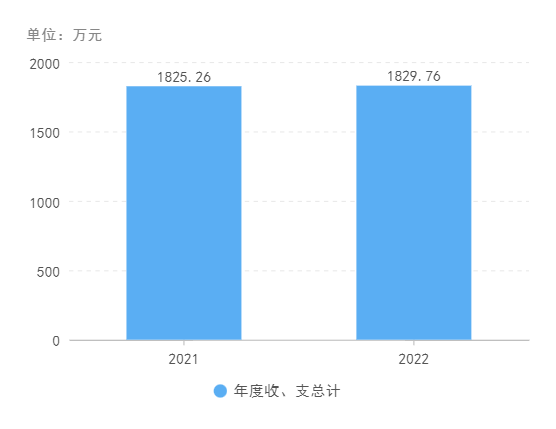 收入决算情况说明2022年本年收入合计1811.68万元，其中：一般公共预算财政拨款收入1811.68万元，占100%；政府性基金预算财政拨款收入0万元，占0%；国有资本经营预算财政拨款收入0万元，占0%；上级补助收入0万元，占0%；事业收入0万元，占0%；经营收入0万元，占0%；附属单位上缴收入0万元，占0%；其他收入0万元，占0%。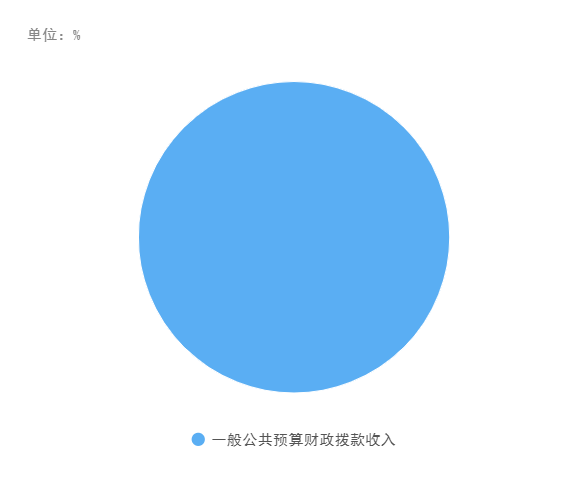 支出决算情况说明2022年本年支出合计1811.68万元，其中：基本支出1047.28万元，占57.81%；项目支出764.41万元，占42.19%；上缴上级支出0万元，占0%；经营支出0万元，占0%；对附属单位补助支出0万元，占0%。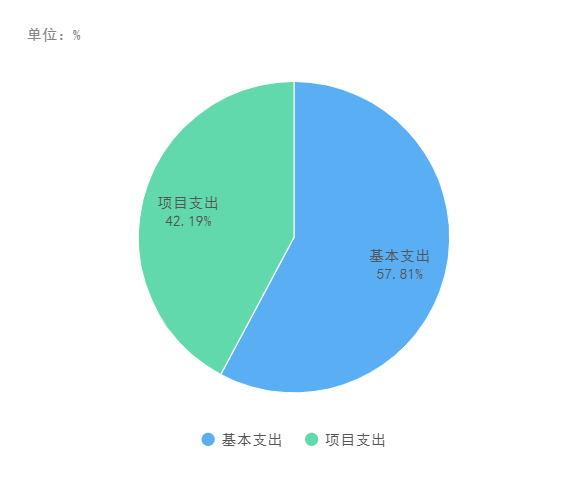 四、财政拨款收入支出决算总体情况说明2022年财政拨款收、支总计1829.76万元。与2021年1825.26万元相比，收、支总计各增加4.5万元，增长0.25%。主要变动原因是人员调动增加。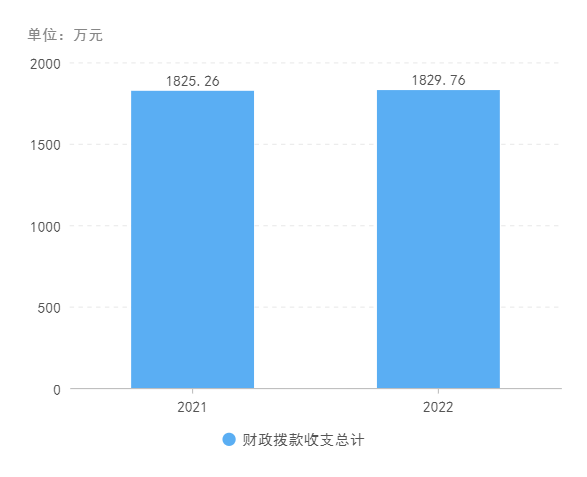 五、一般公共预算财政拨款支出决算情况说明（一）一般公共预算财政拨款支出决算总体情况2022年一般公共预算财政拨款支出1811.68万元，占本年支出合计的100%。与2021年1807.18万元相比，一般公共预算财政拨款支出增加4.5万元，增长0.25%。主要变动原因是人员调动增加、工资增长。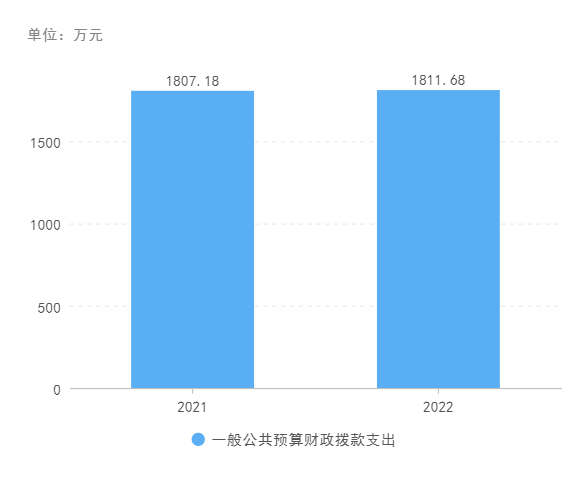 （二）一般公共预算财政拨款支出决算结构情况2022年一般公共预算财政拨款支出1811.68万元，主要用于以下方面:一般公共服务支出1587.47万元，占87.62%；社会保障和就业支出124.21万元，占6.86%；卫生健康支出42.01万元，占2.32%；住房保障支出57.99万元，占3.2%。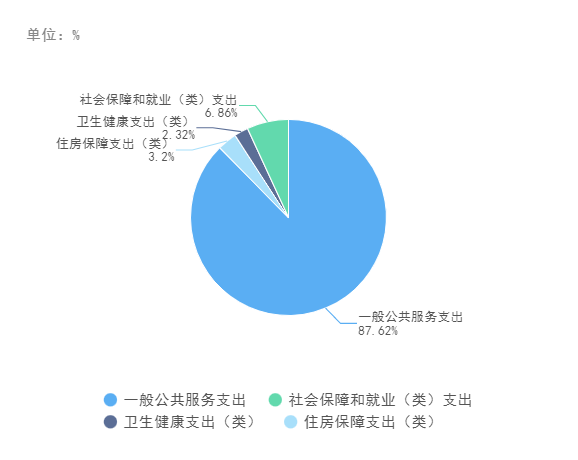 （三）一般公共预算财政拨款支出决算具体情况2022年一般公共预算支出决算数为1811.68万元，完成预算100%。其中：1.一般公共服务财政事务行政运行:支出决算为601.78万元，完成预算100%，决算数等于调整预算数。一般公共服务财政事务一般行政管理事务:支出决算为106.43万元，完成预算100%，决算数等于调整预算数。一般公共服务财政事务一般行政管理事务:支出决算为106.43万元，完成预算100%，决算数等于调整预算数。一般公共服务财政事务信息化建设:支出决算为333.86万元，完成预算100%，决算数等于调整预算数。一般公共服务财政事务财政委托业务支出:支出决算为260.60万元，完成预算100%，决算数等于调整预算数。一般公共服务财政事务事业运行:支出决算为221.29万元，完成预算100%，决算数等于调整预算数。一般公共服务财政事务其他财政事务支出:支出决算为62.51万元，完成预算100%，决算数等于调整预算数。2.社会保障和就业行政事业单位养老支出行政单位离退休:支出决算为122.64万元，完成预算100%，决算数等于调整预算数。社会保障和就业行政事业单位养老支出机关事业单位基本养老保险缴费支出:支出决算为82.77万元，完成预算100%，决算数等于调整预算数。社会保障和就业其他社会保障和就业支出其他社会保障和就业支出:支出决算为1.57万元，完成预算100%，决算数等于调整预算数。3.卫生健康行政事业单位医疗行政单位医疗:支出决算为25.6万元，完成预算100%，决算数等于调整预算数。卫生健康行政事业单位医疗事业单位医疗:支出决算为9.62万元，完成预算100%，决算数等于调整预算数。卫生健康行政事业单位医疗公务员医疗补助:支出决算为6.79万元，完成预算100%，决算数等于调整预算数。4. 住房保障支出住房改革支出住房公积金:支出决算为57.99万元，完成预算100%，决算数等于调整预算数。六、一般公共预算财政拨款基本支出决算情况说明	2022年一般公共预算财政拨款基本支出1811.68万元，其中：人员经费951.38万元，主要包括：基本工资263.79万元、津贴补贴125.36万元、奖金288.6万元、绩效工资48.6万元、机关事业单位基本养老保险缴费82.77万元、职工基本医疗保险缴费35.22万元、公务员医疗补助缴费6.79万元、其他社会保障缴费1.57万元、住房公积金57.99万元、生活补助40.64万元、奖励金0.04万元。公用经费95.04万元，主要包括：办公费18.06万元、物业管理费0.88万元、差旅费14.57万元、维修（护）费0.31万元、租赁费3.42万元、会议费0.27万元、培训费1.41万元、公务接待费9.68万元、劳务费2.00万元、委托业务费2.00万元、工会经费5.18万元、公务用车运行维护费4.01万元、其他交通费33.05万元、其他商品和服务支出0.2万元。七、财政拨款“三公”经费支出决算情况说明（一）“三公”经费财政拨款支出决算总体情况说明2022年“三公”经费财政拨款支出决算为13.69万元，完成预算85.56%，较上年增加4.51万元，增长49.13%。决算数大于预算数的主要原因是本年度新增融资化债专班工作，公务接待费用相对以往增加。（二）“三公”经费财政拨款支出决算具体情况说明2022年“三公”经费财政拨款支出决算中，因公出国（境）费支出决算0万元，占0%；公务用车购置及运行维护费支出决算4.01万元，占29.29%；公务接待费支出决算9.68万元，占70.71%。具体情况如下：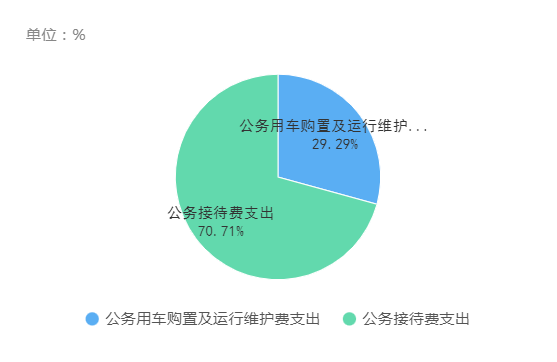 1.因公出国（境）经费支出0万元，完成预算100%。全年安排因公出国（境）团组0次，出国（境）0人。因公出国（境）支出决算比2021年增加0万元，增长0%。2.公务用车购置及运行维护费支出4.01万元,完成预算66.8%。公务用车购置及运行维护费支出决算比2021年减少0.22万元，下降5.2%。主要原因是厉行节约，缩减机关开支。其中：公务用车购置支出0万元。全年按规定更新购置公务用车0辆，其中：轿车0辆、金额0万元，越野车0辆、金额0万元，载客汽车0辆、金额0万元。截至2022年12月底，单位共有公务用车2辆，其中：轿车1辆、越野车1辆、载客汽车0辆。公务用车运行维护费支出4.01万元。主要用于财政检查、乡财股、经建股、农业股等项目验收等所需的公务用车燃料费、维修费、过路过桥费、保险费等支出。3.公务接待费支出9.68万元，完成预算96.8%。公务接待费支出决算比2021年增加4.72万元，增长95.16%。主要原因是新增融资化债专班工作，公务接待费用相对以往增加。其中：国内公务接待支出9.68万元，主要用于接待省厅检查餐费以及融资工资接待餐费等。国内公务接待80批次，932人次（不包括陪同人员），共计支出9.68万元。外事接待支出0万元，外事接待0批次，0人，共计支出0万元。八、政府性基金预算支出决算情况说明2022年政府性基金预算财政拨款支出0万元。国有资本经营预算支出决算情况说明2022年国有资本经营预算财政拨款支出0万元。其他重要事项的情况说明（一）机关运行经费支出情况2022年，财政局机关运行经费支出95.9万元，比2021年减少29.72万元，下降23.66%。主要原因是厉行节俭，缩减机关开支。（二）政府采购支出情况2022年，财政局政府采购支出总额37.58万元，其中：政府采购货物支出37.58万元、政府采购工程支出0万元、政府采购服务支出0万元。主要用于办公电脑、数据采集器、路由器购买等。授予中小企业合同金额0万元，占政府采购支出总额的0%，其中：授予小微企业合同金额0万元，占政府采购支出总额的0%。（三）国有资产占有使用情况截至2022年12月31日，财政局共有车辆2辆，其中：主要领导干部用车0辆、机要通信用车0辆、应急保障用车0辆、其他用车2辆，其他用车主要是用于日常检查下乡。单价100万元以上专用设备0台（套）。（四）预算绩效管理情况根据预算绩效管理要求，本部门在2022年度预算编制阶段，组织对财政投资评审经费项目等14个项目开展了预算事前绩效评估，对14个项目编制了绩效目标，预算执行过程中，选取14个项目开展绩效监控。本部门组织对2022年部门整体开展绩效自评，形成《资阳市雁江区财政局关于2022年整体支出绩效自评的报告》，资阳市雁江区财政局2022年区级项目支出绩效自评报告（2021年网络信息化安全建设及运行维护费）等专项预算项目绩效自评报告。其中，资阳市雁江区财政局关于2022年整体绩效自评得分为92.25分，绩效自评综述：本部门年度重点任务完成好、在职人员控制好、“三公经费”较上年有所增加；预算调整率9.88%、支付进度率100%、政府采购执行率77.27%；部门管理制度健全、制度执行有效、资金使用合规；部门的资产保存完整、使用合规、配置合理，固定资产利用情况良好。资阳市雁江区财政局2022年区级项目支出绩效自评报告（2021年网络信息化安全建设及运行维护费）项目绩效自评得分为97分，等级为优。资阳市雁江区财政局2022年雁江区项目支出绩效自评报告（财政投资评审经费）项目绩效自评得分为99分，等级为优。资阳市雁江区财政局2022年雁江区项目支出绩效自评报告（国资资产评估经费）项目绩效自评得分为99分，等级为优。资阳市雁江区财政局2022年雁江区项目支出绩效自评报告（网络信息化安全建设及运行维护费）项目绩效自评得分为94.24分，等级为优。中共资阳市雁江区财政局2022年雁江区项目支出绩效自评报告（预算绩效管理监督检查经费）项目绩效自评得分为97分，等级为优。绩效自评报告详见附件四。名词解释1.财政拨款收入：指单位从同级财政部门取得的财政预算资金。2.事业收入：指事业单位开展专业业务活动及辅助活动取得的收入。如财政投资评审中心收入情况等。3.经营收入：指事业单位在专业业务活动及其辅助活动之外开展非独立核算经营活动取得的收入。如财政投资评审中心收入情况等。4.其他收入：指单位取得的除上述收入以外的各项收入。主要是罚没收入等。5.使用非财政拨款结余：指事业单位使用以前年度积累的非财政拨款结余弥补当年收支差额的金额。6.年初结转和结余：指以前年度尚未完成、结转到本年按有关规定继续使用的资金。7.结余分配：指事业单位按照会计制度规定缴纳的所得税、提取的专用结余以及转入非财政拨款结余的金额等。8、年末结转和结余：指单位按有关规定结转到下年或以后年度继续使用的资金。9.一般公共服务：2010601行政运行支出指的是反映行政单位（包括实行公务员管理的事业单位）的基本支出；2010602一般行政管理事务支出指的是反映行政单位（包括实行公务员管理的事业单位）未单独设置项级科目的其他项目支出；2010607信息化建设业务支出指的是反映财政部门用于信息化建设方面的支出；2010608财政委托业务支出指的是反映财政委托评审机构进行财政投资评审和委托建设银行等机构代理业务发生的支出；2010650事业运行业务支出指的是反映事业单位的基本支出，不包括行政单位（包括实行公务员管理的事业单位）后勤服务中心、医务室等附属事业单位；2010699其他财政事务支出指的是反映除上述项目以外其他财政事务方面的支出。10.社会保障和就业：其中2080501行政单位离退休支出指的是反映行政单位（包括实行公务员事业单位）开支的离退休经费；2080502事业单位离退休支出指的是反映事业单位开支的离退休经费；2080505社会保障和就业中的机关事业单位基本养老保险缴费支出指的是机关事业单位实施养老保险制度由单位缴纳的基本养老保险费支出；2080506社会保障就业中的机关事业单位职业年金缴费支出指的是机关事业单位实施职业年金保险制度中由单位缴纳的职业年金缴费支出；20899其他行政事业单位养老支出指的是反映除社会保障和就业支出以外其他用于行政事业单位养老方面的支出。11.医疗卫生与计划生育：2101101行政单位医疗指反映财政部门集中安排的行政单位基本医疗保险缴费经费，未参加医疗保险的行政单位的公费医疗经费，按国家规定享受离休人员、红军老战士待遇人员的医疗经费；2101102事业单位医疗指反映财政部门集中安排的事业单位基本医疗保险缴费经费，未参加医疗保险的事业单位的公费医疗经费，按国家规定享受离休人员的医疗经费；2101103公务医疗补助指反映财政部门集中安排的公务员医疗补助经费。12.住房保障：2210201住房保障支出中的住房公积金支出指的是行政事业单位按人力资源和社会保障部、财政部规定的基本工资和津贴补贴以及规定比例为职工缴纳的住房公积金。13.基本支出：指为保障机构正常运转、完成日常工作任务而发生的人员支出和公用支出。14.项目支出：指在基本支出之外为完成特定行政任务和事业发展目标所发生的支出。 15.经营支出：指事业单位在专业业务活动及其辅助活动之外开展非独立核算经营活动发生的支出。16.“三公”经费：指部门用财政拨款安排的因公出国（境）费、公务用车购置及运行费和公务接待费。其中，因公出国（境）费反映单位公务出国（境）的国际旅费、国外城市间交通费、住宿费、伙食费、培训费、公杂费等支出；公务用车购置及运行费反映单位公务用车车辆购置支出（含车辆购置税）及租用费、燃料费、维修费、过路过桥费、保险费等支出；公务接待费反映单位按规定开支的各类公务接待（含外宾接待）支出。17.机关运行经费：为保障行政单位（含参照公务员法管理的事业单位）运行用于购买货物和服务的各项资金，包括办公及印刷费、邮电费、差旅费、会议费、福利费、日常维修费、专用材料及一般设备购置费、办公用房水电费、办公用房取暖费、办公用房物业管理费、公务用车运行维护费以及其他费用。第四部分 附件资阳市雁江区财政局关于2022年整体支出绩效自评的报告资阳市雁江区财政局：按照《资阳市雁江区财政局关于开展2022年度财政支出绩效自评工作的通知》（资雁财发〔2023〕165号）要求，区财政局机关及时开展了2022年度支出绩效自评工作，现将相关情况报告如下。部门（单位）基本情况机构组成。根据《资阳市雁江区财政局职能配置、内设机构和人员编制规定》（资雁委办发〔2019〕121号）相关规定，雁江区财政局共有内设机构18个，直属事业单位4个，其中行政单位0个，参照公务员法管理的事业单位1个，其他事业单位3个。纳入资阳市雁江区财政局2022年度绩效评价编制范围的二级预算单位包括：资阳市雁江区财政国库支付中心资阳市雁江区财政票据和信息中心资阳市雁江区财政投资评审中心资阳市雁江区政府与社会资本合作中心机构职能和人员概况。1.拟订全区财税发展战略、规划、政策和改革方案并组织实施。分析预测宏观经济形势，参与制定各项经济政策，提出运用财税政策实施宏观调控和综合平衡社会财力的建议。拟订区和乡（镇）、国家与企业的分配政策，完善鼓励公益事业发展的财税政策。2.贯彻执行财政、税收、财务、会计管理的法律法规和规章，拟订全区财税管理有关政策并组织实施。按照管理权限管理全区税政事项。3.负责管理区级各项财政收支。编制年度区级预决算草案并组织执行。组织制定经费开支标准、定额，审核批复区级部门（单位）年度预决算。受区政府委托，向区人大及其常委会报告财政预算、执行和决算等情况。负责政府投资基金区级财政出资的资产管理。负责区级预决算公开。负责全面实施预算绩效管理。4.按分工负责政府非税收入管理。负责政府性基金管理，按规定管理行政事业性收费等其他非税收入。管理财政票据。按规定管理彩票资金。5.组织制定全区国库管理制度、国库集中收付制度，负责区级国库业务，开展国库现金管理工作。负责编制政府财务报告。负责制定全区政府采购制度并监督管理。6.贯彻执行地方政府债务管理制度和政策，制定全区地方政府债务管理具体办法并组织实施，按规定负责地方政府债券使用、管理和监督。负责统一管理全区政府外债，按规定协调管理多边开发机构和外国政府的贷（赠）款，防范财政风险。7.牵头编制区级国有资产管理情况报告。根据区政府授权，集中统一履行区级国有金融资本出资人职责。贯彻执行国有金融资本管理规章制度。制定区级行政事业单位国有资产管理制度并组织实施。制定需要全区统一规定的开支标准和支出政策。8.负责审核并汇总编制全区国有资本经营预决算草案，制定全区国有资本经营预算制度和办法，收取区级企业国有资本收益。负责区级国有资本经营预算编制、执行和监督。组织实施企业财务制度。负责财政预算内行政事业单位和社会团体的非贸易外汇管理。9.负责审核并汇总编制全区社会保险基金预决算草案。会同有关部门拟订有关资金（基金）财务管理制度，承担社会保险基金财政监管工作。10.负责办理和监督区级财政的经济发展支出、政府性投资项目的财政拨款，负责财政投资评审管理工作，参与拟订区级基建投资有关政策，贯彻执行基建财务管理制度。11.组织实施国家统一的会计制度，监督和规范会计行为。指导和管理社会审计。会同有关部门组织管理全区会计专业资格考试。依法管理资产评估有关工作。12.负责职责范围内的安全生产和职业健康、生态环境保护、审批服务便民化等工作。13.根据区政府授权，依法依规履行国有企业出资人职责，监管区属企业的国有资产，加强国有企业资产的管理。拟订国有企业资产管理的办法和政策草案。承担监管企业国有资产保值增值的责任，负责所监管企业工资分配管理工作。指导推进国有企业改革和重组。依法对国有股权以及国有资本金的监督管理。负责对所监管企业负责人的任免、考核、奖惩工作。参与制定国有资本经营预算有关管理制度。负责对所监管企业重大投融资进行监管。14.据《资阳市雁江区财政局职能配置、内设机构和人员编制规定》（资雁委办发〔2019〕121号）相关规定，人员编制74名（其中行政编制37名，机关工勤编制4名，参公编制12名，事业编制21名）。截止2022年底，实有编制62人（其中行政编制33名，机关工勤编制4名，参公编制8名，事业编制17名）。年度主要工作任务。（一）抓收入、控支出，财政收支平稳增长1.厚植财源强“家底”。牢固树立全区财政收支“一盘棋”，坚持“生财有道、聚财有方”基本原则，采取“强征管、建财源、抓争取、重监管”四大举措，不断壮大财政收入规模。2022年地方一般公共预算收入入库17.86亿元，同比增长4.19%，其中税收收入9.88亿元，非税收入7.98亿元。2022年政府性基金预算收入入库25.21亿元，同比增长7.13%2.主动争资强保障。围绕国家政策及上级资金支持领域投向，主动联系上级财政部门，加强区级部门沟通协作，2022年争取到中省资金56.33亿元。围绕专项债券重点支持领域，全面强化与省财政厅的沟通协调，2022年争取政府债券到期再融资置换9.54亿元，认真谋划新增债券需求，积极做好项目储备，争取到新增专项债券7.28亿元3.优化支出促发展。严格落实政府过紧日子要求，严把支出关口，严格财政支出管理，调整优化支出结构切实保障民生事业发展，做好“六稳”“六保”工作，2022年雁江区一般公共预算支出51.21亿元，同比增长6.32%，其中一般公共服务支出5.01亿元，同比增长17.58%；教育支出9.94亿元，同比增长0.03%；社会保障和就业支出9.82亿元，同比增长5.81%；卫生健康支出5.71亿元，同比增长30.50%；政府性基金预算支出30.16亿元，同比增长13.27%，其中城乡社区支出21.58亿元，同比增长7.00%。（二）守底线、控风险，财政运行有序1.抓实财会领域风险防控。牢固树立“穿透式审查”理念，从严落实财政财务监督，依法依规开展监督检查，强化监管手段纠偏管理，全面履行财政财务监管职责，累计组织精干力量100余人次，开展或参与多维度专项检查17次，覆盖全区92个部门（单位）、18个镇（街道）、164个学校、22个医疗机构、13个区属国有企业、36个代理记账公司，对严肃财经纪律，加强财政建设起到了积极的作用。2.做好防范化解债务风险。按照“家底清、情况明、有办法”的工作思路，严格落实“融资化债优先、解决困难不过夜”的工作机制，从全区“五个一线”干部中，抽调18名业务能手，成立6个工作小组集中开展融资化债工作，坚持每日调度，实时追踪授信的到位和资金调度，强力推动融资化债工作。2022年，我区总计处置和缓释债务本息共计53.73亿元（其中本金44.01亿元，利息9.72亿元），其中，置换和偿还政府债券本息13.42亿元，化解隐性债务18.3亿元、利息3.24亿元，化解和缓释其他支出事项本息19.95亿元，顺利完成了防范化解债务风险的阶段性任务。3.防范国有资产流失风险方面。全面实施国有企业党建“强基固本提升”工程，积极推动开展党建入章工作，把党的领导融入公司治理各环节，全面完成公司制改革工作。主动作为、真抓实干，会同相关部门（单位）健全了资产盘活长效机制，会同区农业农村局印发了《关于巩固农村集体产权制度改革成果加强农村集体“三资”管理的通知》，因地制宜地常态化开展闲置资产盘活工作，进一步明确了村级闲置资产处置流程和程序，切实做到了闲置资产动态清零。（三）惠民生、促发展，社会事业健康发展1.支农惠农方面，认真贯彻落实上级重大决策部署，全力推进惠民惠农“一卡通”系统上线使用，2022年全区完成铺设71个惠民惠农“一卡通”系统网络点，实现了耕地地力保护补贴资金等62个省市确定项目直接拨付到终端，2022年全额拨付耕地地力保护补贴10386.77万元，实际种粮农民一次性补贴2961.34万元，退耕还林补助和公益林生态效益补偿686.48万元，农机购置补助122万元。惠企利民方面，严格落实增值税留抵退税等减税降费政策，2022年全口径增值税留抵退税金额达1.59亿元，其中区级承担退税金额0.52亿元。坚持“用、管”并重，确保财政直达资金直接惠企利民，2022年分配上级下达中央直达资金预算指标11.81亿元，分配进度为100%，拨付11.40亿元，拨付进度为96.54%。乡村振兴方面，全面落实农业农村优先发展战略，全面推进乡村振兴，2022年，争取到资阳市雁江区沱东区中低产农田改造及配套工程项目专项债8000万；预算安排乡村振兴资金48143万元，同比上浮0.9个百分点，一般公共预算支持乡村振兴实际投入132406万元，同比增长727万元；预算安排财政衔接推进乡村振兴补助资金20873万元，实现资金拨付20548.66万元，拨付率达98.45%。社会民生方面，严格落实阶段性缓缴社会保险费政策，全年企业职工基本养老、失业、工伤等三项社会保险缓缴3702.88万元。认真落实中央“两稳一保”决策部署，全力确保高校青年就业有着落、疫情防控队伍有力量、医疗服务与保障能力有提升，全年招募公共卫生服务岗人员109人。针对接生员、退役军人、村干部等个性化问题提出保障方案为398名在职村医发放养老保险共计153.11万，1153名到龄离岗村医发放生活补助共计343.51万元。在“三保”方面，积极将“三保”资金足额纳入预算，建立“三保”支出拨付台账，落实“定期整理”制度，按月收集“三保”支出保障情况，精准掌握全区“三保”支出预算安排、资金拨付、欠拨情况等。2022年三保支出共计27.09亿元，其中保工资支出12.60亿元、保运转支出0.63亿元、保基本民生支出13.86亿元。保障临聘人员工资等“三保”外刚性支出5.88亿元。（四）抓管理、提效益，财政改革纵深推进1.政府采购改革实现跨越发展。一是打通了政府采购项目全流程电子化的“最后一公里”，顺利完成全市首个政府采购一体化平台开评标项目，打响了全市政府采购一体化攻坚行动第一枪，雁江区政府采购事业跨入全面电子化新时代。二是政府采购一体化平台与预算管理一体化平台了实现互联互通，实现了从项目预算下达到项目采购、履约验收的全流程电子化监控，做到了政府采购有迹可循，有据可查，过程可溯，2022年，通过政府采购一体化平台顺利完成政府采购项目104个。三是助力脱贫地区经济发展，2022年，通过“脱贫地区农副产品网络销售平台”采购了脱贫地区农副产品379.22万元，为巩固拓展脱贫攻坚成果，扎实推动乡村全面振兴奉献了财政力量。2.预算管理一体化建设取得新成效。一是系统联通与技术保障再上台阶，2022年配备了1名信息技术专员，开展了5轮专题培训，顺利完成雁江一体化系统的数据传输、信息录入、权限配置、联合测试等工作任务，为一体化系统稳定运行、业务顺利开展创造有利条件。二是预算管理一体化系统整合上线了预算绩效管理、政府采购一体化、资产管理等多个功能，打通了信息孤岛，减轻预算单位多头报送、审核对比、重复录入的工作量，极大地提升了预算管理效率。三是预算管理一体化系统全面启用，简化了资金申报使用流程，解决了各级预算管理“车不同轨、书不同文”的问题，实现了预算数据的自动汇聚和转移支付资金自动追踪，为更好统筹财政资源、调整优化支出结构和完善常态化财政资金直达机制提供了有力抓手。3.预算绩效管理改革取得新突破。一是聘请第三方机构研究开发了符合雁江实际的财政支出行业绩效指标30余套，有效嵌入一体化平台，将预算绩效管理主阵地从线下转移到线上，提高了运行监控质量，扩大了预算绩效管理覆盖范围，实现了预算绩效管理全过程监管目标。二是市区预算绩效管理一体化进程加快，2022年，市区财政部门集中研究预算机关管理工作7次，为雁江预算绩效管理工作冲刺全省第一方阵奠定了坚实基础。三是预算绩效管理成效明显，2022年，通过会审压减预算5.66亿元，压减率达35%，雁江预算绩效管理工作信息被中央财经报、四川财政微信公共号刊载。4.国库集中支付改革取得新进展。在市级国库集中支付电子化改革方案的基础上，根据我区实际，印发了《资阳市雁江区财政局关于使用预算管理一体化系统办理资金支付的通知》，进一步明确了预算一体化系统的操作流程、时间要求、资金支付业务安全保障等，提高资金支付效率和安全性能，有效增强财政调控能力。2022年，通过国库进行集中支付的总笔数63572笔，合计金额736237.76万元。其中：直接支付63234笔，金额735120.06万元；财政专户管理资金518笔，金额1117.7万余元。（五）凸重点，抓落实，圆满完成重点任务1.圆满完成法检统管改革工作。一是经费保障衔接到位，按照年初部门预算全额保障统管前法检两院人员经费、项目经费，并顺利完成预算指标对接。二是工资福利保障到位，法检两院的基础绩效奖、预发的年度考核奖和退休人员相关经费，区财政已全额拨付到位。三是按时完成资产划转，10月中旬完成法检两院资产上划至市级统一管理，其中区人民检察院涉及资产31296145.86元及车辆12辆；区人民法院涉及资产23245121.5元及车辆20辆。2.顺利完成中医院上划工作。严格按照中医院上划工作方案要求，顺利完成资产、债务、经费清理工作，按照资产随机构、负债随责任单位、财力上划的原则，稳妥有序的完成了上划工作。经多方协调，中医院财力上划基数确定为2018-2020年保险职业年金、取消药品加成资金三年平均数480.22万。3.地方财经秩序专项整治行动获得上级认可。聚焦“6+4”重点行业领域，明确了10大类、14个重点领域具体整治任务，组建了11支专项工作小组，抽查了44个单位，全面推进财经秩序专项整治复查整改工作取得实效。在迎接省财政厅检查中，检查组对我区资产管理等多个领域给予了高度评价。（六）强组织，抓教育，党建工作有序推进牢固树立“抓好党建是本职、不抓党建是失职、抓不好党建是渎职”的责任意识，以党组（扩大）会等为抓手，及时制定《资阳市雁江区财政局2022年党建工作要点》，认真履行党组书记党建工作“第一责任人”责任，严格落实“四个亲自”要求，确保了党建工作的有序推进。扎实推动党史学习教育制度化常态化，积极践行全心全意为人民服务宗旨，持续推进“我为群众办实事”活动，2022年，领党员干部带头深入包联社区、联系镇村和防疫一线，开展志愿服务58次，解决项目实事6个、个人实事71件；积极回应群众关切，与市上同步兑付了2016-2017年购房补贴奖励剩余部分9035.34万元。将党风廉政建设纳入党建工作要点，严格履行全面从严治党政治责任，牢牢把握意识形态工作主导权，经常性开展警示教育，常态化通报典型案例，做到警钟长鸣，筑牢防腐拒变的思想防线。制发《雁江区财政局2022年党风廉政建设和反腐工作要点》，全年党组书记讲廉政党课7次，开展集中廉政谈话3次，谈心谈话履盖干部职工61人。累计查找到廉政风险点200余个，制定风险防控举措300余条。深化干部人事制度改革，持续优化岗位人员配置，强化干部队伍建设大力推进竞争上岗制度，2022年局内人事岗位调整3次，新选任中层干部4人。将创先争优的理念融入中心工作、融入岗位职责，加大总结表扬力度，2022年表彰党建先进基层党组织1个、先进个人13名，财政工作先进集体5个、先进个人10名、优秀中层干部6名、融资化债工作先进个人8名、优秀财政工作者2名，财政干部攻坚克难的斗志和干事创业的激情被充分激发。部门整体支出绩效目标。一是强化债券资金争取，做好到期债务化解，防范隐性债务风险。二是加强行政事业单位资产管理，充分挖掘闲置资产潜力。三是健全乡村振兴多元投入机制，强化乡村振兴资金保障。四是开展地方财经专项整治行动，资金使用绩效评价，财政投资评审工作。五是持续推进政府采购改革、国库集中支付改革、预算管理一体化建设。六是抓牢财政收入组织，强化民生基本保障，加大基层运转投入，强化民生事业保障力度。二、部门资金收支情况（一）部门总体收支情况。1.部门总体收入情况2022年全年总收入1811.68万元，其中，财政拨款收入1811.68万元，政府性基金预算财政拨款收入0万元，约占0%；国有资本经营预算财政拨款收入0万元，占0%；事业收入0万元，占0%；经营收入0万元，占0%；附属单位上缴收入0万元，占0%；其他收入0万元，占0%。2.部门总体支出情况2022年全年总支出1809.69万元，一般公共服务支出1587.48万元，社会保障和就业支出124.2万元，卫生健康支出40.02万元，住房保障支出57.99万元。3.部门总体结转结余情况2021年结转结余18.08万元。2022年无结转结余。（二）部门财政拨款收支情况。1.部门财政拨款收入情况2022年全年财政拨款收入1811.68万元。2.部门财政拨款支出情况2022年一般公共预算财政拨款支出1811.68万元，主要用于以下方面:一般公共服务支出1587.47万元，占87.62%；社会保障和就业支出124.21万元，占6.86%；卫生健康支出42.01万元，占2.32%；住房保障支出57.99万元，占3.2%。3.部门财政拨款结转结余情况2021年财政拨款结转结余18.07万元。2022年无结转结余。三、部门整体绩效分析（一）部门预算项目绩效分析。区财政局部门绩效目标制定共计1811.68万元。其中人员类经费951.38万元，运转类经费125.62万元，特定项目类经费764.40万元。1.人员类项目绩效分析包括部门绩效目标制定、目标实现、支出控制、及时处置、执行进度、预算完成情况、资金结余率（低效无效率）和违规记录等情况。年初人员类项目绩效目标制定严格执行相关政策，保障人员经费及时发放、足额发放，预算编制科学合理，减少结余资金。根据相关财务制度和相关办案经费支出标准，严格支出相关费用，优化经费支出结构，提高资金使用效益，提高资金支出率，加快支出进度。资金使用严格执行财务制度，资金的拨付有完整的审批程序和手续，资金支付符合项目预算批复或合同规定的用途，不存在截留、挤占、挪用、虚列支出等情况。绩效目标实际完成情况：全年绩效目标圆满完成，完成率100%。2.运转类项目绩效分析年初运转类项目绩效目标制定严格执行相关政策，保障单位日常运转，提高预算编制质量，严格执行预算，无结余资金。根据相关财务制度和相关办案经费支出标准，严格支出相关费用，优化经费支出结构，提高资金使用效益，提高资金支出率，加快支出进度。资金使用严格执行财务制度，资金的拨付有完整的审批程序和手续，资金支付符合项目预算批复或合同规定的用途，不存在截留、挤占、挪用、虚列支出等情况。绩效目标实际完成情况：全年绩效目标圆满完成，完成率100%。3.特定目标类项目绩效分析年初特定目标类项目绩效目标制定立项依据充分，符合国家法律法规及相关政策，符合行业发展规划和政策要求；项目立项与部门职责范围相符，属于部门履职所需。项目申请、设立过程符合要求，事前经过了可行性研究、绩效评估，项目设置了绩效目标，绩效目标与实际工作内容相关，预期产出效益和效果符合正常的业绩水平，绩效目标与预算确定的项目资金量相匹配。项目绩效目标进行了细化分解，指标值清晰、可衡量，绩效指标与项目目标任务、计划数相对应，但项目规划编制成果未能细化分解成具体指标。预算编制经过了科学论证，预算确定的资金量与工作任务相匹配，项目资金根据实际需求分配，依据基本充分。项目资金分配额度合理，与项目实际需求相适应。项目资金使用严格执行财务制度，资金的拨付有完整的审批程序和手续。资金支付符合项目预算批复或合同规定的用途，不存在截留、挤占、挪用、虚列支出等情况。项目有相应财务和业务管理制度，制度合法、合规、完整。绩效目标实际完成情况：全年绩效目标圆满完成，完成率100%。（二）部门整体履职绩效分析。1.目标设定分析（5分）部门整体年度绩效目标（2分）较合理。①本部门绩效目标符合《预算法》《财政部关于加快地方政府专项债券发行使用有关工作的通知》（财预〔2020〕94号），明确进一步优化财政收支结构和化解政府性债务风险；符合国家法律法规、国民经济和社会发展总体规划；②部门年度实施的重点项目”预算绩效管理监督检查工作经费”“财政投资评审经费”与本部门（单位）“贯彻执行地方政府债务管理制度和政策，制定全区地方政府债务管理具体办法并组织实施，按规定负责地方政府债券使用、管理和监督”、“负责全面实施预算绩效管理“等的职能密切相关。③2022年，我局配合区政府协调工作，未针对部门情况制定相应的中长期规划，因此绩效目标与中长期规划的相符性难以考察，此处扣0.5分。综上，扣除0.5分，此项得1.5分。部门整体年度绩效指标（3分）较明确。①部门整体的年度绩效目标为:强化债券资金争取，做好到期债务化解；加大乡村振兴多元投入机制，全面落实乡村振兴财政政策；推进政府采购、国库集中支付改革，推进预算管理一体化建设，强化基本民生保障；开展资金使用绩效评价，财政投资评审工作；加强行政事业资产管理，挖掘闲置资产潜力。将绩效目标细化分解为了具体的工作任务；②部门整体的绩效目标部分量化为绩效指标，设置了开展财政投资评审工作送审项目数量≥200个、政府采购一体化平台完成采购项目数≥50个等数量指标3条；设置了财政评审报告接收率=100%、工资发放准确率=100%等质量指标2条；设置了全区经济发展运行等社会效益指标等1条；设置了服务单位满意度≥90%等受益对象满意度1条。绩效指标均量化、清晰，可衡量。但存在部分绩效目标未量化为绩效指标（如守住债务风险），以及指标归类不正确（如工资发放准确率=100%为质量指标）等问题，此处扣0.2分。③主要数量指标及效益指标与部门年度重点支出项目大致对应，详见表5-1，但存在个别重点支出项目关键数量指标及效益指标未纳入部门整体指标，且部分履职未有对应项目，此处扣0.2分；④在绩效目标表中，本部门基本支出727.80万元、项目支出919.3万元，与本年度部门预算资金1647.10万元相匹配。综上，扣除0.4分，此项得2.6分。2.预算配置分析（15分）（1）在职人员控制率（5分）本部门在职人员控制率83.78%。截止2022年底，实有编制62人，机构编制部门核定批复的部门（单位）的人员编制数74人。在职人员控制率83.78%，小于100%。此项得5分。（2）“三公经费”变动率（5分）“三公经费”增加率48.97%。2021年“三公经费”决算数为9.19万元，2022年“三公经费”的决算数为13.69万元；“三公经费”增加4.5万元，“三公经费”增加率48.97%。此项扣除2.45分，得2.55分。（3）重点支出安排率（5分）重点支出安排率100%。年度与本部门履职和发展密切相关、具有明显社会和经济影响、党委政府关心或社会比较关注的项目支出14个，重点支出决算数764.41万元；部门年度项目支出决算数764.41万元；重点支出安排率764.41万元/764.41万元*100%=100%。年度重点支出项目数量14个，实际完成14个。详见表5-2。此项得5分。3.预算执行分析（20分）（1）预算完成率（4分）。预算完成率100%。此项得4分。（2）预算调整率（2分）。预算调整率9.88%，此项扣除0.2分，得1.8分。（3）支付进度率（2分）。支付进度率100%。完成年终进度和按季度完成预算进度。此项得2分。（4）结转结余率（2分）。结转结余率0.987%。未达到预期目标值0%，低于5%。此项扣除1分，得1分。（5）结转结余变动率（2分）。结转结余变动率0%。本年度累计结转结余资金总额18.07万元，上年度累计结转结余资金总额18.07万元。结转结余变动率低于15%。此项得2分。（6）公用经费控制率（2分）。公用经费控制率70.77%。2022年度，本部门公用经费年初预算为135.50万元，实际支出95.90元，支出数在年初预算控制数内，公用经费控制率70.77%。此项得2分。（7）“三公经费”控制率（2分）。“三公经费”控制率100%。2022年度，本部门“三公经费”年初预算为13.69万元，实际支出13.69元，支出数在年初预算控制数内，“三公经费”控制率100%。此项得2分。（8）政府采购执行率（4分）。2022年，我部门年初政府采购预算6.16万元，实际政府采购金额为4.76万元，政府采购执行率为77.27%。此项不得分。4.预算管理分析（5分）（1）管理制度健全性（2分）管理制度健全、执行有效。本部门制定了《资阳市雁江区财政局内部控制手册》，包括《行政单位采购管理制度》、《行政单位预算管理制度》、《收支业务制度》、《行政资产管理制度》、《行政单位结算管理制度》等相关制度，从“三重一大”决策、预算管理、财务管理、固定资产管理、合同管理、政府采购等方面进行了规范，内控制度基本建立；部门内部控制按照上述制度执行，内控执行有效。此项得2分。（2）资金使用合规性（1分）资金使用合规。本项目按照《资阳市雁江区财政局内部控制手册》等规定使用资金，资金使用符合项目预算批复及合同规定的用途，资金拨付审批程序和手续完整，不存在截留、挤占、挪用、虚列支出等情况。此项得1分。（3）预决算信息公开性（1分）预决算信息公开及时、完整。本部门于2022年1月29日在政府信息公开网上公开《2022年部门预算编制说明》，公开在规定时间之内，含部门预算说明及全部附表;2022年部门决算截至自评时段暂未公开，符合我局实际情况，不扣分。此项得1分。（4）基础信息完善性（1分）单位基础信息完整，基础数据信息和会计信息资料是完整、准确、真实。此项得1分。5.资产管理分析（5分）（1）管理制度健全性（2分）管理制度健全、执行较好。本部门根据《事业单位国有资产管理暂行办法》（财政部令第36号）制定了本单位的《行政资产管理制度》，制度对资产的购置、使用及报废作了相应的规定，并按照上述办法进行资产管理，资产管理制度执行有效。此项得2分。（2）资产管理安全性（2分）①本部门全面清点固定资产，针对每一项固定资产进行盘点，并张贴标签，梳理全局资产遗留问题，保持了较好资产使用管理状况，资产保存完整。②2022年，本部门配置固定资产37.58万元（其中新购13.43万元，调拨24.15万元），配置无形资产3.32万元（均为新购，为计算机软件），符合部门实际情况，配置资产合理。③2022年，本部门未对部门资产进行处置，按规定对部门固定资产进行了折旧，符合部门实际情况。④截至2022年12月31日，资产账面净值为572.24万元（其中固定资产163.93万元，流动资产396.84万元），盘点实际在用资产账面净值为572.24万元，资产账务管理合规。⑤2022年，本部门资产无出租出借情况，资产无有偿使用情况，无相关资产进行处置。此项不扣分，得2分。（3）固定资产利用率（1分）。固定资产利用率100%。截止2022年12月31日，本部门实际在用固定资产总额462.05万元，所有固定资产总额462.05万元。此项得1分。6.部门职能履行情况2022年我局各项重点工作顺利推进，全面完成了既定目标，社会满意度稳步提升。（1）重点支出项目实际完成率（8分）。主要完成了预算绩效管理监督检查、财政财务相关培训、财政投资评审、国资资产评估、网络信息化安全建设及运行等14个重点项目。完成率100%。此项得8分。（2）重点支出项目完成及时率（4分）。2022年，及时完成预算管理一体化建设、预算绩效管理改革；及时完成了社会事业工作，包括支农惠农、惠企利民、乡村振兴以及社会民生等4个方面；及时完成财政支出管理、防控财会领域风险、防范化解债务风险等工作。此项得4分。（3）重点支出项目质量达标率（8分）。主要完成了“穿透式审查”财政监管、专项检查覆盖全区、常态化开展闲置资产盘活工作、全面推进乡村振兴等，重点项目质量均达标。质量达标率100%。此项得8分。(4)满意度实现分析（5分）。2022年，围绕部门重点履职，提供的社会公共服务的综合满意度95.8%。此项得5分。（三）结果应用情况。1.及时反馈评价结果。及时将预算绩效管理结果反馈项目相关部门和股室，要求其针对绩效评价结果提出的问题，制定整改方案，按时进行整改，项目相关部门和股室要及时反馈整改完成情况。2.建立评价结果与预算安排挂钩制度。将评价结果与预算编制有机结合，把绩效评价结果作为安排年度预算的重要依据和财政专项资金因素分配法安排资金的重要内容。对评价结果好的股室和单位，予以表扬和继续支持；对绩效评价发现问题、评价结果较差、整改不到位的，相应调减预算，直至取消该项财政支出。3.建立绩效公开制度。按照政府信息公开的有关规定，将绩效评价结果尤其是社会关注度高、影响力大的民生项目和重点项目支出绩效情况在一定范围内公开，接受社会监督。4.建立绩效问责制度。对预算绩效管理工作开展不力，财政资金配置和执行绩效未能达到预期目标或规定标准。在绩效评价工作中发现滥用职权、玩忽职守、徇私舞弊等违法违纪行为的，按照《中华人民共和国预算法》《财政违法行为处罚处分条例》等有关法律规定追究相应责任。自评质量。本次自评结合本部门特点、评价重点，通过绩效评价指标分为“投入”“过程”“产出”“效益”四大类进行自评。部门整体自评工作准确。严格按照预算绩效管理有关要求以及资金管理、项目申报的有关规定使用专项资金，项目开展取得了较为优异的成绩。以全面绩效管理作为宏观抓手，以点带面拉动资金使用效率，聚焦本领域的难点问题、重点问题、民生问题，突出创新发展能力，不断增强地区竞争力，实现专项资金项目的可持续效益，降低成本，提高投入产出比，进一步实现财政预算绩效最大化。四、评价结论及建议（一）评价结论。雁江区财政局2022年资金预算合理、执行良好、管理严格。区财政自评综合得分为92.25分、部门整体支出绩效为“优”。存在问题。部分指标设置归类有误、部分绩效目标未量化分解为绩效指标、个别重点支出项目关键指标未纳入部门整体指标，并缺失相应的中长期规划。“三公经费”增加较多，为48.97%。政府采购执行率较低，仅为77.27%。改进建议。针对上述存在的问题及对外整体支出管理工作的需要，拟实施的改进措施如下：建议加强预算绩效目标编制培训，提高绩效指标设置质量。进一步学习预算绩效管理相关政策文件，不断提高部门对预算绩效管理的认知水平，注重绩效目标与评价指标的关联性，将重点支出项目关键数量指标及效益指标纳入部门整体指标，更加科学合理地确定部门绩效目标，并将其细化分解为具体的绩效指标。此外，根据部门职能职责以及上级相关通知要求完善部门专项规划、中长期规划，并在填制部门整体绩效目标时与之对应。建议落实中央“过紧日子”及“严格控制一般性支出”的要求，对三公经费严格控制。将“三公经费”支出预算具体到项目和岗位，明确支出统一标准，做到“三公经费”预算公开透明，进一步推行“三公经费”精细化管理制度，完善相应的公务支出公务卡结算机制，并逐步建立“三公经费”支出预警机制和公示制度，定期公示，明确支出内容，进而达到控制三公经费支出的目的。（3）针对政府采购预算，建议细化采购预算编制内容，将采购预算资金尽可能细化，同时借助电子化采购平台进行跟踪监控，及时调整政府采购预算，做到有迹可循，有据可查，过程可溯，保障政府采购预算编制的科学性，进而提高政府采购执行率。附表：1.2022年度区本级部门整体支出绩效目标完成情况表2.2022年区级项目支出绩效自评报告    3.2022年度部门预算项目支出绩效自评表附件12022年度雁江区整体支出绩效目标完成情况表附件2资阳市雁江区财政局2022年区级项目支出绩效自评报告（2021年网络信息化安全建设及运行维护费）一、项目基本情况（一）概况1．立项背景及目的党的十九大和十九届四中全会对运用互联网技术和信息化手段开展工作提出了明确要求，互联网与信息化成为推进治理体系和治理能力现代化的重要途径。而资阳市雁江区财政局作为资阳市雁江区人民政府工作部门，认真贯彻落实党中央、四川省党委和市委关于财经工作的方针政策和决策部署，以信息化建设助推财政各项改革和管理创新，先后开发实施了办公自动化系统、政府采购监督管理系统、财政一体化系统（包括部门预算、指标管理、国库支付、公务卡、支付电子化、动态监控、总账等子系统）等财政应用系统，不仅提高了工作效率，促进了财政管理科学化和规范化，而且强化了对财政资金运行的监督管理。为了保障机关正常运行，为其提供技术性和辅助性保障，保障信息化工作正常运行，特提出2021年网络信息化安全建设及运行维护费项目。预算资金来源及使用情况项目资金用于支付全局各种系统维护信息调试工作费用。2022年，本项目年初预算68.2万元，调整预算数为68.2万元，截至2022年12月31日，本项目预算执行数为68.2万元，预算执行率为100%，全部为一般公共预算拨款。实施情况（项目完成情况）根据年度预算安排及实际工作需要，本项目的实际使用情况如下：一是用于各种系统维护，进行信息调试，保障雁江区财政局各网络线路畅通，确保各有关单位对财政业务系统的访问线路稳定畅通。二是保障信息中心机房及各硬件设备运行正常，及时进行设备系统维护。2022年度，该项目总体实施情况良好。组织及管理（项目组织、管理流程及实际执行情况）本项目按年初预算资金安排，根据工作实际，按照合同约定进行资金拨付。2022年度，本项目资金实际支出68.2万元。（1）项目组织情况，局办公室为项目主要负责股室，负责牵头实施本项目；（2）项目管理情况，项目管理主体为局办公室，负责监督、考核并组织验收工作；项目实施主体为委托的第三方公司，负责具体实施工作，包括各种系统维护、信息调试等。（3）项目执行情况，局办公室按照政府采购程序或单位内控管理制度，确定项目实施主体并签订相关合同；实施主体按照合同约定，完成履约；局办公室根据合同对项目开展相关监督检查工作等。（二）绩效目标绩效总体目标：根据三定方案财政局职能需求，2022年，本项目使用财政资金68.2万元，主要用于支付全局各种系统维护信息调试工作费用，保障全局各种系统正常运行。具体绩效目标：1.完成全局各种系统维护工作，保障其正常运转。2.及时做好信息调试工作，保障信息化工作的顺利进行。二、绩效自评工作情况（一）自评工作组织领导在组织领导方面，本部门自评工作以财政局局长为组长，分管财务领导为副组长，财务部门为成员进行自评工作的开展，本着客观、真实、准确的原则进行2021年网络信息化安全建设及运行维护费项目的自评工作。（二）自评方式、方法、重点等1.绩效评价标准及方法绩效管理股等业务股室收集资料，掌握项目立项决策、项目资金落实、项目实施管理、财务管理全过程（文献法）；收集项目完成情况与年初绩效目标（计划标准、行业标准）开展对比分（比较法）；并通过发放问卷，对系统使用人员开展满意度问卷调查（社会调查法）。对项目绩效差异通过因素分析，分析内、外部因素，并提出改进措施及建议（因素分析法）。具体4个步骤如下：（1）组建绩效评价工作小组，讨论形成工作思路；（2）对资料进行审查核实，采用对比法，认真核对2022年项目相关财务数据；（3）综合分析并形成评价结论；（4）撰写2022年项目支出绩效评价报告。2.绩效评价指标体系及重点结合该项目特点、评价重点，按照《资阳市雁江区财政局关于开展2022年度财政支出绩效自评工作的通知》（资雁财发〔2023〕165号）附件7“2022年度雁江区项目支出绩效自评计分表”，该项目绩效评价指标分为“投入”、“过程”、“产出”、“效益”四大类。指标数据来源于政府文件、项目资料、实地调研、访谈、问卷调查等。“投入”指标关注重点：项目立项是否规范、绩效目标是否合理、需求是否紧迫、绩效指标是否细化、量化可衡量。“过程”指标关注重点：制度执行是否有效、资金使用是否合规、财务监控是否有效。“产出”指标关注重点：系统使用人数是否达标；各项系统是否正常运转；系统是否响应及时；成本控制是否有效。“效益”指标关注重点：系统办公保障率是否达标；信息化机制是否健全；系统使用人员满意度。三、评价结论总体而言，本项目实施符合区政府决策，与部门职能密切相关，立项依据充分；项目实施及管理制度健全、执行有效；完成各个系统软件的维护工作和信息调试工作，有效保障各个系统正常运转；自评得分97分，依据资雁财发〔2023〕165号规定确定绩效等级为优。具体得分情况见表3-1.表3-1 项目评价得分情况四、绩效分析（一）投入指标1.项目立项规范性（5分）该项目属于机关正常运转费用类项目，项目的申请、设立过程符合财政局内部要求，由财政局党组会讨论通过，通过集体决策，项目按照规定的程序申请设立；所提交的文件、材料均符合相关要求。该项得满分5分。2.绩效目标合理性（4分）该项目绩效目标合理。①本项目实施符合《国家政务信息化项目建设管理办法》等国家相关法律法规、国民经济发展规划和党委政府决策要求；②本项目实施内容与局办公室“牵头财政信息化建设”等职能密切相关，能够保障全区财务系统正常使用；③本项目能够保障雁江区网络系统正常运行，通过信息调试保障信息化工作正常运转，为促进事业发展所必需；④该项目预期产出及效果根据上级文件、计划标准制定，符合正常的业绩水平。该项得满分4分。3.绩效指标明确性（6分）①设置了：系统使用人数≥50人等数量指标、系统正常运转率≥90%等质量指标、系统响应及时率≥90%的时效指标等、系统预算成本≤68.2万元等指标，该项目已将绩效目标细化分解为具体的绩效指标。②设置的指标，如“系统使用人数≥50人”“系统正常运转率≥90%”“系统使用人员满意度≥90%”等指标值等清晰、可衡量，但设置的指标较少，如产出数量指标仅“系统使用人数≥50人”1个，缺失部分关键性指标用以反映绩效目标，绩效指标设置有待进一步细化，根据该情况扣1分。③本项目2022年度计划实施2项任务，包括系统维护和信息调试，但项目绩效指标并未完全对应，缺失描述信息调试等方面的相关指标，根据该情况扣1分。④本项目预算根据已签订的相关合同确定，前期调研充分，成本测算依据充分；预算资金总额与本项目实施任务匹配。该项扣2分，得分4分。4.资金到位率(5分)本项目年初预算资金68.2万元，调整后预算数为68.2万元，截至2022年12月31日，实际到位资金68.2万元，资金到位率=（实际到位资金68.2万元/计划投入资金68.2万元）×100%=100%。该项得满分5分。5.到位及时率(5分)2022年，截至规定时点实际落实到具体项目的资金为68.2万元，到位及时率=（及时到位资金68.2万元/应到位资金68.2万元）×100%=100%。该项得满分5分。（二）过程指标1.管理制度健全性（4分）在制度方面，本部门制定了《资阳市雁江区财政局内部控制手册》，包括《行政单位采购管理制度》、《行政单位预算管理制度》、《收支业务制度》、《行政资产管理制度》、《行政单位结算管理制度》等相关制度，从“三重一大”决策、预算管理、财务管理、固定资产管理、合同管理、政府采购等方面进行了规范，内控制度基本建立，具有合法、合规、完整的项目管理制度，业务管理制度健全，合法、合规、内容完整。该项得满分4分。2.制度执行有效性（6分)在项目执行方面，本部门严格遵守相关法律法规和业务管理规定，2022年，该项目预算未进行调整，不存在相应的项目调整及支出调整手续。同时，在项目执行过程中，项目合同书等资料齐全并及时归档，委托第三方公司负责，项目实施的人员条件、场地设备、信息支撑等均已落实到位，完成系统维护和信息调试工作。3.项目质量可控性（3分）本项目已制定或具有相应的项目质量要求或标准，明确在项目执行过程中，须保障各项系统正常运转等，并采取了相应的项目质量检查、验收等必需的控制措施或手段，如用户反馈等。该项得满分3分。4.管理制度健全性（3分）本部门为加强项目资金管理，制定了《资阳市雁江区财政局内部控制手册》用以规范项目管理相关工作，明确了直接支付管理以及授权支付管理等，符合相关财务会计制度的规定。该项得满分3分。5.资金使用合规性（7分）2022年，项目资金按照财务管理规定使用财政资金，由执行部门根据实际工作发起支出申请表，财务分管领导对资金申请进行业务审批，预算资金的拨付审批程序和手续完整，资金使用规范。项目资金使用符合项目预算批复及合同规定的用途，资金拨付审批程序和手续完整，不存在截留、挤占、挪用、虚列支出等情况。该项得满分7分。6.财务监控有效性（2分）该项目财务监控有效性不足。2022年，本部门对项目资金使用情况及项目管理进度未实施监控，对项目进度情况未制定相应的监控机制，根据该情况扣1分。在预算控制、财务报销审核、资产入账等环节进行了财务审核，进行了财务检查。该项扣1分，得分1分。（三）产出指标1.实际完成率（4分）2022年，本项目计划完成雁江区各种系统维护和信息调试工作，系统软件的使用人数达到目标要求，保持系统正常运转，本项目实际执行过程中，系统软件的使用人数均达到年初计划人数以上，信息调试工作已完成，2022年度，本项目实际产出的产品或提供的服务数量达到年初计划要求，实际完成率为100%。该项得满分4分。2.完成及时率（6分）2022年，本项目计划系统响应及时率大于等于90%，实际执行过程中各个系统平台均及时响应，未响应情况也得到及时处理，此外，信息调试工作已及时完成，完成及时率为100%。该项得满分6分。3.质量达标率（5分）2022年，本项目计划系统正常运转率在90%以上，实际执行过程中各个软件平台均正常运转，未正常运转情况也得到及时处理，信息调试质量符合相关要求，有助于信息化工作顺利开展，质量达标率为100%。该项得满分5分。成本节约率（5分）2022年，本项目主要成本来自各种系统维护费及信息调试工作费用，2022年项目计划成本68.2万元，实际成本为68.2万元。成本节约率为0，未节约成本，也未增加项目成本，该项不扣分。该项得满分5分。（四）效果指标1.社会效益-系统办公保障率(10分）本项目的实施有效保障了雁江区行政事业单位使用的各项系统的正常运转，保障了全区财务系统使用正常，信息调试工作得以顺利完成，有助于信息化工作顺利开展，系统办公保障率达到目标值90%以上。该项得满分10分。2.可持续影响-信息化机制健全性（10分）该项目的实施有助于保障各种系统正常运转，以信息化建设助推财政各项改革和管理创新，不断完善信息化建设，信息化机制健全，具备可持续影响。该项得满分10分。5.社会公众或服务对象满意度-系统使用人员满意度(10分)根据满意度指标设置的评价标准，满意度目标值为≥90%，通过对系统使用人员的访谈以及调查，得出满意度为90.5%，高于目标值90%。该项得满分10分。五、主要经验及做法、存在的问题和建议（一）主要经验及做法在项目管理方面，为有效保障各种系统的正常运转，顺利完成信息调试工作，本部门通过委托第三方公司进行系统维护和开展信息调试工作，并对系统使用人员进行访谈，有效保障了各种系统的正常运转。在项目资金使用方面，为合理、有效、规范使用项目资金，本部门选择专人负责，严格按照相关会计制度进行会计核算和财务处理，做到财务处理及时、会计核算规范。严把审批关，杜绝了弄虚作假、截留、挤占、挪用专项资金的情况发生。（二）存在的问题1.指标设置未与任务数对应，部分关键性指标缺失。2022年，在本次项目绩效指标设置中，总体设置的指标较少，如产出数量指标仅“系统使用人数≥50人”1个，质量指标也仅一个，缺失部分关键性指标用以反映绩效目标，绩效指标设置有待进一步细化。此外，该项目2022年总体上可分为系统维护和信息调试两项年度任务数，但绩效目标表种缺失描述信息调试等方面的相关指标，仅对应系统维护设置了相关指标。综上所述，该项目指标设置未与任务数对应，部分关键性指标缺失，须进一步加强预算绩效管理。2.未制定相应的监控机制，监控有效性不足。绩效目标和指标往往根据项目计划情况制定，对项目执行过程有效约束不够，存在一定的偏差，只注重项目完成结果，该项目在实施过程中未制定相应的监控机制，对执行过程没有根据项目进度随时考评，监控有效性不足。（二）建议和改进措施1.加强绩效指标管理，科学合理制定绩效指标。建议加强预算绩效管理相关理论学习，根据机关运转经费项目的行业标准和要求，对项目涉及的质量达标要求设置绩效指标，增加相应的产出指标，如”信息调试范围覆盖率“”信息调试质量达标率“等，与项目年初确定的计划任务数相对应，同时根据项目绩效目标做到细化分解，完善相应关键性指标的设置，确保绩效指标设置范围覆盖整个绩效目标。2.完善监控机制，加强项目的监督管理。建议完善监控机制，加强项目监督管理，通过绩效监控工作，掌握项目绩效目标的完成情况、项目实施进程和资金支出进度，当项目执行绩效与绩效目标发生偏离时，并采取措施予以纠正，确保实现绩效目标及项目效益。此外，规范绩效评价管理资料的收集整理，确保相关信息完整、可靠，客观公正地反映项目资金实际使用和产生的绩效状况，为今后该项目实施方向及管理方式的改进提供指导。资阳市雁江区财政局2022年雁江区项目支出绩效自评报告（财政投资评审经费）一、项目基本情况（一）概况1．立项背景及目的根据《财政投资评审管理规定》，财政投资评审是财政职能的重要组成部分，财政部门通过对财政性资金投资项目预（概）算和竣工决（结）算进行评价与审查，对财政性资金投资项目资金使用情况，以及其他财政专项资金使用情况进行专项核查及追踪问效，是财政资金规范、安全、有效运行的基本保证。而资阳市雁江区财政局作为资阳市雁江区人民政府工作部门，本着为节约政府投资，提高财政资金使用效益这一核心对政府投资项目进行了客观公正、科学合理、实事求是的评审。2.预算资金来源及使用情况项目资金用于聘请临聘评审人员的工资和保险以及聘请外部机构的评审费用等，用于保障全区财政性资金投资项目评审工作的正常进行。2022年，本项目年初预算200万元，调整预算数为174.84万元，截至2022年12月31日，本项目预算执行数为174.84万元，预算执行率为100%，全部为一般公共预算拨款。3.实施情况（项目完成情况）2022年，本部门根据年度预算安排及实际工作需要开展财政投资评审工作，截至2022年12月31日，全区共评审项目557个，其中评审中心评审项目473个，委托评审项目84个（其中预算53个，结算27个，财务决算4个）。在评审过程中，我区严格把关建设单位送审的各种预算资料。从预算书到图纸，从纸质资料到电子文档，对每一环节进行认真仔细审核，从项目招投标预算环节控制工程造价，纠正了建设单位送审预算中高估冒算、超规模、超标准等问题，保证了工程标底造价的合理性。必要时中心审核人员还到工程项目实地勘查。同时对照国家工程造价定额、标准及市场材料价格，仔细审核复核，从而编制准确、合理、科学的评审报告。4.组织及管理（项目组织、管理流程及实际执行情况）（1）项目组织情况，局财评中心为项目主要负责股室，负责牵头实施本项目；（2）项目管理情况，项目管理主体为局财评中心，负责评审工作的具体实施，包括咨询三方评审和委托临聘的评审机构专家；部分项目评审实施主体为委托的第三方公司，负责具体实施工作，包括编制评审报告等。（3）项目执行情况，局财评中心按照程序委托临聘的评审机构专家和第三方公司有序开展财政投资项目评审工作，将项目资金用于财政评审临聘人员工资、保险等发放等。（二）绩效目标绩效总体目标：对雁江区财政评审项目进行评审，主要分为三方评审和委托临聘的评审机构专家进行评审，评审项目包括设计房屋建筑、市政道路、国土整治，医院改扩建，农田水利、园林绿化、学校改造等。在规定时间内完成雁江区财政资金所有需要评审的项目评审，预计项目数量261个，预计评审金额15亿。具体绩效目标：1.完成评审项目数量≥261个。2.完成评审项目金额≥15亿。3.准时高效完成2022年度的项目评审工作。4.评审单位对报告的满意度≥90%。二、绩效自评工作情况（一）自评工作组织领导在组织领导方面，本部门自评工作以财政局局长为组长，分管财务领导为副组长，财务部门为成员进行自评工作的开展，本着客观、真实、准确的原则进行财政投资评审经费项目的自评工作。（二）自评方式、方法、重点等1.绩效评价标准及方法绩效管理股等业务股室收集资料，掌握项目立项决策、项目资金落实、项目实施管理、财务管理全过程（文献法）；收集项目完成情况与年初绩效目标（计划标准、行业标准）开展对比分（比较法）；并通过发放问卷，对评审单位开展满意度问卷调查（社会调查法）。对项目绩效差异通过因素分析，分析内、外部因素，并提出改进措施及建议（因素分析法）。具体4个步骤如下：（1）组建绩效评价工作小组，讨论形成工作思路；（2）对资料进行审查核实，采用对比法，认真核对2022年项目相关财务数据；（3）综合分析并形成评价结论；（4）撰写2022年项目支出绩效评价报告。2.绩效评价指标体系及重点结合该项目特点、评价重点，按照《资阳市雁江区财政局关于开展2022年度财政支出绩效自评工作的通知》（资雁财发〔2023〕165号）附件7“2022年度雁江区项目支出绩效自评计分表”，该项目绩效评价指标分为“投入”、“过程”、“产出”、“效益”四大类。指标数据来源于政府文件、项目资料、实地调研、访谈、问卷调查等。“投入”指标关注重点：项目立项是否规范、绩效目标是否合理、需求是否紧迫、绩效指标是否细化、量化可衡量。“过程”指标关注重点：制度执行是否有效、资金使用是否合规、财务监控是否有效。“产出”指标关注重点：送审评审项目数量是否按计划完成；是否聘请三方机构参与评审；聘请临聘评审专家数量是否达标；项目实施是否按计划完成；成本控制是否有效。“效益”指标关注重点：评审报告成果利用率是否达标；财政项目评审机制健全性是否健全；评审单位对评审报告满意度。三、评价结论总体而言，本项目实施符合区政府决策，与部门职能密切相关，立项依据充分；项目实施及管理制度健全、执行有效；完成2022年度雁江区项目评审工作，达到率节约财政预算资金的目的；自评得分99分，依据资雁财发〔2023〕165号规定确定绩效等级为优。具体得分情况见表3-1.表3-1 项目评价得分情况四、绩效分析（一）投入指标1.项目立项规范性（5分）该项目属于机关经费类项目，项目的申请、设立过程符合财政局内部要求，由财政局党组会讨论通过，通过集体决策，项目按照规定的程序申请设立；所提交的文件、材料均符合相关要求。该项得满分5分。2.绩效目标合理性（4分）该项目绩效目标合理。①本项目实施符合《财政投资评审管理规定》等国家相关法律法规、国民经济发展规划和党委政府决策要求；②本项目实施内容与局财评中心“负责本级涉及财政性资金投资项目预概算和竣工决算评审的事务性和服务性工作”等职能密切相关；③本项目能够节约政府投资，提高财政资金使用效益，为促进事业发展所必需；④该项目预期产出及效果根据上级文件、计划标准制定，符合正常的业绩水平。该项得满分4分。3.绩效指标明确性（6分）①设置了：送审评审项目数量≥261个等3条数量指标、评审专家服务达标率≥95%等2条质量指标、送审项目评审经费预算控制数≤200万元等指标，已将项目绩效目标细化分解为具体的绩效指标。②设置的指标，如“送审评审项目数量≥261个”“评审专家服务达标率≥95%”“评审单位对评审报告满意度≥90%”等指标值等清晰、可衡量。③本项目2022年度计划实施3项任务，项目绩效指标与项目年度任务与计划完成相对应，数量指标完整清晰。④本项目预算根据以往年度项目实际支出费用确定，明确财政评审中心临聘人员相关工资按照国家有关规定和甲方绩效工资分配办法，成本测算依据充分；预算资金总额与本项目实施任务匹配。该项满分6分。4.资金到位率(5分)本项目年初预算资金200万元，调整后预算数为174.84万元，截至2022年12月31日，实际到位资金174.84万元，资金到位率=（实际到位资金174.84万元/计划投入资金174.84万元）×100%=100%。该项得满分5分。5.到位及时率(5分)2022年，截至规定时点实际落实到具体项目的资金为174.84万元，到位及时率=（及时到位资金174.84万元/应到位资金174.84万元）×100%=100%。该项得满分5分。（二）过程指标1.管理制度健全性（4分）在制度方面，本部门制定了《资阳市雁江区财政局内部控制手册》，包括《行政单位采购管理制度》、《行政单位预算管理制度》、《收支业务制度》、《行政资产管理制度》、《行政单位结算管理制度》等相关制度，从“三重一大”决策、预算管理、财务管理、固定资产管理、合同管理、政府采购等方面进行了规范，内控制度基本建立，具有合法、合规、完整的项目管理制度，业务管理制度健全，合法、合规、内容完整。该项得满分4分。2.制度执行有效性（6分)在项目执行方面，本部门严格遵守相关法律法规和业务管理规定，2022年进行过项目预算调整，项目调整及支出调整手续完备。同时，在项目执行过程中，项目合同书等资料齐全并及时归档，委托第三方评审公司和临聘专家负责，项目实施的人员条件、场地设备、信息支撑等均已落实到位，完成财政投资项目的评审工作。3.项目质量可控性（3分）本项目已制定或具有相应的项目质量要求或标准，明确在项目执行过程中，评审专家服务和三方机构评审项目服务必须达标，对评审项目的质量做了明确要求，在评审工作过程中采取了相应的项目质量检查、验收等必需的控制措施或手段，如评审单位反馈等。该项得满分3分。4.管理制度健全性（3分）本部门为加强项目资金管理，制定了《资阳市雁江区财政局内部控制手册》用以规范项目管理相关工作，明确了直接支付管理以及授权支付管理等，符合相关财务会计制度的规定。该项得满分3分。5.资金使用合规性（7分）2022年，项目资金按照财务管理规定使用财政资金，由执行部门根据实际工作发起支出申请表，财务分管领导对资金申请进行业务审批，预算资金的拨付审批程序和手续完整，资金使用规范。项目资金使用符合项目预算批复及合同规定的用途，资金拨付审批程序和手续完整，不存在截留、挤占、挪用、虚列支出等情况。该项得满分7分。6.财务监控有效性（2分）该项目财务监控有效性不足。2022年，本部门对项目资金使用情况及项目评审进度有所了解，但并未对项目进度情况制定相应的监控机制，根据该情况扣1分。在采购预算控制、财务报销审核、资产入账等环节进行了财务审核，进行了财务检查。该项扣1分，得分1分。（三）产出指标1.实际完成率（4分）2022年，本项目计划完成送审评审项目数量161个及以上，评审项目金额在15亿及以上，计划委托临聘评审专家和第三方评审公司开展项目评审工作，2022年度，局财评中心共评审项目557个，其中评审中心评审项目473个，委托评审项目84个（其中预算53个，结算27个，财务决算4个），实际产出的产品或提供的服务数量达到年初计划要求，实际完成率为100%。该项得满分4分。2.完成及时率（6分）2022年，评审中心、委托的临聘评审专家以及第三方评审公司有序开展财政投资项目评审工作，项目评审工作均已及时完成，完成及时率为100%。该项得满分6分。3.质量达标率（5分）2022年，本项目计划委托临聘评审专家服务达标率在95%以上，三方机构（有资质）评审项目服务达标率为100%，实际执行过程中各个项目评审质量均达标，符合项目实际情况，质量达标率为100%。该项得满分5分。4.成本节约率（5分）2022年，本项目主要成本来自聘请临聘评审人员的工资和保险以及聘请外部机构的评审费用，2022年项目计划成本174.84万元，实际成本为174.84万元，成本节约率为0，未节约成本，也未增加项目成本，该项不扣分。该项得满分5分。（四）效果指标1.社会效益-评审报告成果利用率(10分）本项目的实施有效保障了雁江区财政投资项目的正常进行，及时完成评审，节约财政资金，达到了既定的效果，评审报告成果利用率达到100%，达到了节约财政预算资金的目的。该项得满分10分。2.可持续影响-财政项目评审机制健全性（10分）该项目的实施有助于节约财政资金，保障雁江区财政投资项目的正常进行，不断完善财政项目评审机制建设，财政项目评审机制健全，具备可持续影响。该项得满分10分。3.社会公众或服务对象满意度-评审单位对评审报告满意度(10分)根据满意度指标设置的评价标准，满意度目标值为≥90%，通过对评审单位相关人员的访谈以及调查，得出满意度为91.2%，高于目标值90%。该项得满分10分。五、主要经验及做法、存在的问题和建议（一）主要经验及做法在项目管理方面，为有效保障财政投资项目评审工作的正常运行，达到节约财政资金的目的，本部门通过委托临聘评审专家和第三方有资质的评审公司开展项目评审工作，有效完成了2022年雁江区项目评审工作。在项目资金使用方面，为合理、有效、规范使用项目资金，本部门选择专人负责，严格按照相关会计制度进行会计核算和财务处理，做到财务处理及时、会计核算规范。严把审批关，杜绝了弄虚作假、截留、挤占、挪用专项资金的情况发生。（二）存在的问题未制定相应的监控机制，监控有效性不足。绩效目标和指标往往根据项目计划情况制定，对项目执行过程有效约束不够，存在一定的偏差，只注重项目完成结果，该项目在实施过程中未制定相应的监控机制，对执行过程没有根据项目进度随时考评，监控有效性不足。（三）建议和改进措施完善监控机制，加强项目的监督管理。建议完善监控机制，加强项目监督管理，通过绩效监控工作，掌握项目绩效目标的完成情况、项目实施进程和资金支出进度，当项目执行绩效与绩效目标发生偏离时，并采取措施予以纠正，确保实现绩效目标及项目效益。此外，规范绩效评价管理资料的收集整理，确保相关信息完整、可靠，客观公正地反映项目资金实际使用和产生的绩效状况，为今后该项目实施方向及管理方式的改进提供指导。资阳市雁江区财政局2022年雁江区项目支出绩效自评报告（国资资产评估经费）一、项目基本情况（一）概况1．立项背景及目的随着事业单位资产规模的日益增长，在较好满足各项事业发展和公共服务职能履行的同时，某些地方对庞大资产的管理却存在着漏洞，尤其是随着事业单位改革的深入，国有资产流失较为严重，加强事业单位资产管理，加强对其评估是防止流失的重要手段。受区委区政府委托，雁江区财政局2022年度内需要对公房、政府门面、地下车库（共计80000平方米）进行拍卖。此项评估是为资阳市雁江区人民政府拟划拨评估对象资产提供价格参考依据。根据财政部出台的《事业单位国有资产管理暂行办法》等相关法律法规，雁江区财政局设立国资资产评估经费项目。预算资金来源及使用情况2022年，本项目年初预算数为90万元，调整预算数为67.76万，截至2022年12月31日，本项目预算执行数为67.76万，预算执行率为100%，全部为一般公共预算拨款。实施情况（项目完成情况）根据年度预算安排及实际工作需要，本项目的实施情况如下：区委区政府为资产评估委托人，雁江区财政局为被委托人，四川正阳资产评估事务所有限公司为资产评估中介机构（以下简称正阳资产评估）。评估对象为资阳市雁江区财政局委托评估的拟划拨的资阳市雁江区松涛镇初级中学所持有的位于资阳市雁江区侯家坪街2号的教学楼和土地使用权等资产的市场价值，评估范围为资阳市雁江区松涛镇初级中学所持有的位于资阳市雁江区侯家坪街2号的教学楼和土地使用权等资产，其中：房屋建筑物共4 栋，委托评估房屋建筑面积合计2,462.84m；土地使用权共1宗，委托评估土地使用权面积4,000.00m。2022年度项目总体实施情况良好。组织及管理（项目组织、管理流程及实际执行情况）本项目按年初预算资金安排，根据工作实际，按照政府采购有关规定，履行采购程序，签订采购合同，按照合同约定进行资金拨付。2022年度，本项目资金实际支出67.76万元。（1）项目组织情况，资产管理股为项目主要负责股室，负责牵头实施本项目；（2）项目管理情况，项目管理主体为资产管理股，负责监督、考核并组织验收工作；项目实施主体为委托的第三方公司，负责具体实施工作，包括完成转让公房、门面、地下车库等需转让资产的评估。（3）项目执行情况，资产管理股按照政府采购程序或单位内控管理制度，确定项目实施主体并签订相关合同；实施主体按照合同约定，完成履约；资产管理股根据合同对项目开展相关监督检查工作等。（二）绩效目标绩效总体目标：完成区委区政府委托，对拍卖、转让的公房、政府门面、地下车库（共计80000平方米）合计价值1.33亿元，邀请第三方机构进行评估，为资阳市雁江区人民政府拟划拨评估对象资产提供价格参考依据。具体绩效目标：1.在规定时间内完成转让公房、门面、地下车库等需转让资产的评估；2.完成24个资产评估项目；3.三方机构资产评估报告达标率≥90%；4.资产评估报告使用单位对评估报告满意度≥90%。二、绩效自评工作情况（一）自评工作组织领导在组织领导方面，本部门自评工作以财政局局长为组长，分管财务领导为副组长，财务部门为成员进行自评工作的开展，本着客观、真实、准确的原则进行国资资产评估经费项目的自评工作。（二）自评方式、方法、重点等1.绩效评价标准及方法绩效管理股等业务股室收集资料，掌握项目立项决策、项目资金落实、项目实施管理、财务管理全过程（文献法）；收集项目完成情况与年初绩效目标（计划标准、行业标准）开展对比分（比较法）；并通过发放问卷，对财政局内部员工开展满意度问卷调查（社会调查法）。对项目绩效差异通过因素分析，分析内、外部因素，并提出改进措施及建议（因素分析法）。具体4个步骤如下：（1）组建绩效评价工作小组，讨论形成工作思路；（2）对资料进行审查核实，采用对比法，认真核对2022年项目相关财务数据；（3）综合分析并形成评价结论；（4）撰写2022年项目支出绩效评价报告。2.绩效评价指标体系及重点结合该项目特点、评价重点，按照《资阳市雁江区财政局关于开展2022年度财政支出绩效自评工作的通知》（资雁财发〔2023〕165号）附件7“2022年度雁江区项目支出绩效自评计分表”，该项目绩效评价指标分为“投入”“过程”“产出”“效益”四大类。指标数据来源于政府文件、项目资料、实地调研、访谈、问卷调查等。“投入”指标关注重点：项目立项是否规范、绩效目标是否合理、需求是否紧迫、绩效指标是否细化、量化可衡量。“过程”指标关注重点：制度执行是否有效、资金使用是否合规、财务监控是否有效。“产出”指标关注重点：是否完成24个项目的资产评估工作；资产评估报告质量是否达标；资产评估工作是否在合同规定时间内完成；项目成本控制是否有效。“效益”指标关注重点：资产评估机制是否健全；资产评估报告使用单位对评估报告满意度。三、评价结论总体而言，本项目实施符合区政府决策，与部门职能密切相关，立项依据充分；项目实施及管理制度健全、执行有效；保质保量地完成了公房、政府门面、地下车库（共计80000平方米）的资产评估工作，积极主动完成了区委区政府委托的工作；自评得分99分，依据资雁财发〔2023〕165号规定确定绩效等级为优。具体得分情况见表3-1.表3-1 项目评价得分情况四、绩效分析（一）投入指标1.项目立项规范性（5分）该项目属于一次性其他运转类项目，项目的申请、设立过程符合财政局内部要求，由财政局党组会讨论通过，通过集体决策，项目按照规定的程序申请设立；所提交的文件、材料均符合相关要求。该项得满分5分。2.绩效目标合理性（4分）该项目绩效目标合理。①本项目实施符合《事业单位国有资产管理暂行办法》等国家相关法律法规、国民经济发展规划和党委政府决策要求；②本项目实施内容与本部门（单位）“行政事业单位国有资产管理职责分工”等职能密切相关，能够保障国有资产按规定程序进行划拨处置；③本项目能够以客观、公正的视角对公房、门面、地下车库等需转让的资产进行评估，确保被划拨资产价值可衡量，避免了国有资产流失的问题；④该项目预期产出及效果根据上级文件、计划标准制定，符合正常的业绩水平。该项得满分4分。3.绩效指标明确性（6分）①设置了：资产评估项目数量≥26个等2条数量指标、三方机构资产评估报告达标率≥90的质量指标、行政事业单位资产系统响应及时率≥90%的时效指标等、三方机构资产评估报告产出及时率的时效指标，已将项目绩效目标细化分解为具体的绩效指标。②设置的指标，如“聘请三方机构数量≥1个”“资产评估项目评估经费预算控制数≤90万”“资产评估报告使用单位对评估报告满意度≥90%”等指标值等清晰、可衡量，但指标值权重分配不合理，如“资产评估报告使用单位对评估报告满意度≥90%”该指标权重为20分，比例较大，根据该情况扣1分。③本项目2022年度计划实施24项评估任务，项目绩效指标与项目年度任务与计划完成相对应，数量指标完整清晰。④本项目预算根据已签订的相关合同确定，前期调研充分，成本测算依据充分；预算资金总额与本项目实施任务匹配。该项扣1分，得分5分。4.资金到位率（5分）本项目年初预算资金100万元，调整后预算数为67.76万元，截至2022年12月31日，实际到位资金67.76万元，资金到位率=（实际到位资金67.76万元/计划投入资金67.76万元）×100%=100%。该项得5分。5.到位及时率（5分）2022年，截至规定时点实际落实到具体项目的资金为7.76万元，到位及时率=（及时到位资金67.76万元/应到位资金67.76万元）×100%=100%。该项得5分。（二）过程指标1.管理制度健全性（4分）在制度方面，本部门制定了《资阳市雁江区财政局内部控制手册》，包括《行政单位采购管理制度》《行政单位预算管理制度》《收支业务制度》《行政资产管理制度》《行政单位结算管理制度》等相关制度，从“三重一大”决策、预算管理、财务管理、固定资产管理、合同管理、政府采购等方面进行了规范，内控制度基本建立，具有合法、合规、完整的项目管理制度，业务管理制度健全，合法、合规、内容完整。该项得满分4分。2.制度执行有效性（6分）在项目执行方面，本部门严格遵守相关法律法规和业务管理规定，2022年进行过项目预算调整，项目调整及支出调整手续完备。同时，在项目执行过程中，项目合同书等资料齐全并及时归档，委托第三方公司负责，项目实施的人员条件、场地设备、信息支撑等均已落实到位，完成公房、门面、地下车库的评估工作。3.项目质量可控性（3分）本项目已制定或具有相应的项目质量要求或标准，明确在项目执行过程中，需完成24个项目的评估，并采取了相应的项目质量检查、验收等必需的控制措施或手段，如用户反馈等。该项得满分3分。4.管理制度健全性（3分）本部门为加强项目资金管理，制定了《资阳市雁江区财政局内部控制手册》用以规范项目管理相关工作，明确了直接支付管理以及授权支付管理等，符合相关财务会计制度的规定。该项得满分3分。5.资金使用合规性（7分）2022年，项目资金按照财务管理规定使用财政资金，由执行部门根据实际工作发起支出申请表，财务分管领导对资金申请进行业务审批，预算资金的拨付审批程序和手续完整，资金使用规范。项目资金使用符合项目预算批复及合同规定的用途，资金拨付审批程序和手续完整，不存在截留、挤占、挪用、虚列支出等情况。该项得满分7分。6.财务监控有效性（2分）该项目财务监控有效性较好。2022年调整预算资金已全部使用完毕。在采购预算控制、财务报销审核、资产入账等环节进行了财务审核，进行了财务检查。该项得2分。（三）产出指标1.实际完成率（4分）2022年，本项目计划完成转让公房、门面、地下车库等需转让资产的评估，预计项目数量24个，预计评估价值1.33亿元。2022年度，本项目实际产出的产品或提供的服务数量达到年初计划要求，实际完成率为100%。该项得满分4分。2.完成及时率（6分）2022年，三方机构资产评估报告产出已在规定时间内完成并得到运用，完成及时率为100%。该项得满分6分。3.质量达标率（5分）2022年，本项目计划方机构资产评估报告达标率≥90%，评估报告已经过财政局验收通过，质量达标率为100%。该项得满分5分。4.成本节约率（5分）2022年，本项目主要成本来自按资产所属单位分项进行评估的费用，收费标准为资产价值的1.5%，协商后收费减按50%计收。2022年项目计划成本90万元，实际成本分别为67.76万元。成本节约率=（90-67.76）/67.76*100%=32.82%。该项得满分5分。（四）效果指标1.社会效益－资产评估报告成果利用率（10分）本项目的实施有效促进了资阳市雁江区人民政府拟划拨资产工作，对拟划拨的资产进行了客观。公正、可衡量的资产评估。该项得满分10分。2.可持续影响－资产评估机制健全性（10分）该项目的实施有助于保障资产评估机制健全性。该项得满分10分。3.社会公众或服务对象满意度－资产评估报告使用单位对评估报告满意度（10分）根据满意度指标设置的评价标准，满意度目标值为≥90%，通过对资产评估报告使用单位人员的访谈以及调查，得出满意度为92%，高于目标值90%。该项得满分10分。五、主要经验及做法、存在的问题和建议（一）主要经验及做法在项目管理方面，为有效开展划拨资产的评估工作，本部门通过委托资产评估公司进行评估的方法，有效保障了资产划拨流程的合法性。在项目资金使用方面，为合理、有效、规范使用项目资金，本部门选择专人负责，严格按照相关会计制度进行会计核算和财务处理，做到财务处理及时、会计核算规范。严把审批关，杜绝了弄虚作假、截留、挤占、挪用专项资金的情况发生。（二）存在的问题指标权重分配不合理，部分指标权重过大在本次项目绩效指标设置中，其中满意度指标“资产评估报告使用单位对评估报告满意度≥90%”该指标权重为20分，分配权重过大，该项目绩效指标设置中权重分配不合理。（三）建议和改进措施科学合理分配指标权重建议加强预算绩效管理相关理论学习，明确关键指标和普通指标的区别，同时根据指标重要程度科学合理分配指标权重，避免出现指标之间权重差异巨大的情况，保障指标设置的科学合理性。资阳市雁江区财政局2022年雁江区项目支出绩效自评报告（网络信息化安全建设及运行维护费）一、项目基本情况（一）概况1．立项背景及目的党的十九大和十九届四中全会对运用互联网技术和信息化手段开展工作提出了明确要求，互联网与信息化成为推进治理体系和治理能力现代化的重要途径。而资阳市雁江区财政局作为资阳市雁江区人民政府工作部门，认真贯彻落实党中央、四川省党委和市委关于财经工作的方针政策和决策部署，以信息化建设助推财政各项改革和管理创新，先后开发实施了办公自动化系统、政府采购监督管理系统、财政一体化系统（包括部门预算、指标管理、国库支付、公务卡、支付电子化、动态监控、总账等子系统）等财政应用系统，不仅提高了工作效率，促进了财政管理科学化和规范化，而且强化了对财政资金运行的监督管理。为了保证全区财务系统使用正常，账务处理信息安全以及网络运行维护安全保密等，特提出网络信息化安全建设及运行维护费项目。预算资金来源及使用情况项目资金用于支付各项财务软件、平台租赁经费和机房设施的运行维护费等，涵盖雁江区行政事业单位使用的相关支付、财务、财报、政府采购等软件，用于保障“省金财工程大平台”正常运行，雁江区行政事业单位资金保障、支付安全；用于保障全区财务系统使用正常，账务处理信息安全等。2022年，本项目年初预算237万元，调整预算数为235.14万，截至2022年12月31日，本项目预算执行数为230.14万，预算执行率为97.87%，全部为一般公共预算拨款。实施情况（项目完成情况）根据年度预算安排及实际工作需要，本项目的实际使用情况如下：政府综合财务报告编制、省金财工程大平台网络租赁、省金财工程大平台机房设备维护、用友公司相关财务系统（预算绩效、部门预算编审、基础信息库、滚动项目库）、采购监督执行系统租赁、行政事业单位资产管理系统服务、全口径债务信息收集系统、A++综合财务平台运行维护以及E财部门预算软件升级及维护等，用于保障雁江区行政事业单位资金保障、支付安全，确保各有关单位对财政业务系统的访问线路稳定畅通，保障全区财务系统使用正常，账务处理信息安全，2022年度项目总体实施情况良好。组织及管理（项目组织、管理流程及实际执行情况）本项目按年初预算资金安排，根据工作实际，按照政府采购有关规定，履行采购程序，签订采购合同，按照合同约定进行资金拨付。2022年度，本项目资金实际支出230.14万元。（1）项目组织情况，局办公室为项目主要负责股室，负责牵头实施本项目；（2）项目管理情况，项目管理主体为局办公室，负责监督、考核并组织验收工作；项目实施主体为委托的第三方公司，负责具体实施工作，包括财务报告编制、机房设备维护、财务平台运行维护等。（3）项目执行情况，局办公室按照政府采购程序或单位内控管理制度，确定项目实施主体并签订相关合同；实施主体按照合同约定，完成履约；局办公室根据合同对项目开展相关监督检查工作等。（二）绩效目标绩效总体目标：根据财政局职能需求，满足全区大平台网络等使用需求，满足雁江区行政事业单位使用的相关支付、财务、财报、政府采购等软件的正常使用，确保各项财政应用系统正常运行。具体绩效目标：1.保障“省金财工程大平台”正常运行，雁江区行政事业单位资金保障、支付安全。2.及时提交雁江区政府综合财务报告。3.保障全区财务系统使用正常，账务处理信息安全。4.保证网络运行维护安全保密。5.其他省市安排使用软件正常运行。二、绩效自评工作情况（一）自评工作组织领导在组织领导方面，本部门自评工作以财政局局长为组长，分管财务领导为副组长，财务部门为成员进行自评工作的开展，本着客观、真实、准确的原则进行网络信息化安全建设及运行维护费项目的自评工作。（二）自评方式、方法、重点等1.绩效评价标准及方法绩效管理股等业务股室收集资料，掌握项目立项决策、项目资金落实、项目实施管理、财务管理全过程（文献法）；收集项目完成情况与年初绩效目标（计划标准、行业标准）开展对比分（比较法）；并通过发放问卷，对财政局内部员工开展满意度问卷调查（社会调查法）。对项目绩效差异通过因素分析，分析内、外部因素，并提出改进措施及建议（因素分析法）。具体4个步骤如下：（1）组建绩效评价工作小组，讨论形成工作思路；（2）对资料进行审查核实，采用对比法，认真核对2022年项目相关财务数据；（3）综合分析并形成评价结论；（4）撰写2022年项目支出绩效评价报告。2.绩效评价指标体系及重点结合该项目特点、评价重点，按照《资阳市雁江区财政局关于开展2022年度财政支出绩效自评工作的通知》（资雁财发〔2023〕165号）附件7“2022年度雁江区项目支出绩效自评计分表”，该项目绩效评价指标分为“投入”、“过程”、“产出”、“效益”四大类。指标数据来源于政府文件、项目资料、实地调研、访谈、问卷调查等。“投入”指标关注重点：项目立项是否规范、绩效目标是否合理、需求是否紧迫、绩效指标是否细化、量化可衡量。“过程”指标关注重点：制度执行是否有效、资金使用是否合规、财务监控是否有效。“产出”指标关注重点：办公软件运维数量是否按计划完成；各项财务系统软件是否正常运转；相关质量是否达标；项目实施是否按计划完成；成本控制是否有效。“效益”指标关注重点：软件办公保障率是否达标；信息化机制是否健全；办公软件财务使用人员满意度。三、评价结论总体而言，本项目实施符合区政府决策，与部门职能密切相关，立项依据充分；项目实施及管理制度健全、执行有效；完成各个财务软件以及平台维护工作，有效保障支付、财务、财报、政府采购等软件正常运转；自评得分94.24分，依据资雁财发〔2023〕165号规定确定绩效等级为优。具体得分情况见表3-1.表3-1 项目评价得分情况四、绩效分析（一）投入指标1.项目立项规范性（5分）该项目属于机关正常运转费用类项目，项目的申请、设立过程符合财政局内部要求，由财政局党组会讨论通过，通过集体决策，项目按照规定的程序申请设立；所提交的文件、材料均符合相关要求。该项得满分5分。2.绩效目标合理性（4分）该项目绩效目标合理。①本项目实施符合《国家政务信息化项目建设管理办法》等国家相关法律法规、国民经济发展规划和党委政府决策要求；②本项目实施内容与本部门（单位）“行政事业单位国有资产管理职责分工”等职能密切相关，能够保障全区财务系统正常使用；③本项目能够保障雁江区网络运行安全，保障雁江区行政事业单位使用的相关支付、财务、财报、政府采购等软件能够正常使用，为促进事业发展所必需；④该项目预期产出及效果根据上级文件、计划标准制定，符合正常的业绩水平。该项得满分4分。3.绩效指标明确性（6分）①设置了：办公软件运维数量≥7个等6条数量指标、E财预算软件正常运转率≥90%等5条质量指标、行政事业单位资产系统响应及时率≥90%的时效指标等、行政事业单位资产系统预算成本≤8万元等指标，已将项目绩效目标细化分解为具体的绩效指标。②设置的指标，如“办公软件运维数量≥7个”“E财预算软件正常运转率≥90%”“办公软件财务使用人员满意度≥90%”等指标值等清晰、可衡量，但指标值权重分配不合理，如“办公软件财务使用人员满意度≥90%”该指标权重为20分，比例较大，根据该情况扣0.5分。③本项目2022年度计划实施5项任务，项目绩效指标与项目年度任务与计划完成相对应，数量指标完整清晰。④本项目预算根据已签订的相关合同确定，前期调研充分，成本测算依据充分；预算资金总额与本项目实施任务匹配。该项扣0.5分，得分5.5分。4.资金到位率(5分)本项目年初预算资金237万元，调整后预算数为235.14万元，截至2022年12月31日，实际到位资金230.14万元，资金到位率=（实际到位资金230.14万元/计划投入资金235.14万元）×100%=97.87%。该项扣2.13分，得分2.87分。5.到位及时率(5分)2022年，截至规定时点实际落实到具体项目的资金为235.14万元，到位及时率=（及时到位资金230.14万元/应到位资金235.14万元）×100%=97.87%。该项扣2.13分，得分2.87分。（二）过程指标1.管理制度健全性（4分）在制度方面，本部门制定了《资阳市雁江区财政局内部控制手册》，包括《行政单位采购管理制度》、《行政单位预算管理制度》、《收支业务制度》、《行政资产管理制度》、《行政单位结算管理制度》等相关制度，从“三重一大”决策、预算管理、财务管理、固定资产管理、合同管理、政府采购等方面进行了规范，内控制度基本建立，具有合法、合规、完整的项目管理制度，业务管理制度健全，合法、合规、内容完整。该项得满分4分。2.制度执行有效性（6分)在项目执行方面，本部门严格遵守相关法律法规和业务管理规定，2022年进行过项目预算调整，项目调整及支出调整手续完备。同时，在项目执行过程中，项目合同书等资料齐全并及时归档，委托第三方公司负责，项目实施的人员条件、场地设备、信息支撑等均已落实到位，完成支付、财务、财报、政府采购等软件的运营维护工作。3.项目质量可控性（3分）本项目已制定或具有相应的项目质量要求或标准，明确在项目执行过程中，须保障办公软件正常运转、行政事业单位资产系统正常使用、用友公司财务平台正常运转等，并采取了相应的项目质量检查、验收等必需的控制措施或手段，如用户反馈等。该项得满分3分。4.管理制度健全性（3分）本部门为加强项目资金管理，制定了《资阳市雁江区财政局内部控制手册》用以规范项目管理相关工作，明确了直接支付管理以及授权支付管理等，符合相关财务会计制度的规定。该项得满分3分。5.资金使用合规性（7分）2022年，项目资金按照财务管理规定使用财政资金，由执行部门根据实际工作发起支出申请表，财务分管领导对资金申请进行业务审批，预算资金的拨付审批程序和手续完整，资金使用规范。项目资金使用符合项目预算批复及合同规定的用途，资金拨付审批程序和手续完整，不存在截留、挤占、挪用、虚列支出等情况。该项得满分7分。6.财务监控有效性（2分）该项目财务监控有效性不足。2022年，本部门对项目资金使用情况及项目管理进度未实施监控，对项目进度情况未制定相应的监控机制，根据该情况扣1分。在采购预算控制、财务报销审核、资产入账等环节进行了财务审核，进行了财务检查。该项扣1分，得分1分。（三）产出指标1.实际完成率（4分）2022年，本项目计划完成办公软件运维工作，金财工程大平台、全口径债务信息收集系统、行政事业单位资产系统、用友公司财务平台、E财预算软件的使用人数达到目标要求，本项目实际执行过程中，办公软件运维数量达到7次及以上，金财工程大平台等相关软件的使用人数均达到年初计划人数以上，2022年度，本项目实际产出的产品或提供的服务数量达到年初计划要求，实际完成率为100%。该项得满分4分。2.完成及时率（6分）2022年，本项目计划行政事业单位资产系统响应及时率、E财预算软件响应及时率、用友公司财务平台响应及时率、全口径债务信息收集系统响应及时率以及金财工程大平台响应及时率均≥90%，实际执行过程中各个软件平台均及时响应，未响应情况也得到及时处理，完成及时率为100%。该项得满分6分。3.质量达标率（5分）2022年，本项目计划全口径债务信息收集系统正常运转率、行政事业单位资产系统正常运转率、用友公司财务平台正常运转率、E财预算软件正常运转率、金财工程大平台正常运转率均在90%以上，实际执行过程中各个软件平台均正常运转，未正常运转情况也得到及时处理，质量达标率为100%。该项得满分5分。4.成本节约率（5分）2022年，本项目主要成本来自各个平台及软件维护费，2022年项目计划成本237万元，实际成本为230.14万元。成本节约率=（237-230.14）/237*100%=2.89%。该项得满分5分。（四）效果指标1.社会效益-软件办公保障率(10分）本项目的实施有效保障了雁江区行政事业单位使用的相关支付、财务、财报、政府采购等软件的正常运转，保障了全区财务系统使用正常，账务处理信息安全。该项得满分10分。2.可持续影响-信息化机制健全性（10分）该项目的实施有助于保障各项财务软件、平台正常运转，以信息化建设助推财政各项改革和管理创新，不断完善信息化建设，信息化机制健全，具备可持续影响。该项得满分10分。3.社会公众或服务对象满意度-办公软件财务使用人员满意度(10分)根据满意度指标设置的评价标准，满意度目标值为≥90%，通过对办公软件财务使用人员的访谈以及调查，得出满意度为92%，高于目标值90%。该项得满分10分。五、主要经验及做法、存在的问题和建议（一）主要经验及做法在项目管理方面，为有效保障各个软件、平台的正常运转，本部门通过平台租赁以及委托第三方公司进行维护，并接收办公软件财务使用人员的反馈，有效保障了支付、财务、财报、政府采购等软件的正常运转。在项目资金使用方面，为合理、有效、规范使用项目资金，本部门选择专人负责，严格按照相关会计制度进行会计核算和财务处理，做到财务处理及时、会计核算规范。严把审批关，杜绝了弄虚作假、截留、挤占、挪用专项资金的情况发生。（二）存在的问题1.指标权重分配不合理，部分指标权重过大。在本次项目绩效指标设置中，其中满意度指标“办公软件财务使用人员满意度≥90%”该指标权重为20分，分配权重过大，其余指标如“E财预算软件正常运转率≥90%”权重分为3分，与满意度指标权重相差巨大，该项目绩效指标设置中权重分配不合理。2.资金未完全落实。2022年，该项目应到位资金为235.14万元，实际到位资金230.14万元，资金到位率和到位及时率均为97.87%，资金未完全落实到位。3.未制定相应的监控机制，监控有效性不足。绩效目标和指标往往根据项目计划情况制定，对项目执行过程有效约束不够，存在一定的偏差，只注重项目完成结果，该项目在实施过程中未制定相应的监控机制，对执行过程没有根据项目进度随时考评，监控有效性不足。（三）建议和改进措施1.科学合理分配指标权重。建议加强预算绩效管理相关理论学习，明确关键指标和普通指标的区别，同时根据指标重要程度科学合理分配指标权重，避免出现指标之间权重差异巨大的情况，保障指标设置的科学合理性。2.提高项目预算编制准确性，及时调整项目资金。建议项目编制预算时，做到测算明细依据充分，根据项目预计完成情况科学合理编制项目预算，并在中期根据项目实施具体情况合理调整项目资金，确保项目资金完全落实到位。3.完善监控机制，加强项目的监督管理。建议完善监控机制，加强项目监督管理，通过绩效监控工作，掌握项目绩效目标的完成情况、项目实施进程和资金支出进度，当项目执行绩效与绩效目标发生偏离时，并采取措施予以纠正，确保实现绩效目标及项目效益。此外，规范绩效评价管理资料的收集整理，确保相关信息完整、可靠，客观公正地反映项目资金实际使用和产生的绩效状况，为今后该项目实施方向及管理方式的改进提供指导。中共资阳市雁江区财政局2022年雁江区项目支出绩效自评报告（预算绩效管理监督检查经费）一、项目基本情况（一）概况1．立项背景及目的2022年，雁江区财政局为全面贯彻落实中央、省委、市委和区委全面实施预算绩效管理的各项决策部署，围绕全面建成全方位、全过程、全覆盖的预算绩效管理体系总体目标，以提升财政资金绩效为主线，以实现绩效目标为导向，以财政支出绩效评价为手段，以评价结果应用为保障，夯实绩效管理基础，硬化绩效结果应用，严格考核监督问责，推动绩效管理提质增效，不断提高财政资金使用效益，设立预算绩效管理监督检查经费项目。本项目实施主体为四川兴易财云信息科技有限公司。预算资金来源及使用情况2022年，本项目年初预算100万元，调整预算数为65.39万，截至2022年12月31日，本项目预算执行数为65.39万，预算执行率为100%，全部为一般公共预算拨款。实施情况（项目完成情况）根据年度预算安排及实际工作需要，本项目实施情况如下：一是聘请三方机构对雁江区绩效整体评价、项目重点评价、政策评价；二是预算绩效管理政策宣传，行政事业单位项目绩效管理检查，账务检查，公积金缴纳情况检查，检查涉及单位个数90个；三是预算绩效管理咨询、培训。项目涉及范围：雁江区行政事业单位。组织框架：项目组织股室主要为财政绩效监督与管理股。2022年度项目总体实施情况良好。组织及管理（项目组织、管理流程及实际执行情况）本项目按年初预算资金安排，根据工作实际，按照政府采购有关规定，履行采购程序，签订采购合同，按照合同约定进行资金拨付。2022年度，本项目资金实际支出65.39万。（1）项目组织情况，预算绩效管理股为项目主要负责股室，负责牵头实施本项目；（2）项目管理情况，项目管理主体为预算绩效管理股，负责监督、考核并组织验收工作；项目实施主体为委托的第三方公司，负责具体实施工作，包括绩效评价、预算管理政策宣传、预算绩效管理咨询、培训等。（3）项目执行情况，预算绩效管理股按照政府采购程序或单位内控管理制度，确定项目实施主体并签订相关合同；实施主体按照合同约定，完成履约；预算绩效管理股根据合同对项目开展相关监督检查工作等。（二）绩效目标绩效总体目标：根据三定方案职能需求，满足雁江区财政局对行政事业单位预算绩效管理监督的相关要求，推动各部门、各单位绩效管理提质增效，不断提高财政资金使用效益。具体绩效目标：1.开展整体评价、重点项目评估项目7个。2.预算绩效管理政策宣传，绩效管理检查1次，账务检查1次，公积金缴纳情况检查1次。3.预算绩效管理培训2次。二、绩效自评工作情况（一）自评工作组织领导在组织领导方面，本部门自评工作以财政局局长为组长，分管财务领导为副组长，财务部门为成员进行自评工作的开展，本着客观、真实、准确的原则进行预算绩效管理监督检查经费项目的自评工作。（二）自评方式、方法、重点等1.绩效评价标准及方法绩效管理股等业务股室收集资料，掌握项目立项决策、项目资金落实、项目实施管理、财务管理全过程（文献法）；收集项目完成情况与年初绩效目标（计划标准、行业标准）开展对比分（比较法）；并通过发放问卷，对财政局内部员工开展满意度问卷调查（社会调查法）。对项目绩效差异通过因素分析，分析内、外部因素，并提出改进措施及建议（因素分析法）。具体4个步骤如下：（1）组建绩效评价工作小组，讨论形成工作思路；（2）对资料进行审查核实，采用对比法，认真核对2022年项目相关财务数据；（3）综合分析并形成评价结论；（4）撰写2022年项目支出绩效评价报告。2.绩效评价指标体系及重点结合该项目特点、评价重点，按照《资阳市雁江区财政局关于开展2022年度财政支出绩效自评工作的通知》（资雁财发〔2023〕165号）附件7“2022年度雁江区项目支出绩效自评计分表”，该项目绩效评价指标分为“投入”“过程”“产出”“效益”四大类。指标数据来源于政府文件、项目资料、实地调研、访谈、问卷调查等。“投入”指标关注重点：项目立项是否规范、绩效目标是否合理、需求是否紧迫、绩效指标是否细化、量化可衡量。“过程”指标关注重点：制度执行是否有效、资金使用是否合规、财务监控是否有效。“产出”指标关注重点：开展整体评价、重点项目评估项目数量是否按计划完成；预算绩效管理政策宣传是否落实到位；是否按时开展三类检查，检查出的问题是否及时整改到位；预算绩效培训次数是否按年初计划开展；成本控制是否有效。“效益”指标关注重点：评估报告内容利用率是否大于等于90%；绩效管理培训内容覆盖率是否大于等于90%；抽检财务问题改进率是否大于等于90%；是否建立长效管理制度，机制是否运行有效；雁江区行政事业单位财务对预算绩效工作满意度。三、评价结论总体而言，本项目实施符合区政府决策，与部门职能密切相关，立项依据充分；项目实施及管理制度健全、执行有效；已完成2022年度各项预算管理监督检查工作，有效夯实了绩效管理基础，硬化了绩效结果应用，严格考核监督问责，推动绩效管理提质增效，自评得分97分，依据资雁财发〔2023〕165号规定确定绩效等级为优。具体得分情况见表3-1.表3-1 项目评价得分情况四、绩效分析（一）投入指标1.项目立项规范性（5分）该项目属于机关正常运转费用类项目，项目的申请、设立过程符合财政局内部要求，由财政局党组会讨论通过，通过集体决策，项目按照规定的程序申请设立；所提交的文件、材料均符合相关要求。该项得满分5分。2.绩效目标合理性（4分）该项目绩效目标合理。①本项目实施符合《中华人民共和国预算法》《中华人民共和国预算法实施条例》等国家相关法律法规、国民经济发展规划和党委政府决策要求；②本项目实施内容与本部门（单位）“负责全面实施预算绩效管理”等职能密切相关，能够保障全区财务系统正常使用；③本项目能够以更独立、更专业、更公正的视角开展预算绩效管理监督工作，提高财政资金使用效益；④该项目预期产出及效果根据上级文件、计划标准制定，符合正常的业绩水平。该项得满分4分。3.绩效指标明确性（6分）①设置了：重点项目评估数量≥7个等3条数量指标、重点项目评估结果准确率≥90%等3条质量指标、行政事业单位检查报告出具及时性好坏等3条时效指标、预算绩效管理培训工作经费控制数≤35万元等3条成本指标，已将项目绩效目标细化分解为具体的绩效指标。②设置的指标，如“重点项目评估数量≥7个”“重点项目评估结果准确率≥90%”“雁江区行政事业单位财务对预算绩效工作满意度≥90%”等指标值等清晰、可衡量。③本项目2022年度计划实施3项任务，项目绩效指标与项目年度任务与计划完成相对应，数量指标完整清晰。④本项目预算根据预算绩效管理监督检查工作项目所需资金确定，前期调研充分，成本测算依据充分；预算资金总额与实际所需金额相差较大。该项扣2分，得分4分。4.资金到位率(5分）本项目年初预算资金100万元，调整后预算数为65.39万元，截至2022年12月31日，实际到位资金65.39万元，资金到位率=（实际到位资金65.39万元/计划投入资金65.39万元）×100%=100%。该项得5分。5.到位及时率(5分）2022年，截至规定时点实际落实到具体项目的资金为65.39万元，到位及时率=（及时到位资金65.39万元/应到位资金65.39万元）×100%=100%%。该项得5分。（二）过程指标1.管理制度健全性（4分）在制度方面，本部门制定了《资阳市雁江区财政局内部控制手册》，包括《行政单位采购管理制度》《行政单位预算管理制度》《收支业务制度》《行政资产管理制度》《行政单位结算管理制度》等相关制度，从“三重一大”决策、预算管理、财务管理、固定资产管理、合同管理、政府采购等方面进行了规范，内控制度基本建立，具有合法、合规、完整的项目管理制度，业务管理制度健全，合法、合规、内容完整。该项得满分4分。2.制度执行有效性（6分）在项目执行方面，本部门严格遵守相关法律法规和业务管理规定，2022年进行过项目预算调整，项目调整及支出调整手续完备。同时，在项目执行过程中，项目合同书等资料齐全并及时归档，委托第三方公司负责，项目实施的人员条件、场地设备、信息支撑等均已落实到位。3.项目质量可控性（3分）本项目已制定或具有相应的项目质量要求或标准，明确在项目执行过程中，乙方须提供合同约定的相关服务，如事前绩效评估、整体支出绩效评价、重点项目绩效运行监控，并采取了相应的项目质量检查、验收等必需的控制措施或手段，如绩效评价报告评审验收、用户满意度反馈等。该项得满分3分。4.管理制度健全性（3分）本部门为加强项目资金管理，制定了《资阳市雁江区财政局内部控制手册》用以规范项目管理相关工作，明确了直接支付管理以及授权支付管理等，符合相关财务会计制度的规定。该项得满分3分。5.资金使用合规性（7分）2022年，项目资金按照财务管理规定使用财政资金，由执行部门根据实际工作发起支出申请表，财务分管领导对资金申请进行业务审批，预算资金的拨付审批程序和手续完整，资金使用规范。项目资金使用符合项目预算批复及合同规定的用途，资金拨付审批程序和手续完整，不存在截留、挤占、挪用、虚列支出等情况。该项得满分7分。6.财务监控有效性（2分）该项目财务监控有效性较好。2022年调整预算资金已全部使用完毕。在采购预算控制、财务报销审核、资产入账等环节进行了财务审核，进行了财务检查。该项得2分。（三）产出指标1.实际完成率（4分）2022年，本项目计划完成①开展整体评价、重点项目评估项目7个。②预算绩效管理政策宣传，绩效管理检查1次，账务检查1次，公积金缴纳情况检查1次。③预算绩效管理培训2次。2022年度，本项目实际产出的产品或提供的服务数量达到年初计划要求，实际完成率为100%。该项得满分4分。2.完成及时率（6分）2022年，本项目重点项目评估报告提交及时性、行政事业单位检查报告出具及时性、预算绩效管理培训开展准时性均按在相关规定时间内完成，完成及时情况较好。该项得满分6分。3.质量达标率（5分）2022年，本项目预算绩效管理培训人员到会率、重点项目评估结果准确率、行政事业单位检查问题率均完成年初设置质量要求，质量达标率为100%。该项得满分5分。4.成本节约率（5分）2022年，本项目成本主要来自采购第三方预算绩效管理监督工作服务费用，2022年项目计划成本100万元，实际成本分别为65.39万元。成本节约率=（100-65.39）/100*100%=34.61%。该项得满分5分。（四）效果指标1.社会效益－评估报告内容利用率(10分）本项目的实施有助于部门和单位更好地反映其在预算绩效管理工作中出现的问题，能够进一步“找出问题，解决问题”，对建立雁江区预算绩效管理长效机制起到积极作用。该项得满分10分。2.可持续影响－长效管理制度健全性（10分）该项目的实施有助于雁江区在绩效目标管理、绩效评价管理、绩效监控管理、绩效自评管理方面建立长效管理机制。该项得满分10分。3.社会公众或服务对象满意度－雁江区行政事业单位财务对预算绩效工作满意度(10分）根据满意度指标设置的评价标准，满意度目标值为≥90%，通过对行政事业单位绩效人员的访谈以及调查，得出满意度为94%，高于目标值90%。该项得满分10分。五、主要经验及做法、存在的问题和建议（一）主要经验及做法党的十九大提出，建立全面规范透明、标准科学、约束有力的预算制度，全面实施绩效管理。推进政府购买服务第三方绩效评价是全面实施预算绩效管理的重要内容，将专业第三方引入绩效评价工作中来，有利于增强评价工作的客观性和专业性。促进提升政府购买服务的效益；有利于改变政府自己购买、自己评价的局限，创新评价方式，扩宽评价视野，符合推进国家治理现代化的改革方向。 （二）存在的问题1.指标权重分配不合理，未突出项目工作重点。在本次项目绩效指标设置中，产出指标、效益指标和满意度指标三级指标分数平均分配，均为5分，未体现预算绩效管理监督检查工作项目的工作重点。2.未制定相应的监控机制，监控有效性不足。绩效目标和指标往往根据项目计划情况制定，对项目执行过程有效约束不够，存在一定的偏差，只注重项目完成结果，该项目在实施过程中未制定相应的监控机制，对执行过程没有根据项目进度随时考评，监控有效性不足。3.年初预算与实际执行金额相差较大，预算编制不合理。该项目2022年年初预算金额为100万元，项目经费分配为预算绩效管理培训工作经费35万元、行政事业单位检查工作经费15万元、重点项目评估费50万元；该项目实际执行金额为65.39万元，两者相差约35万元，约占项目中总金额的40%，故预算编制不合理。（三）建议和改进措施1.科学合理分配指标权重。建议加强预算绩效管理相关理论学习，明确关键指标和普通指标的区别，同时根据指标重要程度科学合理分配指标权重，避免出现指标之间权重差异巨大的情况，保障指标设置的科学合理性。2.提高项目预算编制准确性，及时调整项目资金。建议项目编制预算时，做到测算明细依据充分，根据项目预计完成情况科学合理编制项目预算，并在中期根据项目实施具体情况合理调整项目资金，确保项目资金完全落实到位。3.完善监控机制，加强项目的监督管理。建议完善监控机制，加强项目监督管理，通过绩效监控工作，掌握项目绩效目标的完成情况、项目实施进程和资金支出进度，当项目执行绩效与绩效目标发生偏离时，并采取措施予以纠正，确保实现绩效目标及项目效益。此外，规范绩效评价管理资料的收集整理，确保相关信息完整、可靠，客观公正的反映项目资金实际使用和产生的绩效状况，为今后该项目实施方向及管理方式的改进提供指导。附件3第五部分 附表一、收入支出决算总表二、收入决算表三、支出决算表四、财政拨款收入支出决算总表五、财政拨款支出决算明细表六、一般公共预算财政拨款支出决算表七、一般公共预算财政拨款支出决算明细表八、一般公共预算财政拨款基本支出决算表九、一般公共预算财政拨款项目支出决算表十、政府性基金预算财政拨款收入支出决算表十一、国有资本经营预算财政拨款收入支出决算表十二、国有资本经营预算财政拨款支出决算表十三、财政拨款“三公”经费支出决算表部门（单位）名称资阳市雁江区财政局　资阳市雁江区财政局　资阳市雁江区财政局　资阳市雁江区财政局　预算单位编码121001预算执行情况项目预算额(万元)执行额(万元)当年结转结余额(万元)结转结余率%结转结余变动率%预算执行情况合计1829.761811.6818.070.987%　0预算执行情况基本支出1047.281047.28000预算执行情况政策和项目支出782.48764.4118.072.31%　0预算结构项目合计一般公共预算安排政府性基金预算安排国有资本经营预算安排社保基金预算安排预算结构预算额(万元)1829.761829.76000预算结构执行额(万元)1811.681811.68000预算结构当年结转结余额(万元)18.0718.07000预算结构结转结余率%0.987%0.987%000预算结构结转结余变动率%00000年度总体目标预算总体目标预算总体目标预算总体目标执行结果预算总体目标执行结果预算总体目标与预算总体目标执行结果偏差情况及原因分析预算总体目标与预算总体目标执行结果偏差情况及原因分析年度总体目标目标1：强化债券资金争取，做好到期债务化解，防范隐性债务风险。目标1：强化债券资金争取，做好到期债务化解，防范隐性债务风险。　已完成。　已完成。年度总体目标目标2：加强行政事业单位资产管理，充分挖掘闲置资产潜力。目标2：加强行政事业单位资产管理，充分挖掘闲置资产潜力。已完成。　已完成。　年度总体目标目标3：健全乡村振兴多元投入机制，强化乡村振兴资金保障。目标3：健全乡村振兴多元投入机制，强化乡村振兴资金保障。已完成。　已完成。　年度总体目标目标4：开展地方财经专项整治行动，资金使用绩效评价，财政投资评审工作。目标4：开展地方财经专项整治行动，资金使用绩效评价，财政投资评审工作。已完成。　已完成。　年度总体目标目标5：持续推进政府采购改革、国库集中支付改革、预算管理一体化建设。目标5：持续推进政府采购改革、国库集中支付改革、预算管理一体化建设。已完成。已完成。年度总体目标目标6：抓牢财政收入组织，强化民生基本保障，加大基层运转投入，强化民生事业保障力度。目标6：抓牢财政收入组织，强化民生基本保障，加大基层运转投入，强化民生事业保障力度。已完成。已完成。年度绩效指标一级指标二级指标三级指标预算指标值(包含数字及文字描述)预算指标值执行结果(包含数字及文字描述)预算指标值与预算指标值执行结果偏差情况及原因分析年度绩效指标完成指标数量指标指标1:开展财政投资评审工作送审项目数量≥200个已完成无。年度绩效指标完成指标数量指标指标2:年度绩效指标完成指标数量指标……..年度绩效指标完成指标质量指标指标1:项目均已完成。整个机关正常运行。项目完成，部分项目执行情况与预期有偏差。年度绩效指标完成指标质量指标指标2:年度绩效指标完成指标质量指标……..年度绩效指标完成指标时效指标指标1:基本支出均按时按进度拨付，项目资金也已拨付所有资金按进度拨付使用。年度绩效指标完成指标时效指标指标2:年度绩效指标完成指标时效指标……..年度绩效指标完成指标成本指标指标1:年度绩效指标完成指标成本指标指标2:年度绩效指标完成指标成本指标……..年度绩效指标完成指标……….年度绩效指标效益指标经济效益指标指标1:年度绩效指标效益指标经济效益指标指标2:年度绩效指标效益指标经济效益指标……..年度绩效指标效益指标社会效益指标指标1:保障财政局正常运行。认真履职，保障工资等三保资金。保障民生扶贫资金。工作正常开展，经费未完全拨付。主要是财政资金紧张造成。年度绩效指标效益指标社会效益指标指标2:年度绩效指标效益指标社会效益指标……..年度绩效指标效益指标生态效益指标指标1:年度绩效指标效益指标生态效益指标指标2:年度绩效指标效益指标生态效益指标……..年度绩效指标效益指标可持续影响指标指标1:年度绩效指标效益指标可持续影响指标指标2:年度绩效指标效益指标可持续影响指标……..年度绩效指标效益指标…….年度绩效指标满意度指标满意度指标指标1:组织干部职工到联系村、社区和区级各部门开展“大走访”和社会评价宣传工作，收集并解决群众和管理服务对象反馈问题。　通过社会评价体系在全区的排名提升年度绩效指标满意度指标满意度指标指标2:年度绩效指标满意度指标满意度指标……..年度绩效指标满意度指标…….一级指标二级指标三级指标自评分数扣分扣分原因投入（25分）项目立项（15分）项目立项规范性（5分）5投入（25分）项目立项（15分）绩效目标合理性（4分）4投入（25分）项目立项（15分）绩效指标明确性（6分）4-2设置的指标较少，如产出数量指标仅“系统使用人数≥50人”1个，缺失部分关键性指标用以反映绩效目标，绩效指标设置有待进一步细化，根据该情况扣1分；缺失描述信息调试等方面的相关指标，根据该情况扣1分投入（25分）资金落实（10分）资金到位率（5分）5投入（25分）资金落实（10分）到位及时率（5分）5过程（25分）业务管理（13分）管理制度健全性（4分）4过程（25分）业务管理（13分）制度执行有效性（6分)6过程（25分）业务管理（13分）项目质量可控性（3分）3过程（25分）财务管理（12分）管理制度健全性（3分）3过程（25分）财务管理（12分）资金使用合规性（7分）7过程（25分）财务管理（12分）财务监控有效性（2分）1　-1　未制定相应的监控机制产出（20分）项目产出（20分）实际完成率（4分）4产出（20分）项目产出（20分）完成及时率（6分）6产出（20分）项目产出（20分）质量达标率（5分）5产出（20分）项目产出（20分）成本节约率（5分）5效果指标（30分）项目效益（30分）社会效益（10分）10效果指标（30分）项目效益（30分）可持续影响（10分）10效果指标（30分）项目效益（30分）社会公众或服务对象满意度（10分）10合计合计合计97-3一级指标二级指标三级指标自评分数扣分扣分原因投入（25分）项目立项（15分）项目立项规范性（5分）5投入（25分）项目立项（15分）绩效目标合理性（4分）4投入（25分）项目立项（15分）绩效指标明确性（6分）6投入（25分）资金落实（10分）资金到位率（5分）5投入（25分）资金落实（10分）到位及时率（5分）5过程（25分）业务管理（13分）管理制度健全性（4分）4过程（25分）业务管理（13分）制度执行有效性（6分)6过程（25分）业务管理（13分）项目质量可控性（3分）3过程（25分）财务管理（12分）管理制度健全性（3分）3过程（25分）财务管理（12分）资金使用合规性（7分）7过程（25分）财务管理（12分）财务监控有效性（2分）1　-1　未制定相应的监控机制产出（20分）项目产出（20分）实际完成率（4分）4产出（20分）项目产出（20分）完成及时率（6分）6产出（20分）项目产出（20分）质量达标率（5分）5产出（20分）项目产出（20分）成本节约率（5分）5效果指标（30分）项目效益（30分）社会效益（10分）10效果指标（30分）项目效益（30分）可持续影响（10分）10效果指标（30分）项目效益（30分）社会公众或服务对象满意度（10分）10合计合计合计99一级指标二级指标三级指标自评分数扣分扣分原因投入（25分）项目立项（15分）项目立项规范性（5分）5投入（25分）项目立项（15分）绩效目标合理性（4分）4投入（25分）项目立项（15分）绩效指标明确性（6分）5“资产评估报告使用单位对评估报告满意度≥90%”该指标权重为20分，设置不合理，比例较大，根据该情况扣1分。投入（25分）资金落实（10分）资金到位率（5分）5投入（25分）资金落实（10分）到位及时率（5分）5过程（25分）业务管理（13分）管理制度健全性（4分）4过程（25分）业务管理（13分）制度执行有效性（6分）6过程（25分）业务管理（13分）项目质量可控性（3分）3过程（25分）财务管理（12分）管理制度健全性（3分）3过程（25分）财务管理（12分）资金使用合规性（7分）7过程（25分）财务管理（12分）财务监控有效性（2分）2产出（20分）项目产出（20分）实际完成率（4分）4产出（20分）项目产出（20分）完成及时率（6分）6产出（20分）项目产出（20分）质量达标率（5分）5产出（20分）项目产出（20分）成本节约率（5分）5效果指标（30分）项目效益（30分）社会效益（10分）10效果指标（30分）项目效益（30分）可持续影响（10分）10效果指标（30分）项目效益（30分）社会公众或服务对象满意度（10分）10合计合计合计99-1一级指标二级指标三级指标自评分数扣分扣分原因投入（25分）项目立项（15分）项目立项规范性（5分）5投入（25分）项目立项（15分）绩效目标合理性（4分）4投入（25分）项目立项（15分）绩效指标明确性（6分）5.5-0.5“办公软件财务使用人员满意度≥90%”该指标权重为20分，设置不合理，比例较大，根据该情况扣0.5分投入（25分）资金落实（10分）资金到位率（5分）2.87-2.13资金到位率=（实际到位资金230.14万元/计划投入资金235.14万元）×100%=97.87%投入（25分）资金落实（10分）到位及时率（5分）2.87　-2.13　到位及时率=（及时到位资金230.14万元/应到位资金235.14万元）×100%=97.87%过程（25分）业务管理（13分）管理制度健全性（4分）4过程（25分）业务管理（13分）制度执行有效性（6分)6过程（25分）业务管理（13分）项目质量可控性（3分）3过程（25分）财务管理（12分）管理制度健全性（3分）3过程（25分）财务管理（12分）资金使用合规性（7分）7过程（25分）财务管理（12分）财务监控有效性（2分）1　-1　未制定相应的监控机制产出（20分）项目产出（20分）实际完成率（4分）4产出（20分）项目产出（20分）完成及时率（6分）6产出（20分）项目产出（20分）质量达标率（5分）5产出（20分）项目产出（20分）成本节约率（5分）5效果指标（30分）项目效益（30分）社会效益（10分）10效果指标（30分）项目效益（30分）可持续影响（10分）10效果指标（30分）项目效益（30分）社会公众或服务对象满意度（10分）10合计合计合计94.24-5.76一级指标二级指标三级指标自评分数扣分扣分原因投入（25分）项目立项（15分）项目立项规范性（5分）5投入（25分）项目立项（15分）绩效目标合理性（4分）4投入（25分）项目立项（15分）绩效指标明确性（6分）4-2年初预算数和调整预算数相差较大，实际所需资金量与预算确定的项目资金量不匹配。投入（25分）资金落实（10分）资金到位率（5分）5投入（25分）资金落实（10分）到位及时率（5分）5过程（25分）业务管理（13分）管理制度健全性（4分）4-1　未制定第三方预算绩效管理监督检查管理制度。过程（25分）业务管理（13分）制度执行有效性（6分）6过程（25分）业务管理（13分）项目质量可控性（3分）3过程（25分）财务管理（12分）管理制度健全性（3分）3过程（25分）财务管理（12分）资金使用合规性（7分）7过程（25分）财务管理（12分）财务监控有效性（2分）1产出（20分）项目产出（20分）实际完成率（4分）4产出（20分）项目产出（20分）完成及时率（6分）6产出（20分）项目产出（20分）质量达标率（5分）5产出（20分）项目产出（20分）成本节约率（5分）5效果指标（30分）项目效益（30分）社会效益（10分）10效果指标（30分）项目效益（30分）可持续影响（10分）10效果指标（30分）项目效益（30分）社会公众或服务对象满意度（10分）10合计合计合计97-3部门预算项目支出绩效自评表（2022年度）部门预算项目支出绩效自评表（2022年度）部门预算项目支出绩效自评表（2022年度）部门预算项目支出绩效自评表（2022年度）部门预算项目支出绩效自评表（2022年度）部门预算项目支出绩效自评表（2022年度）部门预算项目支出绩效自评表（2022年度）部门预算项目支出绩效自评表（2022年度）部门预算项目支出绩效自评表（2022年度）部门预算项目支出绩效自评表（2022年度）部门预算项目支出绩效自评表（2022年度）项目名称项目名称51200222T000000271420-财政财务相关培训经费51200222T000000271420-财政财务相关培训经费51200222T000000271420-财政财务相关培训经费51200222T000000271420-财政财务相关培训经费51200222T000000271420-财政财务相关培训经费51200222T000000271420-财政财务相关培训经费51200222T000000271420-财政财务相关培训经费51200222T000000271420-财政财务相关培训经费51200222T000000271420-财政财务相关培训经费主管部门主管部门资阳市雁江区财政局本级资阳市雁江区财政局本级资阳市雁江区财政局本级资阳市雁江区财政局本级资阳市雁江区财政局本级实施单位 （盖章）资阳市雁江区财政局资阳市雁江区财政局资阳市雁江区财政局项目基本情况1.项目年度目标完成情况项目年度目标项目年度目标项目年度目标项目年度目标项目年度目标年度目标完成情况年度目标完成情况年度目标完成情况年度目标完成情况项目基本情况1.项目年度目标完成情况在2022年度内，预计使用财政资金30万元，开展农村财政支农政策培训1次，财务业务拓展相关培训2次，会计继续教育培训2次等工作经费，提高全区财务人员财务水平以及政策把握程度。
1.农村支农政策培训1次，培训200人次，会期2天。
2.财政财务业务拓展相关培训2次，培训人员680人次。
3.会计继续教育培训，参训人员1500人次。在2022年度内，预计使用财政资金30万元，开展农村财政支农政策培训1次，财务业务拓展相关培训2次，会计继续教育培训2次等工作经费，提高全区财务人员财务水平以及政策把握程度。
1.农村支农政策培训1次，培训200人次，会期2天。
2.财政财务业务拓展相关培训2次，培训人员680人次。
3.会计继续教育培训，参训人员1500人次。在2022年度内，预计使用财政资金30万元，开展农村财政支农政策培训1次，财务业务拓展相关培训2次，会计继续教育培训2次等工作经费，提高全区财务人员财务水平以及政策把握程度。
1.农村支农政策培训1次，培训200人次，会期2天。
2.财政财务业务拓展相关培训2次，培训人员680人次。
3.会计继续教育培训，参训人员1500人次。在2022年度内，预计使用财政资金30万元，开展农村财政支农政策培训1次，财务业务拓展相关培训2次，会计继续教育培训2次等工作经费，提高全区财务人员财务水平以及政策把握程度。
1.农村支农政策培训1次，培训200人次，会期2天。
2.财政财务业务拓展相关培训2次，培训人员680人次。
3.会计继续教育培训，参训人员1500人次。在2022年度内，预计使用财政资金30万元，开展农村财政支农政策培训1次，财务业务拓展相关培训2次，会计继续教育培训2次等工作经费，提高全区财务人员财务水平以及政策把握程度。
1.农村支农政策培训1次，培训200人次，会期2天。
2.财政财务业务拓展相关培训2次，培训人员680人次。
3.会计继续教育培训，参训人员1500人次。完成财务培训1次，培训200人次，会期2天。完成财政财务业务拓展相关培训2次，培训人员680人次。完成会计继续教育培训1次，参训人员1500人次。完成财务培训1次，培训200人次，会期2天。完成财政财务业务拓展相关培训2次，培训人员680人次。完成会计继续教育培训1次，参训人员1500人次。完成财务培训1次，培训200人次，会期2天。完成财政财务业务拓展相关培训2次，培训人员680人次。完成会计继续教育培训1次，参训人员1500人次。完成财务培训1次，培训200人次，会期2天。完成财政财务业务拓展相关培训2次，培训人员680人次。完成会计继续教育培训1次，参训人员1500人次。项目基本情况2.项目实施内容及过程概述组织开展财政财务业务拓展培训2次，继续教育培训1次。组织开展财政财务业务拓展培训2次，继续教育培训1次。组织开展财政财务业务拓展培训2次，继续教育培训1次。组织开展财政财务业务拓展培训2次，继续教育培训1次。组织开展财政财务业务拓展培训2次，继续教育培训1次。组织开展财政财务业务拓展培训2次，继续教育培训1次。组织开展财政财务业务拓展培训2次，继续教育培训1次。组织开展财政财务业务拓展培训2次，继续教育培训1次。组织开展财政财务业务拓展培训2次，继续教育培训1次。预算执行情况（10分）年度预算数（万元）年初预算调整后预算数预算执行数预算执行数预算执行数预算执行率权重得分原因预算执行情况（10分）总额30.0019.9919.9919.9919.99100.00%101.预算执行率=预算执行数/调整后预算数，预算执行率未达到90%的需说明原因（100字以内）;2.年中发生预算调整的（追加或调减）,应单独说明理由；3.其他资金包括：社会投入资金、银行贷款.预算执行情况（10分）其中：财政资金30.0019.9919.9919.9919.99100.00%//1.预算执行率=预算执行数/调整后预算数，预算执行率未达到90%的需说明原因（100字以内）;2.年中发生预算调整的（追加或调减）,应单独说明理由；3.其他资金包括：社会投入资金、银行贷款.预算执行情况（10分）财政专户管理资金0.000.000.000.000.000.00%//1.预算执行率=预算执行数/调整后预算数，预算执行率未达到90%的需说明原因（100字以内）;2.年中发生预算调整的（追加或调减）,应单独说明理由；3.其他资金包括：社会投入资金、银行贷款.预算执行情况（10分）单位资金0.000.000.000.000.000.00%//1.预算执行率=预算执行数/调整后预算数，预算执行率未达到90%的需说明原因（100字以内）;2.年中发生预算调整的（追加或调减）,应单独说明理由；3.其他资金包括：社会投入资金、银行贷款.预算执行情况（10分）其他资金//1.预算执行率=预算执行数/调整后预算数，预算执行率未达到90%的需说明原因（100字以内）;2.年中发生预算调整的（追加或调减）,应单独说明理由；3.其他资金包括：社会投入资金、银行贷款.绩效指标（90分）一级指标二级指标三级指标指标性质指标值度量单位完成值权重得分未完成原因分析绩效指标（90分）产出指标数量指标农村支农培训人次≥200人次55绩效指标（90分）产出指标数量指标财政财务业务拓展培训人次≥680人次55绩效指标（90分）产出指标数量指标会计继续教育培训人次≥1500人次55绩效指标（90分）产出指标质量指标培训到会率≥90%55绩效指标（90分）产出指标时效指标财政财务业务拓展培训时间及时性定性好坏55绩效指标（90分）产出指标时效指标会计继续教育培训及时性定性好坏55绩效指标（90分）产出指标时效指标农村支农政策培训时间及时性定性好坏55绩效指标（90分）产出指标成本指标农村支农政策培训预算经费控制≤9万元55绩效指标（90分）产出指标成本指标会计继续教育培训预算控制数≤6万元55绩效指标（90分）产出指标成本指标财政财务业务拓展培训经费控制数≤15万元55绩效指标（90分）效益指标社会效益指标财政人员会计政策及业务把握率≥90%55绩效指标（90分）效益指标社会效益指标财务人员业务能力提升率≥10%55绩效指标（90分）效益指标可持续影响指标培训实施流程管理机制健全性定性好坏55绩效指标（90分）满意度指标服务对象满意度指标会计继续教育培训参训人员满意度≥90%55绩效指标（90分）满意度指标服务对象满意度指标财政财务拓展培训参训人员满意度≥90%1010绩效指标（90分）满意度指标服务对象满意度指标支农政策参训人员满意度≥90%1010合计合计合计合计合计合计合计合计100100评价结论圆满完成财政业务相关培训，财务人员业务提升率和参训人员满意度均达标。圆满完成财政业务相关培训，财务人员业务提升率和参训人员满意度均达标。圆满完成财政业务相关培训，财务人员业务提升率和参训人员满意度均达标。圆满完成财政业务相关培训，财务人员业务提升率和参训人员满意度均达标。圆满完成财政业务相关培训，财务人员业务提升率和参训人员满意度均达标。圆满完成财政业务相关培训，财务人员业务提升率和参训人员满意度均达标。圆满完成财政业务相关培训，财务人员业务提升率和参训人员满意度均达标。圆满完成财政业务相关培训，财务人员业务提升率和参训人员满意度均达标。圆满完成财政业务相关培训，财务人员业务提升率和参训人员满意度均达标。圆满完成财政业务相关培训，财务人员业务提升率和参训人员满意度均达标。存在问题指标权重分配不合理，未突出项目工作重点。未制定相应的监控机制，监控有效性不足。年初预算与实际执行金额相差较大，预算编制不合理。指标权重分配不合理，未突出项目工作重点。未制定相应的监控机制，监控有效性不足。年初预算与实际执行金额相差较大，预算编制不合理。指标权重分配不合理，未突出项目工作重点。未制定相应的监控机制，监控有效性不足。年初预算与实际执行金额相差较大，预算编制不合理。指标权重分配不合理，未突出项目工作重点。未制定相应的监控机制，监控有效性不足。年初预算与实际执行金额相差较大，预算编制不合理。指标权重分配不合理，未突出项目工作重点。未制定相应的监控机制，监控有效性不足。年初预算与实际执行金额相差较大，预算编制不合理。指标权重分配不合理，未突出项目工作重点。未制定相应的监控机制，监控有效性不足。年初预算与实际执行金额相差较大，预算编制不合理。指标权重分配不合理，未突出项目工作重点。未制定相应的监控机制，监控有效性不足。年初预算与实际执行金额相差较大，预算编制不合理。指标权重分配不合理，未突出项目工作重点。未制定相应的监控机制，监控有效性不足。年初预算与实际执行金额相差较大，预算编制不合理。指标权重分配不合理，未突出项目工作重点。未制定相应的监控机制，监控有效性不足。年初预算与实际执行金额相差较大，预算编制不合理。指标权重分配不合理，未突出项目工作重点。未制定相应的监控机制，监控有效性不足。年初预算与实际执行金额相差较大，预算编制不合理。改进措施科学合理分配指标权重。提高项目预算编制准确性，及时调整项目资金。完善监控机制，加强项目的监督管理。科学合理分配指标权重。提高项目预算编制准确性，及时调整项目资金。完善监控机制，加强项目的监督管理。科学合理分配指标权重。提高项目预算编制准确性，及时调整项目资金。完善监控机制，加强项目的监督管理。科学合理分配指标权重。提高项目预算编制准确性，及时调整项目资金。完善监控机制，加强项目的监督管理。科学合理分配指标权重。提高项目预算编制准确性，及时调整项目资金。完善监控机制，加强项目的监督管理。科学合理分配指标权重。提高项目预算编制准确性，及时调整项目资金。完善监控机制，加强项目的监督管理。科学合理分配指标权重。提高项目预算编制准确性，及时调整项目资金。完善监控机制，加强项目的监督管理。科学合理分配指标权重。提高项目预算编制准确性，及时调整项目资金。完善监控机制，加强项目的监督管理。科学合理分配指标权重。提高项目预算编制准确性，及时调整项目资金。完善监控机制，加强项目的监督管理。科学合理分配指标权重。提高项目预算编制准确性，及时调整项目资金。完善监控机制，加强项目的监督管理。项目负责人：项目负责人：项目负责人：项目负责人：项目负责人：财务负责人：财务负责人：财务负责人：财务负责人：财务负责人：财务负责人：部门预算项目支出绩效自评表（2022年度）部门预算项目支出绩效自评表（2022年度）部门预算项目支出绩效自评表（2022年度）部门预算项目支出绩效自评表（2022年度）部门预算项目支出绩效自评表（2022年度）部门预算项目支出绩效自评表（2022年度）部门预算项目支出绩效自评表（2022年度）部门预算项目支出绩效自评表（2022年度）部门预算项目支出绩效自评表（2022年度）部门预算项目支出绩效自评表（2022年度）部门预算项目支出绩效自评表（2022年度）项目名称项目名称51200222T000000271433-票据工本费51200222T000000271433-票据工本费51200222T000000271433-票据工本费51200222T000000271433-票据工本费51200222T000000271433-票据工本费51200222T000000271433-票据工本费51200222T000000271433-票据工本费51200222T000000271433-票据工本费51200222T000000271433-票据工本费主管部门主管部门资阳市雁江区财政局本级资阳市雁江区财政局本级资阳市雁江区财政局本级资阳市雁江区财政局本级资阳市雁江区财政局本级实施单位 （盖章）资阳市雁江区财政局资阳市雁江区财政局资阳市雁江区财政局项目基本情况1.项目年度目标完成情况项目年度目标项目年度目标项目年度目标项目年度目标项目年度目标年度目标完成情况年度目标完成情况年度目标完成情况年度目标完成情况项目基本情况1.项目年度目标完成情况在2022年度内，根据三定方案只能需要，预计使用财政资金45万元，用于购买非税收入通用票据、定额票据、门诊收费等相关票据（30万元），征订财经杂志（5万元），订本式账簿印制费（5万元）。
用于购买非税收入通用票据、定额票据、门诊收费等相关票据（30万元）
征订财经杂志（5万元）
订本式账簿印制费（5万元）在2022年度内，根据三定方案只能需要，预计使用财政资金45万元，用于购买非税收入通用票据、定额票据、门诊收费等相关票据（30万元），征订财经杂志（5万元），订本式账簿印制费（5万元）。
用于购买非税收入通用票据、定额票据、门诊收费等相关票据（30万元）
征订财经杂志（5万元）
订本式账簿印制费（5万元）在2022年度内，根据三定方案只能需要，预计使用财政资金45万元，用于购买非税收入通用票据、定额票据、门诊收费等相关票据（30万元），征订财经杂志（5万元），订本式账簿印制费（5万元）。
用于购买非税收入通用票据、定额票据、门诊收费等相关票据（30万元）
征订财经杂志（5万元）
订本式账簿印制费（5万元）在2022年度内，根据三定方案只能需要，预计使用财政资金45万元，用于购买非税收入通用票据、定额票据、门诊收费等相关票据（30万元），征订财经杂志（5万元），订本式账簿印制费（5万元）。
用于购买非税收入通用票据、定额票据、门诊收费等相关票据（30万元）
征订财经杂志（5万元）
订本式账簿印制费（5万元）在2022年度内，根据三定方案只能需要，预计使用财政资金45万元，用于购买非税收入通用票据、定额票据、门诊收费等相关票据（30万元），征订财经杂志（5万元），订本式账簿印制费（5万元）。
用于购买非税收入通用票据、定额票据、门诊收费等相关票据（30万元）
征订财经杂志（5万元）
订本式账簿印制费（5万元）完成非税收入通用票据、定额票据、门诊收费等相关票据购买，完成财经杂志征订，完成订本式账簿印制。完成非税收入通用票据、定额票据、门诊收费等相关票据购买，完成财经杂志征订，完成订本式账簿印制。完成非税收入通用票据、定额票据、门诊收费等相关票据购买，完成财经杂志征订，完成订本式账簿印制。完成非税收入通用票据、定额票据、门诊收费等相关票据购买，完成财经杂志征订，完成订本式账簿印制。项目基本情况2.项目实施内容及过程概述为保障全区票据工本，完成了非税收入通用票据、定额票据、门诊收费等相关票据购买，完成了相关财经杂志征订，完成了订本式账簿印制。为保障全区票据工本，完成了非税收入通用票据、定额票据、门诊收费等相关票据购买，完成了相关财经杂志征订，完成了订本式账簿印制。为保障全区票据工本，完成了非税收入通用票据、定额票据、门诊收费等相关票据购买，完成了相关财经杂志征订，完成了订本式账簿印制。为保障全区票据工本，完成了非税收入通用票据、定额票据、门诊收费等相关票据购买，完成了相关财经杂志征订，完成了订本式账簿印制。为保障全区票据工本，完成了非税收入通用票据、定额票据、门诊收费等相关票据购买，完成了相关财经杂志征订，完成了订本式账簿印制。为保障全区票据工本，完成了非税收入通用票据、定额票据、门诊收费等相关票据购买，完成了相关财经杂志征订，完成了订本式账簿印制。为保障全区票据工本，完成了非税收入通用票据、定额票据、门诊收费等相关票据购买，完成了相关财经杂志征订，完成了订本式账簿印制。为保障全区票据工本，完成了非税收入通用票据、定额票据、门诊收费等相关票据购买，完成了相关财经杂志征订，完成了订本式账簿印制。为保障全区票据工本，完成了非税收入通用票据、定额票据、门诊收费等相关票据购买，完成了相关财经杂志征订，完成了订本式账簿印制。预算执行情况（10分）年度预算数（万元）年初预算调整后预算数预算执行数预算执行数预算执行数预算执行率权重得分原因预算执行情况（10分）总额30.0030.0030.0030.0030.00100.00%101.预算执行率=预算执行数/调整后预算数，预算执行率未达到90%的需说明原因（100字以内）;2.年中发生预算调整的（追加或调减）,应单独说明理由；3.其他资金包括：社会投入资金、银行贷款.预算执行情况（10分）其中：财政资金30.0030.0030.0030.0030.00100.00%//1.预算执行率=预算执行数/调整后预算数，预算执行率未达到90%的需说明原因（100字以内）;2.年中发生预算调整的（追加或调减）,应单独说明理由；3.其他资金包括：社会投入资金、银行贷款.预算执行情况（10分）财政专户管理资金0.000.000.000.000.000.00%//1.预算执行率=预算执行数/调整后预算数，预算执行率未达到90%的需说明原因（100字以内）;2.年中发生预算调整的（追加或调减）,应单独说明理由；3.其他资金包括：社会投入资金、银行贷款.预算执行情况（10分）单位资金0.000.000.000.000.000.00%//1.预算执行率=预算执行数/调整后预算数，预算执行率未达到90%的需说明原因（100字以内）;2.年中发生预算调整的（追加或调减）,应单独说明理由；3.其他资金包括：社会投入资金、银行贷款.预算执行情况（10分）其他资金//1.预算执行率=预算执行数/调整后预算数，预算执行率未达到90%的需说明原因（100字以内）;2.年中发生预算调整的（追加或调减）,应单独说明理由；3.其他资金包括：社会投入资金、银行贷款.绩效指标（90分）一级指标二级指标三级指标指标性质指标值度量单位完成值权重得分未完成原因分析绩效指标（90分）产出指标数量指标购买非税票据本数≥50000本55绩效指标（90分）产出指标数量指标征订财经杂志本数≥2000本55绩效指标（90分）产出指标数量指标印制订本式账簿本数≥1000本55绩效指标（90分）产出指标质量指标订本式账簿发放准确率＝100%55绩效指标（90分）产出指标质量指标非税票据使用准确率＝100%55绩效指标（90分）产出指标质量指标财经杂志发放准确率＝100%55绩效指标（90分）产出指标时效指标订本式账簿发放及时性定性好坏55绩效指标（90分）产出指标时效指标非税票据发放及时性定性好坏55绩效指标（90分）产出指标时效指标财经杂志发放及时性定性好坏55绩效指标（90分）产出指标成本指标征订财经杂志预算控制数≤10万元55绩效指标（90分）产出指标成本指标印制订本式账簿预算控制数≤5万元55绩效指标（90分）产出指标成本指标购买非税票据预算控制数≤30万元55绩效指标（90分）效益指标社会效益指标单位法定凭证和原始凭证完整性保障定性好坏55绩效指标（90分）效益指标可持续影响指标账簿、杂志、票据领用、管理机制健全性定性好坏55绩效指标（90分）满意度指标服务对象满意度指标非税票据使用单位满意度≥90%55绩效指标（90分）满意度指标服务对象满意度指标账簿使用单位满意度≥90%55绩效指标（90分）满意度指标服务对象满意度指标杂志使用单位满意度≥90%1010合计合计合计合计合计合计合计合计100100评价结论在本年度内完成领购、发放足量财政票据满足使用单位需求；票据发放质量全年度没有单位因票据发放问题、无票可用影响收费。在本年度内完成领购、发放足量财政票据满足使用单位需求；票据发放质量全年度没有单位因票据发放问题、无票可用影响收费。在本年度内完成领购、发放足量财政票据满足使用单位需求；票据发放质量全年度没有单位因票据发放问题、无票可用影响收费。在本年度内完成领购、发放足量财政票据满足使用单位需求；票据发放质量全年度没有单位因票据发放问题、无票可用影响收费。在本年度内完成领购、发放足量财政票据满足使用单位需求；票据发放质量全年度没有单位因票据发放问题、无票可用影响收费。在本年度内完成领购、发放足量财政票据满足使用单位需求；票据发放质量全年度没有单位因票据发放问题、无票可用影响收费。在本年度内完成领购、发放足量财政票据满足使用单位需求；票据发放质量全年度没有单位因票据发放问题、无票可用影响收费。在本年度内完成领购、发放足量财政票据满足使用单位需求；票据发放质量全年度没有单位因票据发放问题、无票可用影响收费。在本年度内完成领购、发放足量财政票据满足使用单位需求；票据发放质量全年度没有单位因票据发放问题、无票可用影响收费。在本年度内完成领购、发放足量财政票据满足使用单位需求；票据发放质量全年度没有单位因票据发放问题、无票可用影响收费。存在问题对于绩效评价的认识不够深入，把预算绩效简单等同于工作目标、工作考核和业务管理。在绩效考评指标的设计上，部分特色指标缺乏数据支持和可行的分析测评，绩效指标体系有待完善。对于绩效评价的认识不够深入，把预算绩效简单等同于工作目标、工作考核和业务管理。在绩效考评指标的设计上，部分特色指标缺乏数据支持和可行的分析测评，绩效指标体系有待完善。对于绩效评价的认识不够深入，把预算绩效简单等同于工作目标、工作考核和业务管理。在绩效考评指标的设计上，部分特色指标缺乏数据支持和可行的分析测评，绩效指标体系有待完善。对于绩效评价的认识不够深入，把预算绩效简单等同于工作目标、工作考核和业务管理。在绩效考评指标的设计上，部分特色指标缺乏数据支持和可行的分析测评，绩效指标体系有待完善。对于绩效评价的认识不够深入，把预算绩效简单等同于工作目标、工作考核和业务管理。在绩效考评指标的设计上，部分特色指标缺乏数据支持和可行的分析测评，绩效指标体系有待完善。对于绩效评价的认识不够深入，把预算绩效简单等同于工作目标、工作考核和业务管理。在绩效考评指标的设计上，部分特色指标缺乏数据支持和可行的分析测评，绩效指标体系有待完善。对于绩效评价的认识不够深入，把预算绩效简单等同于工作目标、工作考核和业务管理。在绩效考评指标的设计上，部分特色指标缺乏数据支持和可行的分析测评，绩效指标体系有待完善。对于绩效评价的认识不够深入，把预算绩效简单等同于工作目标、工作考核和业务管理。在绩效考评指标的设计上，部分特色指标缺乏数据支持和可行的分析测评，绩效指标体系有待完善。对于绩效评价的认识不够深入，把预算绩效简单等同于工作目标、工作考核和业务管理。在绩效考评指标的设计上，部分特色指标缺乏数据支持和可行的分析测评，绩效指标体系有待完善。对于绩效评价的认识不够深入，把预算绩效简单等同于工作目标、工作考核和业务管理。在绩效考评指标的设计上，部分特色指标缺乏数据支持和可行的分析测评，绩效指标体系有待完善。改进措施加强绩效评价管理制度和流程的建设，进一步深化、完善绩效管理体系，建立全过程的预算绩效管理机制，规范绩效评价管理资料的收集整理，确保相关信息完整、可靠，客观公正地反映项目资金实际使用和产生的绩效状况，为今后该项目实施方向及管理方式的改进提供指导。加强绩效评价管理制度和流程的建设，进一步深化、完善绩效管理体系，建立全过程的预算绩效管理机制，规范绩效评价管理资料的收集整理，确保相关信息完整、可靠，客观公正地反映项目资金实际使用和产生的绩效状况，为今后该项目实施方向及管理方式的改进提供指导。加强绩效评价管理制度和流程的建设，进一步深化、完善绩效管理体系，建立全过程的预算绩效管理机制，规范绩效评价管理资料的收集整理，确保相关信息完整、可靠，客观公正地反映项目资金实际使用和产生的绩效状况，为今后该项目实施方向及管理方式的改进提供指导。加强绩效评价管理制度和流程的建设，进一步深化、完善绩效管理体系，建立全过程的预算绩效管理机制，规范绩效评价管理资料的收集整理，确保相关信息完整、可靠，客观公正地反映项目资金实际使用和产生的绩效状况，为今后该项目实施方向及管理方式的改进提供指导。加强绩效评价管理制度和流程的建设，进一步深化、完善绩效管理体系，建立全过程的预算绩效管理机制，规范绩效评价管理资料的收集整理，确保相关信息完整、可靠，客观公正地反映项目资金实际使用和产生的绩效状况，为今后该项目实施方向及管理方式的改进提供指导。加强绩效评价管理制度和流程的建设，进一步深化、完善绩效管理体系，建立全过程的预算绩效管理机制，规范绩效评价管理资料的收集整理，确保相关信息完整、可靠，客观公正地反映项目资金实际使用和产生的绩效状况，为今后该项目实施方向及管理方式的改进提供指导。加强绩效评价管理制度和流程的建设，进一步深化、完善绩效管理体系，建立全过程的预算绩效管理机制，规范绩效评价管理资料的收集整理，确保相关信息完整、可靠，客观公正地反映项目资金实际使用和产生的绩效状况，为今后该项目实施方向及管理方式的改进提供指导。加强绩效评价管理制度和流程的建设，进一步深化、完善绩效管理体系，建立全过程的预算绩效管理机制，规范绩效评价管理资料的收集整理，确保相关信息完整、可靠，客观公正地反映项目资金实际使用和产生的绩效状况，为今后该项目实施方向及管理方式的改进提供指导。加强绩效评价管理制度和流程的建设，进一步深化、完善绩效管理体系，建立全过程的预算绩效管理机制，规范绩效评价管理资料的收集整理，确保相关信息完整、可靠，客观公正地反映项目资金实际使用和产生的绩效状况，为今后该项目实施方向及管理方式的改进提供指导。加强绩效评价管理制度和流程的建设，进一步深化、完善绩效管理体系，建立全过程的预算绩效管理机制，规范绩效评价管理资料的收集整理，确保相关信息完整、可靠，客观公正地反映项目资金实际使用和产生的绩效状况，为今后该项目实施方向及管理方式的改进提供指导。项目负责人：项目负责人：项目负责人：项目负责人：项目负责人：财务负责人：财务负责人：财务负责人：财务负责人：财务负责人：财务负责人：部门预算项目支出绩效自评表（2022年度）部门预算项目支出绩效自评表（2022年度）部门预算项目支出绩效自评表（2022年度）部门预算项目支出绩效自评表（2022年度）部门预算项目支出绩效自评表（2022年度）部门预算项目支出绩效自评表（2022年度）部门预算项目支出绩效自评表（2022年度）部门预算项目支出绩效自评表（2022年度）部门预算项目支出绩效自评表（2022年度）部门预算项目支出绩效自评表（2022年度）部门预算项目支出绩效自评表（2022年度）项目名称项目名称51200222T000000271443-财政相关专项业务经费51200222T000000271443-财政相关专项业务经费51200222T000000271443-财政相关专项业务经费51200222T000000271443-财政相关专项业务经费51200222T000000271443-财政相关专项业务经费51200222T000000271443-财政相关专项业务经费51200222T000000271443-财政相关专项业务经费51200222T000000271443-财政相关专项业务经费51200222T000000271443-财政相关专项业务经费主管部门主管部门资阳市雁江区财政局本级资阳市雁江区财政局本级资阳市雁江区财政局本级资阳市雁江区财政局本级资阳市雁江区财政局本级实施单位 （盖章）资阳市雁江区财政局资阳市雁江区财政局资阳市雁江区财政局项目基本情况1.项目年度目标完成情况项目年度目标项目年度目标项目年度目标项目年度目标项目年度目标年度目标完成情况年度目标完成情况年度目标完成情况年度目标完成情况项目基本情况1.项目年度目标完成情况在2022年度内，预计使用财政资金15万元，用于全区行政事业单位国有资产信息编报、汇总工作，包括聘请三方公司指导各行政事业单位费用，以及代为编制全区资产年报。在2022年度内，预计使用财政资金15万元，用于全区行政事业单位国有资产信息编报、汇总工作，包括聘请三方公司指导各行政事业单位费用，以及代为编制全区资产年报。在2022年度内，预计使用财政资金15万元，用于全区行政事业单位国有资产信息编报、汇总工作，包括聘请三方公司指导各行政事业单位费用，以及代为编制全区资产年报。在2022年度内，预计使用财政资金15万元，用于全区行政事业单位国有资产信息编报、汇总工作，包括聘请三方公司指导各行政事业单位费用，以及代为编制全区资产年报。在2022年度内，预计使用财政资金15万元，用于全区行政事业单位国有资产信息编报、汇总工作，包括聘请三方公司指导各行政事业单位费用，以及代为编制全区资产年报。聘请了三方公司指导各行政事业单位，完成全区资产年报代为编制。聘请了三方公司指导各行政事业单位，完成全区资产年报代为编制。聘请了三方公司指导各行政事业单位，完成全区资产年报代为编制。聘请了三方公司指导各行政事业单位，完成全区资产年报代为编制。项目基本情况2.项目实施内容及过程概述聘请了三方公司指导各行政事业单位，完成全区资产年报代为编制。聘请了三方公司指导各行政事业单位，完成全区资产年报代为编制。聘请了三方公司指导各行政事业单位，完成全区资产年报代为编制。聘请了三方公司指导各行政事业单位，完成全区资产年报代为编制。聘请了三方公司指导各行政事业单位，完成全区资产年报代为编制。聘请了三方公司指导各行政事业单位，完成全区资产年报代为编制。聘请了三方公司指导各行政事业单位，完成全区资产年报代为编制。聘请了三方公司指导各行政事业单位，完成全区资产年报代为编制。聘请了三方公司指导各行政事业单位，完成全区资产年报代为编制。预算执行情况（10分）年度预算数（万元）年初预算调整后预算数预算执行数预算执行数预算执行数预算执行率权重得分原因预算执行情况（10分）总额15.005.835.835.835.83100.00%101.预算执行率=预算执行数/调整后预算数，预算执行率未达到90%的需说明原因（100字以内）;2.年中发生预算调整的（追加或调减）,应单独说明理由；3.其他资金包括：社会投入资金、银行贷款.预算执行情况（10分）其中：财政资金15.005.835.835.835.83100.00%//1.预算执行率=预算执行数/调整后预算数，预算执行率未达到90%的需说明原因（100字以内）;2.年中发生预算调整的（追加或调减）,应单独说明理由；3.其他资金包括：社会投入资金、银行贷款.预算执行情况（10分）财政专户管理资金0.000.000.000.000.000.00%//1.预算执行率=预算执行数/调整后预算数，预算执行率未达到90%的需说明原因（100字以内）;2.年中发生预算调整的（追加或调减）,应单独说明理由；3.其他资金包括：社会投入资金、银行贷款.预算执行情况（10分）单位资金0.000.000.000.000.000.00%//1.预算执行率=预算执行数/调整后预算数，预算执行率未达到90%的需说明原因（100字以内）;2.年中发生预算调整的（追加或调减）,应单独说明理由；3.其他资金包括：社会投入资金、银行贷款.预算执行情况（10分）其他资金//1.预算执行率=预算执行数/调整后预算数，预算执行率未达到90%的需说明原因（100字以内）;2.年中发生预算调整的（追加或调减）,应单独说明理由；3.其他资金包括：社会投入资金、银行贷款.绩效指标（90分）一级指标二级指标三级指标指标性质指标值度量单位完成值权重得分未完成原因分析绩效指标（90分）产出指标数量指标完成国有资产年报分数≥196份1010绩效指标（90分）产出指标数量指标委托三方公司数量＝1家1010绩效指标（90分）产出指标质量指标三方公司服务考核达标率≥90%1010绩效指标（90分）产出指标质量指标资产年报报错率≤5%1010绩效指标（90分）产出指标时效指标资产年报提交及时率≥90%1010绩效指标（90分）产出指标成本指标国有资产报告预算控制数≤15万元1010绩效指标（90分）效益指标社会效益指标国有资产信息准确把握程度定性好坏1010绩效指标（90分）效益指标社会效益指标撰写报告内容利用率≥90%1010绩效指标（90分）效益指标可持续影响指标国有资产报告编制管理机制健全性定性好坏55绩效指标（90分）满意度指标服务对象满意度指标行政事业单位财务国有资产年报指导满意度≥90%55合计合计合计合计合计合计合计合计100100评价结论聘请了三方公司指导各行政事业单位，完成全区资产年报代为编制。聘请了三方公司指导各行政事业单位，完成全区资产年报代为编制。聘请了三方公司指导各行政事业单位，完成全区资产年报代为编制。聘请了三方公司指导各行政事业单位，完成全区资产年报代为编制。聘请了三方公司指导各行政事业单位，完成全区资产年报代为编制。聘请了三方公司指导各行政事业单位，完成全区资产年报代为编制。聘请了三方公司指导各行政事业单位，完成全区资产年报代为编制。聘请了三方公司指导各行政事业单位，完成全区资产年报代为编制。聘请了三方公司指导各行政事业单位，完成全区资产年报代为编制。聘请了三方公司指导各行政事业单位，完成全区资产年报代为编制。存在问题指标权重分配不合理，未突出项目工作重点。未制定相应的监控机制，监控有效性不足。年初预算与实际执行金额相差较大，预算编制不合理。指标权重分配不合理，未突出项目工作重点。未制定相应的监控机制，监控有效性不足。年初预算与实际执行金额相差较大，预算编制不合理。指标权重分配不合理，未突出项目工作重点。未制定相应的监控机制，监控有效性不足。年初预算与实际执行金额相差较大，预算编制不合理。指标权重分配不合理，未突出项目工作重点。未制定相应的监控机制，监控有效性不足。年初预算与实际执行金额相差较大，预算编制不合理。指标权重分配不合理，未突出项目工作重点。未制定相应的监控机制，监控有效性不足。年初预算与实际执行金额相差较大，预算编制不合理。指标权重分配不合理，未突出项目工作重点。未制定相应的监控机制，监控有效性不足。年初预算与实际执行金额相差较大，预算编制不合理。指标权重分配不合理，未突出项目工作重点。未制定相应的监控机制，监控有效性不足。年初预算与实际执行金额相差较大，预算编制不合理。指标权重分配不合理，未突出项目工作重点。未制定相应的监控机制，监控有效性不足。年初预算与实际执行金额相差较大，预算编制不合理。指标权重分配不合理，未突出项目工作重点。未制定相应的监控机制，监控有效性不足。年初预算与实际执行金额相差较大，预算编制不合理。指标权重分配不合理，未突出项目工作重点。未制定相应的监控机制，监控有效性不足。年初预算与实际执行金额相差较大，预算编制不合理。改进措施科学合理分配指标权重。提高项目预算编制准确性，及时调整项目资金。完善监控机制，加强项目的监督管理。科学合理分配指标权重。提高项目预算编制准确性，及时调整项目资金。完善监控机制，加强项目的监督管理。科学合理分配指标权重。提高项目预算编制准确性，及时调整项目资金。完善监控机制，加强项目的监督管理。科学合理分配指标权重。提高项目预算编制准确性，及时调整项目资金。完善监控机制，加强项目的监督管理。科学合理分配指标权重。提高项目预算编制准确性，及时调整项目资金。完善监控机制，加强项目的监督管理。科学合理分配指标权重。提高项目预算编制准确性，及时调整项目资金。完善监控机制，加强项目的监督管理。科学合理分配指标权重。提高项目预算编制准确性，及时调整项目资金。完善监控机制，加强项目的监督管理。科学合理分配指标权重。提高项目预算编制准确性，及时调整项目资金。完善监控机制，加强项目的监督管理。科学合理分配指标权重。提高项目预算编制准确性，及时调整项目资金。完善监控机制，加强项目的监督管理。科学合理分配指标权重。提高项目预算编制准确性，及时调整项目资金。完善监控机制，加强项目的监督管理。项目负责人：项目负责人：项目负责人：项目负责人：项目负责人：财务负责人：财务负责人：财务负责人：财务负责人：财务负责人：财务负责人：部门预算项目支出绩效自评表（2022年度）部门预算项目支出绩效自评表（2022年度）部门预算项目支出绩效自评表（2022年度）部门预算项目支出绩效自评表（2022年度）部门预算项目支出绩效自评表（2022年度）部门预算项目支出绩效自评表（2022年度）部门预算项目支出绩效自评表（2022年度）部门预算项目支出绩效自评表（2022年度）部门预算项目支出绩效自评表（2022年度）部门预算项目支出绩效自评表（2022年度）部门预算项目支出绩效自评表（2022年度）项目名称项目名称51200222T000000271455-预算绩效管理监督检查工作经费51200222T000000271455-预算绩效管理监督检查工作经费51200222T000000271455-预算绩效管理监督检查工作经费51200222T000000271455-预算绩效管理监督检查工作经费51200222T000000271455-预算绩效管理监督检查工作经费51200222T000000271455-预算绩效管理监督检查工作经费51200222T000000271455-预算绩效管理监督检查工作经费51200222T000000271455-预算绩效管理监督检查工作经费51200222T000000271455-预算绩效管理监督检查工作经费主管部门主管部门资阳市雁江区财政局本级资阳市雁江区财政局本级资阳市雁江区财政局本级资阳市雁江区财政局本级资阳市雁江区财政局本级实施单位 （盖章）资阳市雁江区财政局资阳市雁江区财政局资阳市雁江区财政局项目基本情况1.项目年度目标完成情况项目年度目标项目年度目标项目年度目标项目年度目标项目年度目标年度目标完成情况年度目标完成情况年度目标完成情况年度目标完成情况项目基本情况1.项目年度目标完成情况在2022年度内根据三定方案职能需求，总计使用财政资金100万元，主要完成：1.聘请三方机构对雁江区绩效整体评价、项目重点评价、政策评价，预计使用50万元；2.预算绩效管理政策宣传，行政事业单位项目绩效管理检查1次，账务检查1次，公积金缴纳情况检查1次，检查涉及单位个数90个，其中乡镇14个，预计派出人员90人次，每次检查天数4天，预计差旅费、公杂费、其他交通费用共计15万元；3.预算绩效管理咨询、培训，预计管理咨询费及培训费共计35万元。项目涉及范围：雁江区行政事业单位。组织框架：项目组织股室主要为财政绩效监督与管理股。
1.开展整体评价、重点项目评估项目7个。
2.预算绩效管理政策宣传，绩效管理检查1次，账务检查1次，公积金缴纳情况检查1次。
3.预算绩效管理培训2次。在2022年度内根据三定方案职能需求，总计使用财政资金100万元，主要完成：1.聘请三方机构对雁江区绩效整体评价、项目重点评价、政策评价，预计使用50万元；2.预算绩效管理政策宣传，行政事业单位项目绩效管理检查1次，账务检查1次，公积金缴纳情况检查1次，检查涉及单位个数90个，其中乡镇14个，预计派出人员90人次，每次检查天数4天，预计差旅费、公杂费、其他交通费用共计15万元；3.预算绩效管理咨询、培训，预计管理咨询费及培训费共计35万元。项目涉及范围：雁江区行政事业单位。组织框架：项目组织股室主要为财政绩效监督与管理股。
1.开展整体评价、重点项目评估项目7个。
2.预算绩效管理政策宣传，绩效管理检查1次，账务检查1次，公积金缴纳情况检查1次。
3.预算绩效管理培训2次。在2022年度内根据三定方案职能需求，总计使用财政资金100万元，主要完成：1.聘请三方机构对雁江区绩效整体评价、项目重点评价、政策评价，预计使用50万元；2.预算绩效管理政策宣传，行政事业单位项目绩效管理检查1次，账务检查1次，公积金缴纳情况检查1次，检查涉及单位个数90个，其中乡镇14个，预计派出人员90人次，每次检查天数4天，预计差旅费、公杂费、其他交通费用共计15万元；3.预算绩效管理咨询、培训，预计管理咨询费及培训费共计35万元。项目涉及范围：雁江区行政事业单位。组织框架：项目组织股室主要为财政绩效监督与管理股。
1.开展整体评价、重点项目评估项目7个。
2.预算绩效管理政策宣传，绩效管理检查1次，账务检查1次，公积金缴纳情况检查1次。
3.预算绩效管理培训2次。在2022年度内根据三定方案职能需求，总计使用财政资金100万元，主要完成：1.聘请三方机构对雁江区绩效整体评价、项目重点评价、政策评价，预计使用50万元；2.预算绩效管理政策宣传，行政事业单位项目绩效管理检查1次，账务检查1次，公积金缴纳情况检查1次，检查涉及单位个数90个，其中乡镇14个，预计派出人员90人次，每次检查天数4天，预计差旅费、公杂费、其他交通费用共计15万元；3.预算绩效管理咨询、培训，预计管理咨询费及培训费共计35万元。项目涉及范围：雁江区行政事业单位。组织框架：项目组织股室主要为财政绩效监督与管理股。
1.开展整体评价、重点项目评估项目7个。
2.预算绩效管理政策宣传，绩效管理检查1次，账务检查1次，公积金缴纳情况检查1次。
3.预算绩效管理培训2次。在2022年度内根据三定方案职能需求，总计使用财政资金100万元，主要完成：1.聘请三方机构对雁江区绩效整体评价、项目重点评价、政策评价，预计使用50万元；2.预算绩效管理政策宣传，行政事业单位项目绩效管理检查1次，账务检查1次，公积金缴纳情况检查1次，检查涉及单位个数90个，其中乡镇14个，预计派出人员90人次，每次检查天数4天，预计差旅费、公杂费、其他交通费用共计15万元；3.预算绩效管理咨询、培训，预计管理咨询费及培训费共计35万元。项目涉及范围：雁江区行政事业单位。组织框架：项目组织股室主要为财政绩效监督与管理股。
1.开展整体评价、重点项目评估项目7个。
2.预算绩效管理政策宣传，绩效管理检查1次，账务检查1次，公积金缴纳情况检查1次。
3.预算绩效管理培训2次。完成预算绩效管理政策宣传，行政事业单位项目绩效管理检查1次，账务检查1次，公积金缴纳情况检查1次，检查涉及单位个数90个，开展预算绩效管理咨询、培训2次。完成预算绩效管理政策宣传，行政事业单位项目绩效管理检查1次，账务检查1次，公积金缴纳情况检查1次，检查涉及单位个数90个，开展预算绩效管理咨询、培训2次。完成预算绩效管理政策宣传，行政事业单位项目绩效管理检查1次，账务检查1次，公积金缴纳情况检查1次，检查涉及单位个数90个，开展预算绩效管理咨询、培训2次。完成预算绩效管理政策宣传，行政事业单位项目绩效管理检查1次，账务检查1次，公积金缴纳情况检查1次，检查涉及单位个数90个，开展预算绩效管理咨询、培训2次。项目基本情况2.项目实施内容及过程概述组织区级各部门、各镇乡保密人员培训，到全市各回收网点及单位检查保密工作。组织区级各部门、各镇乡保密人员培训，到全市各回收网点及单位检查保密工作。组织区级各部门、各镇乡保密人员培训，到全市各回收网点及单位检查保密工作。组织区级各部门、各镇乡保密人员培训，到全市各回收网点及单位检查保密工作。组织区级各部门、各镇乡保密人员培训，到全市各回收网点及单位检查保密工作。组织区级各部门、各镇乡保密人员培训，到全市各回收网点及单位检查保密工作。组织区级各部门、各镇乡保密人员培训，到全市各回收网点及单位检查保密工作。组织区级各部门、各镇乡保密人员培训，到全市各回收网点及单位检查保密工作。组织区级各部门、各镇乡保密人员培训，到全市各回收网点及单位检查保密工作。预算执行情况（10分）年度预算数（万元）年初预算调整后预算数预算执行数预算执行数预算执行数预算执行率权重得分原因预算执行情况（10分）总额100.0065.3965.3965.3965.39100.00%101.预算执行率=预算执行数/调整后预算数，预算执行率未达到90%的需说明原因（100字以内）;2.年中发生预算调整的（追加或调减）,应单独说明理由；3.其他资金包括：社会投入资金、银行贷款.预算执行情况（10分）其中：财政资金100.0065.3965.3965.3965.39100.00%//1.预算执行率=预算执行数/调整后预算数，预算执行率未达到90%的需说明原因（100字以内）;2.年中发生预算调整的（追加或调减）,应单独说明理由；3.其他资金包括：社会投入资金、银行贷款.预算执行情况（10分）财政专户管理资金0.000.000.000.000.000.00%//1.预算执行率=预算执行数/调整后预算数，预算执行率未达到90%的需说明原因（100字以内）;2.年中发生预算调整的（追加或调减）,应单独说明理由；3.其他资金包括：社会投入资金、银行贷款.预算执行情况（10分）单位资金0.000.000.000.000.000.00%//1.预算执行率=预算执行数/调整后预算数，预算执行率未达到90%的需说明原因（100字以内）;2.年中发生预算调整的（追加或调减）,应单独说明理由；3.其他资金包括：社会投入资金、银行贷款.预算执行情况（10分）其他资金//1.预算执行率=预算执行数/调整后预算数，预算执行率未达到90%的需说明原因（100字以内）;2.年中发生预算调整的（追加或调减）,应单独说明理由；3.其他资金包括：社会投入资金、银行贷款.绩效指标（90分）一级指标二级指标三级指标指标性质指标值度量单位完成值权重得分未完成原因分析绩效指标（90分）产出指标数量指标重点项目评估数量≥7个55绩效指标（90分）产出指标数量指标预算绩效管理政策宣传培训次数≥3次55绩效指标（90分）产出指标数量指标行程事业单位检查次数≥3次/年55绩效指标（90分）产出指标质量指标重点项目评估结果准确率≥90%55绩效指标（90分）产出指标质量指标行政事业单位检查问题率≤5%55绩效指标（90分）产出指标质量指标预算绩效管理培训人员到会率≥90%55绩效指标（90分）产出指标时效指标预算绩效管理培训开展准时性定性好坏55绩效指标（90分）产出指标时效指标行政事业单位检查报告出具及时性定性好坏55绩效指标（90分）产出指标时效指标重点项目评估报告提交及时性定性好坏55绩效指标（90分）产出指标成本指标重点项目评估费预算控制数≤50万元55绩效指标（90分）产出指标成本指标预算绩效管理培训工作经费控制数≤35万元55绩效指标（90分）产出指标成本指标行政事业单位检查工作经费控制数≤15万元55绩效指标（90分）效益指标社会效益指标绩效管理培训内容覆盖率≥90%55绩效指标（90分）效益指标社会效益指标评估报告内容利用率≥90%55绩效指标（90分）效益指标社会效益指标抽检财务问题改进率≥90%55绩效指标（90分）效益指标可持续影响指标长效管理制度健全性定性好坏55绩效指标（90分）满意度指标服务对象满意度指标雁江区行政事业单位财务对预算绩效工作满意度≥90%55绩效指标（90分）满意度指标服务对象满意度指标雁江区行政事业单位财务对账务工作满意度≥90%55合计合计合计合计合计合计合计合计100100评价结论推进政府购买服务第三方绩效评价是全面实施预算绩效管理的重要内容，将专业第三方引入绩效评价工作中来，有利于增强评价工作的客观性和专业性。促进提升政府购买服务的效益；有利于改变政府自己购买、自己评价的局限，创新评价方式，扩宽评价视野，符合推进国家治理现代化的改革方向。 推进政府购买服务第三方绩效评价是全面实施预算绩效管理的重要内容，将专业第三方引入绩效评价工作中来，有利于增强评价工作的客观性和专业性。促进提升政府购买服务的效益；有利于改变政府自己购买、自己评价的局限，创新评价方式，扩宽评价视野，符合推进国家治理现代化的改革方向。 推进政府购买服务第三方绩效评价是全面实施预算绩效管理的重要内容，将专业第三方引入绩效评价工作中来，有利于增强评价工作的客观性和专业性。促进提升政府购买服务的效益；有利于改变政府自己购买、自己评价的局限，创新评价方式，扩宽评价视野，符合推进国家治理现代化的改革方向。 推进政府购买服务第三方绩效评价是全面实施预算绩效管理的重要内容，将专业第三方引入绩效评价工作中来，有利于增强评价工作的客观性和专业性。促进提升政府购买服务的效益；有利于改变政府自己购买、自己评价的局限，创新评价方式，扩宽评价视野，符合推进国家治理现代化的改革方向。 推进政府购买服务第三方绩效评价是全面实施预算绩效管理的重要内容，将专业第三方引入绩效评价工作中来，有利于增强评价工作的客观性和专业性。促进提升政府购买服务的效益；有利于改变政府自己购买、自己评价的局限，创新评价方式，扩宽评价视野，符合推进国家治理现代化的改革方向。 推进政府购买服务第三方绩效评价是全面实施预算绩效管理的重要内容，将专业第三方引入绩效评价工作中来，有利于增强评价工作的客观性和专业性。促进提升政府购买服务的效益；有利于改变政府自己购买、自己评价的局限，创新评价方式，扩宽评价视野，符合推进国家治理现代化的改革方向。 推进政府购买服务第三方绩效评价是全面实施预算绩效管理的重要内容，将专业第三方引入绩效评价工作中来，有利于增强评价工作的客观性和专业性。促进提升政府购买服务的效益；有利于改变政府自己购买、自己评价的局限，创新评价方式，扩宽评价视野，符合推进国家治理现代化的改革方向。 推进政府购买服务第三方绩效评价是全面实施预算绩效管理的重要内容，将专业第三方引入绩效评价工作中来，有利于增强评价工作的客观性和专业性。促进提升政府购买服务的效益；有利于改变政府自己购买、自己评价的局限，创新评价方式，扩宽评价视野，符合推进国家治理现代化的改革方向。 推进政府购买服务第三方绩效评价是全面实施预算绩效管理的重要内容，将专业第三方引入绩效评价工作中来，有利于增强评价工作的客观性和专业性。促进提升政府购买服务的效益；有利于改变政府自己购买、自己评价的局限，创新评价方式，扩宽评价视野，符合推进国家治理现代化的改革方向。 推进政府购买服务第三方绩效评价是全面实施预算绩效管理的重要内容，将专业第三方引入绩效评价工作中来，有利于增强评价工作的客观性和专业性。促进提升政府购买服务的效益；有利于改变政府自己购买、自己评价的局限，创新评价方式，扩宽评价视野，符合推进国家治理现代化的改革方向。 存在问题指标权重分配不合理，未突出项目工作重点。未制定相应的监控机制，监控有效性不足。年初预算与实际执行金额相差较大，预算编制不合理。指标权重分配不合理，未突出项目工作重点。未制定相应的监控机制，监控有效性不足。年初预算与实际执行金额相差较大，预算编制不合理。指标权重分配不合理，未突出项目工作重点。未制定相应的监控机制，监控有效性不足。年初预算与实际执行金额相差较大，预算编制不合理。指标权重分配不合理，未突出项目工作重点。未制定相应的监控机制，监控有效性不足。年初预算与实际执行金额相差较大，预算编制不合理。指标权重分配不合理，未突出项目工作重点。未制定相应的监控机制，监控有效性不足。年初预算与实际执行金额相差较大，预算编制不合理。指标权重分配不合理，未突出项目工作重点。未制定相应的监控机制，监控有效性不足。年初预算与实际执行金额相差较大，预算编制不合理。指标权重分配不合理，未突出项目工作重点。未制定相应的监控机制，监控有效性不足。年初预算与实际执行金额相差较大，预算编制不合理。指标权重分配不合理，未突出项目工作重点。未制定相应的监控机制，监控有效性不足。年初预算与实际执行金额相差较大，预算编制不合理。指标权重分配不合理，未突出项目工作重点。未制定相应的监控机制，监控有效性不足。年初预算与实际执行金额相差较大，预算编制不合理。指标权重分配不合理，未突出项目工作重点。未制定相应的监控机制，监控有效性不足。年初预算与实际执行金额相差较大，预算编制不合理。改进措施科学合理分配指标权重。提高项目预算编制准确性，及时调整项目资金。完善监控机制，加强项目的监督管理。科学合理分配指标权重。提高项目预算编制准确性，及时调整项目资金。完善监控机制，加强项目的监督管理。科学合理分配指标权重。提高项目预算编制准确性，及时调整项目资金。完善监控机制，加强项目的监督管理。科学合理分配指标权重。提高项目预算编制准确性，及时调整项目资金。完善监控机制，加强项目的监督管理。科学合理分配指标权重。提高项目预算编制准确性，及时调整项目资金。完善监控机制，加强项目的监督管理。科学合理分配指标权重。提高项目预算编制准确性，及时调整项目资金。完善监控机制，加强项目的监督管理。科学合理分配指标权重。提高项目预算编制准确性，及时调整项目资金。完善监控机制，加强项目的监督管理。科学合理分配指标权重。提高项目预算编制准确性，及时调整项目资金。完善监控机制，加强项目的监督管理。科学合理分配指标权重。提高项目预算编制准确性，及时调整项目资金。完善监控机制，加强项目的监督管理。科学合理分配指标权重。提高项目预算编制准确性，及时调整项目资金。完善监控机制，加强项目的监督管理。项目负责人：项目负责人：项目负责人：项目负责人：项目负责人：财务负责人：财务负责人：财务负责人：财务负责人：财务负责人：财务负责人：部门预算项目支出绩效自评表（2022年度）部门预算项目支出绩效自评表（2022年度）部门预算项目支出绩效自评表（2022年度）部门预算项目支出绩效自评表（2022年度）部门预算项目支出绩效自评表（2022年度）部门预算项目支出绩效自评表（2022年度）部门预算项目支出绩效自评表（2022年度）部门预算项目支出绩效自评表（2022年度）部门预算项目支出绩效自评表（2022年度）部门预算项目支出绩效自评表（2022年度）部门预算项目支出绩效自评表（2022年度）项目名称项目名称51200222T000000271494-网络信息化安全建设及运行维护费51200222T000000271494-网络信息化安全建设及运行维护费51200222T000000271494-网络信息化安全建设及运行维护费51200222T000000271494-网络信息化安全建设及运行维护费51200222T000000271494-网络信息化安全建设及运行维护费51200222T000000271494-网络信息化安全建设及运行维护费51200222T000000271494-网络信息化安全建设及运行维护费51200222T000000271494-网络信息化安全建设及运行维护费51200222T000000271494-网络信息化安全建设及运行维护费主管部门主管部门资阳市雁江区财政局本级资阳市雁江区财政局本级资阳市雁江区财政局本级资阳市雁江区财政局本级资阳市雁江区财政局本级实施单位 （盖章）资阳市雁江区财政局资阳市雁江区财政局资阳市雁江区财政局项目基本情况1.项目年度目标完成情况项目年度目标项目年度目标项目年度目标项目年度目标项目年度目标年度目标完成情况年度目标完成情况年度目标完成情况年度目标完成情况项目基本情况1.项目年度目标完成情况在2020年度内根据三定方案财政局职能需求，本项目使用财政资金237万元，主要用于支付各项财务软件、平台租赁经费和机房设施的运行维护费。项目涵盖：雁江区行政事业单位使用的相关支付、财务、财报、政府采购等软件。
1.保障“省金财工程大平台”正常运行，雁江区行政事业单位资金保障、支付安全。
2.及时提交雁江区政府综合财务报告。
3.保障全区财务系统使用正常，账务处理信息安全。
4.保证网络运行维护安全保密。
5.其他省市安排使用软件正常运行。在2020年度内根据三定方案财政局职能需求，本项目使用财政资金237万元，主要用于支付各项财务软件、平台租赁经费和机房设施的运行维护费。项目涵盖：雁江区行政事业单位使用的相关支付、财务、财报、政府采购等软件。
1.保障“省金财工程大平台”正常运行，雁江区行政事业单位资金保障、支付安全。
2.及时提交雁江区政府综合财务报告。
3.保障全区财务系统使用正常，账务处理信息安全。
4.保证网络运行维护安全保密。
5.其他省市安排使用软件正常运行。在2020年度内根据三定方案财政局职能需求，本项目使用财政资金237万元，主要用于支付各项财务软件、平台租赁经费和机房设施的运行维护费。项目涵盖：雁江区行政事业单位使用的相关支付、财务、财报、政府采购等软件。
1.保障“省金财工程大平台”正常运行，雁江区行政事业单位资金保障、支付安全。
2.及时提交雁江区政府综合财务报告。
3.保障全区财务系统使用正常，账务处理信息安全。
4.保证网络运行维护安全保密。
5.其他省市安排使用软件正常运行。在2020年度内根据三定方案财政局职能需求，本项目使用财政资金237万元，主要用于支付各项财务软件、平台租赁经费和机房设施的运行维护费。项目涵盖：雁江区行政事业单位使用的相关支付、财务、财报、政府采购等软件。
1.保障“省金财工程大平台”正常运行，雁江区行政事业单位资金保障、支付安全。
2.及时提交雁江区政府综合财务报告。
3.保障全区财务系统使用正常，账务处理信息安全。
4.保证网络运行维护安全保密。
5.其他省市安排使用软件正常运行。在2020年度内根据三定方案财政局职能需求，本项目使用财政资金237万元，主要用于支付各项财务软件、平台租赁经费和机房设施的运行维护费。项目涵盖：雁江区行政事业单位使用的相关支付、财务、财报、政府采购等软件。
1.保障“省金财工程大平台”正常运行，雁江区行政事业单位资金保障、支付安全。
2.及时提交雁江区政府综合财务报告。
3.保障全区财务系统使用正常，账务处理信息安全。
4.保证网络运行维护安全保密。
5.其他省市安排使用软件正常运行。完成相关软件维护，未出现涉密事件。完成相关软件维护，未出现涉密事件。完成相关软件维护，未出现涉密事件。完成相关软件维护，未出现涉密事件。项目基本情况2.项目实施内容及过程概述保障雁江区财政局各网络线路畅通；保障雁江区财政局各业务系统运行正常；保障信息中心机房及各硬件设备运行正常，确保财政系统网络数据安全，保障各项财政业务正常开展。保障雁江区财政局各网络线路畅通；保障雁江区财政局各业务系统运行正常；保障信息中心机房及各硬件设备运行正常，确保财政系统网络数据安全，保障各项财政业务正常开展。保障雁江区财政局各网络线路畅通；保障雁江区财政局各业务系统运行正常；保障信息中心机房及各硬件设备运行正常，确保财政系统网络数据安全，保障各项财政业务正常开展。保障雁江区财政局各网络线路畅通；保障雁江区财政局各业务系统运行正常；保障信息中心机房及各硬件设备运行正常，确保财政系统网络数据安全，保障各项财政业务正常开展。保障雁江区财政局各网络线路畅通；保障雁江区财政局各业务系统运行正常；保障信息中心机房及各硬件设备运行正常，确保财政系统网络数据安全，保障各项财政业务正常开展。保障雁江区财政局各网络线路畅通；保障雁江区财政局各业务系统运行正常；保障信息中心机房及各硬件设备运行正常，确保财政系统网络数据安全，保障各项财政业务正常开展。保障雁江区财政局各网络线路畅通；保障雁江区财政局各业务系统运行正常；保障信息中心机房及各硬件设备运行正常，确保财政系统网络数据安全，保障各项财政业务正常开展。保障雁江区财政局各网络线路畅通；保障雁江区财政局各业务系统运行正常；保障信息中心机房及各硬件设备运行正常，确保财政系统网络数据安全，保障各项财政业务正常开展。保障雁江区财政局各网络线路畅通；保障雁江区财政局各业务系统运行正常；保障信息中心机房及各硬件设备运行正常，确保财政系统网络数据安全，保障各项财政业务正常开展。预算执行情况（10分）年度预算数（万元）年初预算调整后预算数预算执行数预算执行数预算执行数预算执行率权重得分原因预算执行情况（10分）总额237.00235.14230.14230.14230.1497.87%101.预算执行率=预算执行数/调整后预算数，预算执行率未达到90%的需说明原因（100字以内）;2.年中发生预算调整的（追加或调减）,应单独说明理由；3.其他资金包括：社会投入资金、银行贷款.预算执行情况（10分）其中：财政资金237.00235.14230.14230.14230.1497.87%//1.预算执行率=预算执行数/调整后预算数，预算执行率未达到90%的需说明原因（100字以内）;2.年中发生预算调整的（追加或调减）,应单独说明理由；3.其他资金包括：社会投入资金、银行贷款.预算执行情况（10分）财政专户管理资金0.000.000.000.000.000.00%//1.预算执行率=预算执行数/调整后预算数，预算执行率未达到90%的需说明原因（100字以内）;2.年中发生预算调整的（追加或调减）,应单独说明理由；3.其他资金包括：社会投入资金、银行贷款.预算执行情况（10分）单位资金0.000.000.000.000.000.00%//1.预算执行率=预算执行数/调整后预算数，预算执行率未达到90%的需说明原因（100字以内）;2.年中发生预算调整的（追加或调减）,应单独说明理由；3.其他资金包括：社会投入资金、银行贷款.预算执行情况（10分）其他资金//1.预算执行率=预算执行数/调整后预算数，预算执行率未达到90%的需说明原因（100字以内）;2.年中发生预算调整的（追加或调减）,应单独说明理由；3.其他资金包括：社会投入资金、银行贷款.绩效指标（90分）一级指标二级指标三级指标指标性质指标值度量单位完成值权重得分未完成原因分析绩效指标（90分）产出指标数量指标金财工程大平台使用人数≥440人次33绩效指标（90分）产出指标数量指标全口径债务信息收集系统使用人数≥35人次33绩效指标（90分）产出指标数量指标E财预算软件使用人数≥200人次33绩效指标（90分）产出指标数量指标办公软件运维数量≥7个（套）33绩效指标（90分）产出指标数量指标行政事业单位资产系统使用人数≥200人次33绩效指标（90分）产出指标数量指标用友公司财务平台使用人数≥400人次33绩效指标（90分）产出指标质量指标全口径债务信息收集系统正常运转率≥90%33绩效指标（90分）产出指标质量指标E财预算软件正常运转率≥90%33绩效指标（90分）产出指标质量指标金财工程大平台正常运转率≥90%33绩效指标（90分）产出指标质量指标用友公司财务平台正常运转率≥90%33绩效指标（90分）产出指标质量指标行政事业单位资产系统正常运转率≥90%33绩效指标（90分）产出指标时效指标全口径债务信息收集系统响应及时率≥90%33绩效指标（90分）产出指标时效指标E财预算软件响应及时率≥90%33绩效指标（90分）产出指标时效指标用友公司财务平台响应及时率≥90%33绩效指标（90分）产出指标时效指标行政事业单位资产系统响应及时率≥90%33绩效指标（90分）产出指标时效指标金财工程大平台响应及时率≥90%33绩效指标（90分）产出指标成本指标用友公司财务平台预算成本≤56.5万元33绩效指标（90分）产出指标成本指标金财工程大平台预算成本≤142.52万元33绩效指标（90分）产出指标成本指标E财预算软件预算成本≤10万元33绩效指标（90分）产出指标成本指标行政事业单位资产系统预算成本≤8万元33绩效指标（90分）产出指标成本指标全口径债务信息收集系统预算成本≤10万元33绩效指标（90分）效益指标社会效益指标软件办公保障率≥90%44绩效指标（90分）效益指标可持续影响指标信息化机制健全性定性好坏33绩效指标（90分）满意度指标服务对象满意度指标办公软件财务使用人员满意度≥90%2020合计合计合计合计合计合计合计合计100100评价结论在项目管理方面，为有效保障各个软件、平台的正常运转，本部门通过平台租赁以及委托第三方公司进行维护，并接收办公软件财务使用人员的反馈，有效保障了支付、财务、财报、政府采购等软件的正常运转。在项目管理方面，为有效保障各个软件、平台的正常运转，本部门通过平台租赁以及委托第三方公司进行维护，并接收办公软件财务使用人员的反馈，有效保障了支付、财务、财报、政府采购等软件的正常运转。在项目管理方面，为有效保障各个软件、平台的正常运转，本部门通过平台租赁以及委托第三方公司进行维护，并接收办公软件财务使用人员的反馈，有效保障了支付、财务、财报、政府采购等软件的正常运转。在项目管理方面，为有效保障各个软件、平台的正常运转，本部门通过平台租赁以及委托第三方公司进行维护，并接收办公软件财务使用人员的反馈，有效保障了支付、财务、财报、政府采购等软件的正常运转。在项目管理方面，为有效保障各个软件、平台的正常运转，本部门通过平台租赁以及委托第三方公司进行维护，并接收办公软件财务使用人员的反馈，有效保障了支付、财务、财报、政府采购等软件的正常运转。在项目管理方面，为有效保障各个软件、平台的正常运转，本部门通过平台租赁以及委托第三方公司进行维护，并接收办公软件财务使用人员的反馈，有效保障了支付、财务、财报、政府采购等软件的正常运转。在项目管理方面，为有效保障各个软件、平台的正常运转，本部门通过平台租赁以及委托第三方公司进行维护，并接收办公软件财务使用人员的反馈，有效保障了支付、财务、财报、政府采购等软件的正常运转。在项目管理方面，为有效保障各个软件、平台的正常运转，本部门通过平台租赁以及委托第三方公司进行维护，并接收办公软件财务使用人员的反馈，有效保障了支付、财务、财报、政府采购等软件的正常运转。在项目管理方面，为有效保障各个软件、平台的正常运转，本部门通过平台租赁以及委托第三方公司进行维护，并接收办公软件财务使用人员的反馈，有效保障了支付、财务、财报、政府采购等软件的正常运转。在项目管理方面，为有效保障各个软件、平台的正常运转，本部门通过平台租赁以及委托第三方公司进行维护，并接收办公软件财务使用人员的反馈，有效保障了支付、财务、财报、政府采购等软件的正常运转。存在问题指标权重分配不合理，部分指标权重过大。资金未完全落实。未制定相应的监控机制，监控有效性不足。指标权重分配不合理，部分指标权重过大。资金未完全落实。未制定相应的监控机制，监控有效性不足。指标权重分配不合理，部分指标权重过大。资金未完全落实。未制定相应的监控机制，监控有效性不足。指标权重分配不合理，部分指标权重过大。资金未完全落实。未制定相应的监控机制，监控有效性不足。指标权重分配不合理，部分指标权重过大。资金未完全落实。未制定相应的监控机制，监控有效性不足。指标权重分配不合理，部分指标权重过大。资金未完全落实。未制定相应的监控机制，监控有效性不足。指标权重分配不合理，部分指标权重过大。资金未完全落实。未制定相应的监控机制，监控有效性不足。指标权重分配不合理，部分指标权重过大。资金未完全落实。未制定相应的监控机制，监控有效性不足。指标权重分配不合理，部分指标权重过大。资金未完全落实。未制定相应的监控机制，监控有效性不足。指标权重分配不合理，部分指标权重过大。资金未完全落实。未制定相应的监控机制，监控有效性不足。改进措施科学合理分配指标权重。提高项目预算编制准确性，及时调整项目资金。完善监控机制，加强项目的监督管理。科学合理分配指标权重。提高项目预算编制准确性，及时调整项目资金。完善监控机制，加强项目的监督管理。科学合理分配指标权重。提高项目预算编制准确性，及时调整项目资金。完善监控机制，加强项目的监督管理。科学合理分配指标权重。提高项目预算编制准确性，及时调整项目资金。完善监控机制，加强项目的监督管理。科学合理分配指标权重。提高项目预算编制准确性，及时调整项目资金。完善监控机制，加强项目的监督管理。科学合理分配指标权重。提高项目预算编制准确性，及时调整项目资金。完善监控机制，加强项目的监督管理。科学合理分配指标权重。提高项目预算编制准确性，及时调整项目资金。完善监控机制，加强项目的监督管理。科学合理分配指标权重。提高项目预算编制准确性，及时调整项目资金。完善监控机制，加强项目的监督管理。科学合理分配指标权重。提高项目预算编制准确性，及时调整项目资金。完善监控机制，加强项目的监督管理。科学合理分配指标权重。提高项目预算编制准确性，及时调整项目资金。完善监控机制，加强项目的监督管理。项目负责人：项目负责人：项目负责人：项目负责人：项目负责人：财务负责人：财务负责人：财务负责人：财务负责人：财务负责人：财务负责人：部门预算项目支出绩效自评表（2022年度）部门预算项目支出绩效自评表（2022年度）部门预算项目支出绩效自评表（2022年度）部门预算项目支出绩效自评表（2022年度）部门预算项目支出绩效自评表（2022年度）部门预算项目支出绩效自评表（2022年度）部门预算项目支出绩效自评表（2022年度）部门预算项目支出绩效自评表（2022年度）部门预算项目支出绩效自评表（2022年度）部门预算项目支出绩效自评表（2022年度）部门预算项目支出绩效自评表（2022年度）项目名称项目名称51200222T000000271538-财政电子票据改革经费51200222T000000271538-财政电子票据改革经费51200222T000000271538-财政电子票据改革经费51200222T000000271538-财政电子票据改革经费51200222T000000271538-财政电子票据改革经费51200222T000000271538-财政电子票据改革经费51200222T000000271538-财政电子票据改革经费51200222T000000271538-财政电子票据改革经费51200222T000000271538-财政电子票据改革经费主管部门主管部门资阳市雁江区财政局本级资阳市雁江区财政局本级资阳市雁江区财政局本级资阳市雁江区财政局本级资阳市雁江区财政局本级实施单位 （盖章）资阳市雁江区财政局资阳市雁江区财政局资阳市雁江区财政局项目基本情况1.项目年度目标完成情况项目年度目标项目年度目标项目年度目标项目年度目标项目年度目标年度目标完成情况年度目标完成情况年度目标完成情况年度目标完成情况项目基本情况1.项目年度目标完成情况在2022年度内，预计使用财政资金22.7万元，用于支付电子票据管理系统总端口费用（1.2万元/年），电子票据系统租赁费（1.5万元/年），卫生系统电子票据改革工作经费补助（20万元），保障电子票据管理系统运行正常。在2022年度内，预计使用财政资金22.7万元，用于支付电子票据管理系统总端口费用（1.2万元/年），电子票据系统租赁费（1.5万元/年），卫生系统电子票据改革工作经费补助（20万元），保障电子票据管理系统运行正常。在2022年度内，预计使用财政资金22.7万元，用于支付电子票据管理系统总端口费用（1.2万元/年），电子票据系统租赁费（1.5万元/年），卫生系统电子票据改革工作经费补助（20万元），保障电子票据管理系统运行正常。在2022年度内，预计使用财政资金22.7万元，用于支付电子票据管理系统总端口费用（1.2万元/年），电子票据系统租赁费（1.5万元/年），卫生系统电子票据改革工作经费补助（20万元），保障电子票据管理系统运行正常。在2022年度内，预计使用财政资金22.7万元，用于支付电子票据管理系统总端口费用（1.2万元/年），电子票据系统租赁费（1.5万元/年），卫生系统电子票据改革工作经费补助（20万元），保障电子票据管理系统运行正常。完成电子票据系统租赁费支付，卫生系统电子票据改革补助发放。完成电子票据系统租赁费支付，卫生系统电子票据改革补助发放。完成电子票据系统租赁费支付，卫生系统电子票据改革补助发放。完成电子票据系统租赁费支付，卫生系统电子票据改革补助发放。项目基本情况2.项目实施内容及过程概述完成电子票据系统租赁费支付，卫生系统电子票据改革补助发放。完成电子票据系统租赁费支付，卫生系统电子票据改革补助发放。完成电子票据系统租赁费支付，卫生系统电子票据改革补助发放。完成电子票据系统租赁费支付，卫生系统电子票据改革补助发放。完成电子票据系统租赁费支付，卫生系统电子票据改革补助发放。完成电子票据系统租赁费支付，卫生系统电子票据改革补助发放。完成电子票据系统租赁费支付，卫生系统电子票据改革补助发放。完成电子票据系统租赁费支付，卫生系统电子票据改革补助发放。完成电子票据系统租赁费支付，卫生系统电子票据改革补助发放。预算执行情况（10分）年度预算数（万元）年初预算调整后预算数预算执行数预算执行数预算执行数预算执行率权重得分原因预算执行情况（10分）总额22.7022.6222.6222.6222.62100.00%101.预算执行率=预算执行数/调整后预算数，预算执行率未达到90%的需说明原因（100字以内）;2.年中发生预算调整的（追加或调减）,应单独说明理由；3.其他资金包括：社会投入资金、银行贷款.预算执行情况（10分）其中：财政资金22.7022.6222.6222.6222.62100.00%//1.预算执行率=预算执行数/调整后预算数，预算执行率未达到90%的需说明原因（100字以内）;2.年中发生预算调整的（追加或调减）,应单独说明理由；3.其他资金包括：社会投入资金、银行贷款.预算执行情况（10分）财政专户管理资金0.000.000.000.000.000.00%//1.预算执行率=预算执行数/调整后预算数，预算执行率未达到90%的需说明原因（100字以内）;2.年中发生预算调整的（追加或调减）,应单独说明理由；3.其他资金包括：社会投入资金、银行贷款.预算执行情况（10分）单位资金0.000.000.000.000.000.00%//1.预算执行率=预算执行数/调整后预算数，预算执行率未达到90%的需说明原因（100字以内）;2.年中发生预算调整的（追加或调减）,应单独说明理由；3.其他资金包括：社会投入资金、银行贷款.预算执行情况（10分）其他资金//1.预算执行率=预算执行数/调整后预算数，预算执行率未达到90%的需说明原因（100字以内）;2.年中发生预算调整的（追加或调减）,应单独说明理由；3.其他资金包括：社会投入资金、银行贷款.绩效指标（90分）一级指标二级指标三级指标指标性质指标值度量单位完成值权重得分未完成原因分析绩效指标（90分）产出指标数量指标电子票据管理系统使用人数≥196人1010绩效指标（90分）产出指标质量指标电子票据管理系统相应及时性定性好坏1010绩效指标（90分）产出指标时效指标电子票据管理系统运行流畅性定性好坏1010绩效指标（90分）产出指标成本指标电子票据改革经费预算控制数≤22.7万元1010绩效指标（90分）效益指标社会效益指标电子票据管理系统运行保障率≥90%1010绩效指标（90分）效益指标可持续影响指标电子票据系统使用管理机制健全性定性好坏1010绩效指标（90分）满意度指标服务对象满意度指标电子票据系统使用单位满意度≥90%3030合计合计合计合计合计合计合计合计100100评价结论电子票据管理系统使用人数达标，电子票据系统使用单位满意度高。电子票据管理系统使用人数达标，电子票据系统使用单位满意度高。电子票据管理系统使用人数达标，电子票据系统使用单位满意度高。电子票据管理系统使用人数达标，电子票据系统使用单位满意度高。电子票据管理系统使用人数达标，电子票据系统使用单位满意度高。电子票据管理系统使用人数达标，电子票据系统使用单位满意度高。电子票据管理系统使用人数达标，电子票据系统使用单位满意度高。电子票据管理系统使用人数达标，电子票据系统使用单位满意度高。电子票据管理系统使用人数达标，电子票据系统使用单位满意度高。电子票据管理系统使用人数达标，电子票据系统使用单位满意度高。存在问题指标权重分配不合理，部分指标权重过大。资金未完全落实。未制定相应的监控机制，监控有效性不足。指标权重分配不合理，部分指标权重过大。资金未完全落实。未制定相应的监控机制，监控有效性不足。指标权重分配不合理，部分指标权重过大。资金未完全落实。未制定相应的监控机制，监控有效性不足。指标权重分配不合理，部分指标权重过大。资金未完全落实。未制定相应的监控机制，监控有效性不足。指标权重分配不合理，部分指标权重过大。资金未完全落实。未制定相应的监控机制，监控有效性不足。指标权重分配不合理，部分指标权重过大。资金未完全落实。未制定相应的监控机制，监控有效性不足。指标权重分配不合理，部分指标权重过大。资金未完全落实。未制定相应的监控机制，监控有效性不足。指标权重分配不合理，部分指标权重过大。资金未完全落实。未制定相应的监控机制，监控有效性不足。指标权重分配不合理，部分指标权重过大。资金未完全落实。未制定相应的监控机制，监控有效性不足。指标权重分配不合理，部分指标权重过大。资金未完全落实。未制定相应的监控机制，监控有效性不足。改进措施科学合理分配指标权重。提高项目预算编制准确性，及时调整项目资金。完善监控机制，加强项目的监督管理。科学合理分配指标权重。提高项目预算编制准确性，及时调整项目资金。完善监控机制，加强项目的监督管理。科学合理分配指标权重。提高项目预算编制准确性，及时调整项目资金。完善监控机制，加强项目的监督管理。科学合理分配指标权重。提高项目预算编制准确性，及时调整项目资金。完善监控机制，加强项目的监督管理。科学合理分配指标权重。提高项目预算编制准确性，及时调整项目资金。完善监控机制，加强项目的监督管理。科学合理分配指标权重。提高项目预算编制准确性，及时调整项目资金。完善监控机制，加强项目的监督管理。科学合理分配指标权重。提高项目预算编制准确性，及时调整项目资金。完善监控机制，加强项目的监督管理。科学合理分配指标权重。提高项目预算编制准确性，及时调整项目资金。完善监控机制，加强项目的监督管理。科学合理分配指标权重。提高项目预算编制准确性，及时调整项目资金。完善监控机制，加强项目的监督管理。科学合理分配指标权重。提高项目预算编制准确性，及时调整项目资金。完善监控机制，加强项目的监督管理。项目负责人：项目负责人：项目负责人：项目负责人：项目负责人：财务负责人：财务负责人：财务负责人：财务负责人：财务负责人：财务负责人：部门预算项目支出绩效自评表（2022年度）部门预算项目支出绩效自评表（2022年度）部门预算项目支出绩效自评表（2022年度）部门预算项目支出绩效自评表（2022年度）部门预算项目支出绩效自评表（2022年度）部门预算项目支出绩效自评表（2022年度）部门预算项目支出绩效自评表（2022年度）部门预算项目支出绩效自评表（2022年度）部门预算项目支出绩效自评表（2022年度）部门预算项目支出绩效自评表（2022年度）部门预算项目支出绩效自评表（2022年度）项目名称项目名称51200222T000000271546-财政投资评审经费51200222T000000271546-财政投资评审经费51200222T000000271546-财政投资评审经费51200222T000000271546-财政投资评审经费51200222T000000271546-财政投资评审经费51200222T000000271546-财政投资评审经费51200222T000000271546-财政投资评审经费51200222T000000271546-财政投资评审经费51200222T000000271546-财政投资评审经费主管部门主管部门资阳市雁江区财政局本级资阳市雁江区财政局本级资阳市雁江区财政局本级资阳市雁江区财政局本级资阳市雁江区财政局本级实施单位 （盖章）资阳市雁江区财政局资阳市雁江区财政局资阳市雁江区财政局项目基本情况1.项目年度目标完成情况项目年度目标项目年度目标项目年度目标项目年度目标项目年度目标年度目标完成情况年度目标完成情况年度目标完成情况年度目标完成情况项目基本情况1.项目年度目标完成情况在2022年度内，使用财政资金200万元，对雁江区财政评审项目进行评审，主要分为三方评审和委托临聘的评审机构专家进行评审，评审项目设计房屋建筑、市政道路、国土整治，医院改扩建，农田水利、园林绿化、学校改造等。2020年共评审项目326个，送审金额共计10.77亿元（其中建安工程及预备费10.26亿元，其他费用0.51亿元）审定金额共计8.37亿元，审减金额1.89亿元，审减率17.55%。收费标准：评审中心临聘人员：按照国家有关规定和甲方绩效工资分配办法，在聘用期间，乙方圆满完成甲方安排的工作任务，若送审金额小于等于100万元，则按送审金额万分之一和审减（增）量的千分之五计提绩效工资（其中市政工程、公路按此标准的60%计提）。
社会代理结构：因时间紧，评审中心临聘专家每人手上项目多，无法按期完成项目评审，通过政府采购，选择协作评审单位，委托评审费按照四川省物价局、四川省建设厅《工程造价咨询服务收费标准》（川价发（2008）141号）文件下浮50%计算。
完成雁江区财政资金所有需要评审的项目评审，预计项目数量261个，预计评审金额15亿。在2022年度内，使用财政资金200万元，对雁江区财政评审项目进行评审，主要分为三方评审和委托临聘的评审机构专家进行评审，评审项目设计房屋建筑、市政道路、国土整治，医院改扩建，农田水利、园林绿化、学校改造等。2020年共评审项目326个，送审金额共计10.77亿元（其中建安工程及预备费10.26亿元，其他费用0.51亿元）审定金额共计8.37亿元，审减金额1.89亿元，审减率17.55%。收费标准：评审中心临聘人员：按照国家有关规定和甲方绩效工资分配办法，在聘用期间，乙方圆满完成甲方安排的工作任务，若送审金额小于等于100万元，则按送审金额万分之一和审减（增）量的千分之五计提绩效工资（其中市政工程、公路按此标准的60%计提）。
社会代理结构：因时间紧，评审中心临聘专家每人手上项目多，无法按期完成项目评审，通过政府采购，选择协作评审单位，委托评审费按照四川省物价局、四川省建设厅《工程造价咨询服务收费标准》（川价发（2008）141号）文件下浮50%计算。
完成雁江区财政资金所有需要评审的项目评审，预计项目数量261个，预计评审金额15亿。在2022年度内，使用财政资金200万元，对雁江区财政评审项目进行评审，主要分为三方评审和委托临聘的评审机构专家进行评审，评审项目设计房屋建筑、市政道路、国土整治，医院改扩建，农田水利、园林绿化、学校改造等。2020年共评审项目326个，送审金额共计10.77亿元（其中建安工程及预备费10.26亿元，其他费用0.51亿元）审定金额共计8.37亿元，审减金额1.89亿元，审减率17.55%。收费标准：评审中心临聘人员：按照国家有关规定和甲方绩效工资分配办法，在聘用期间，乙方圆满完成甲方安排的工作任务，若送审金额小于等于100万元，则按送审金额万分之一和审减（增）量的千分之五计提绩效工资（其中市政工程、公路按此标准的60%计提）。
社会代理结构：因时间紧，评审中心临聘专家每人手上项目多，无法按期完成项目评审，通过政府采购，选择协作评审单位，委托评审费按照四川省物价局、四川省建设厅《工程造价咨询服务收费标准》（川价发（2008）141号）文件下浮50%计算。
完成雁江区财政资金所有需要评审的项目评审，预计项目数量261个，预计评审金额15亿。在2022年度内，使用财政资金200万元，对雁江区财政评审项目进行评审，主要分为三方评审和委托临聘的评审机构专家进行评审，评审项目设计房屋建筑、市政道路、国土整治，医院改扩建，农田水利、园林绿化、学校改造等。2020年共评审项目326个，送审金额共计10.77亿元（其中建安工程及预备费10.26亿元，其他费用0.51亿元）审定金额共计8.37亿元，审减金额1.89亿元，审减率17.55%。收费标准：评审中心临聘人员：按照国家有关规定和甲方绩效工资分配办法，在聘用期间，乙方圆满完成甲方安排的工作任务，若送审金额小于等于100万元，则按送审金额万分之一和审减（增）量的千分之五计提绩效工资（其中市政工程、公路按此标准的60%计提）。
社会代理结构：因时间紧，评审中心临聘专家每人手上项目多，无法按期完成项目评审，通过政府采购，选择协作评审单位，委托评审费按照四川省物价局、四川省建设厅《工程造价咨询服务收费标准》（川价发（2008）141号）文件下浮50%计算。
完成雁江区财政资金所有需要评审的项目评审，预计项目数量261个，预计评审金额15亿。在2022年度内，使用财政资金200万元，对雁江区财政评审项目进行评审，主要分为三方评审和委托临聘的评审机构专家进行评审，评审项目设计房屋建筑、市政道路、国土整治，医院改扩建，农田水利、园林绿化、学校改造等。2020年共评审项目326个，送审金额共计10.77亿元（其中建安工程及预备费10.26亿元，其他费用0.51亿元）审定金额共计8.37亿元，审减金额1.89亿元，审减率17.55%。收费标准：评审中心临聘人员：按照国家有关规定和甲方绩效工资分配办法，在聘用期间，乙方圆满完成甲方安排的工作任务，若送审金额小于等于100万元，则按送审金额万分之一和审减（增）量的千分之五计提绩效工资（其中市政工程、公路按此标准的60%计提）。
社会代理结构：因时间紧，评审中心临聘专家每人手上项目多，无法按期完成项目评审，通过政府采购，选择协作评审单位，委托评审费按照四川省物价局、四川省建设厅《工程造价咨询服务收费标准》（川价发（2008）141号）文件下浮50%计算。
完成雁江区财政资金所有需要评审的项目评审，预计项目数量261个，预计评审金额15亿。本部门根据年度预算安排及实际工作需要开展财政投资评审工作，截至2022年12月31日，全区共评审项目557个，其中评审中心评审项目473个，委托评审项目84个（其中预算53个，结算27个，财务决算4个）。本部门根据年度预算安排及实际工作需要开展财政投资评审工作，截至2022年12月31日，全区共评审项目557个，其中评审中心评审项目473个，委托评审项目84个（其中预算53个，结算27个，财务决算4个）。本部门根据年度预算安排及实际工作需要开展财政投资评审工作，截至2022年12月31日，全区共评审项目557个，其中评审中心评审项目473个，委托评审项目84个（其中预算53个，结算27个，财务决算4个）。本部门根据年度预算安排及实际工作需要开展财政投资评审工作，截至2022年12月31日，全区共评审项目557个，其中评审中心评审项目473个，委托评审项目84个（其中预算53个，结算27个，财务决算4个）。项目基本情况2.项目实施内容及过程概述截至2022年12月31日，全区共评审项目557个，其中评审中心评审项目473个，委托评审项目84个（其中预算53个，结算27个，财务决算4个）截至2022年12月31日，全区共评审项目557个，其中评审中心评审项目473个，委托评审项目84个（其中预算53个，结算27个，财务决算4个）截至2022年12月31日，全区共评审项目557个，其中评审中心评审项目473个，委托评审项目84个（其中预算53个，结算27个，财务决算4个）截至2022年12月31日，全区共评审项目557个，其中评审中心评审项目473个，委托评审项目84个（其中预算53个，结算27个，财务决算4个）截至2022年12月31日，全区共评审项目557个，其中评审中心评审项目473个，委托评审项目84个（其中预算53个，结算27个，财务决算4个）截至2022年12月31日，全区共评审项目557个，其中评审中心评审项目473个，委托评审项目84个（其中预算53个，结算27个，财务决算4个）截至2022年12月31日，全区共评审项目557个，其中评审中心评审项目473个，委托评审项目84个（其中预算53个，结算27个，财务决算4个）截至2022年12月31日，全区共评审项目557个，其中评审中心评审项目473个，委托评审项目84个（其中预算53个，结算27个，财务决算4个）截至2022年12月31日，全区共评审项目557个，其中评审中心评审项目473个，委托评审项目84个（其中预算53个，结算27个，财务决算4个）预算执行情况（10分）年度预算数（万元）年初预算调整后预算数预算执行数预算执行数预算执行数预算执行率权重得分原因预算执行情况（10分）总额200.00174.84174.84174.84174.84100.00%101.预算执行率=预算执行数/调整后预算数，预算执行率未达到90%的需说明原因（100字以内）;2.年中发生预算调整的（追加或调减）,应单独说明理由；3.其他资金包括：社会投入资金、银行贷款.预算执行情况（10分）其中：财政资金200.00174.84174.84174.84174.84100.00%//1.预算执行率=预算执行数/调整后预算数，预算执行率未达到90%的需说明原因（100字以内）;2.年中发生预算调整的（追加或调减）,应单独说明理由；3.其他资金包括：社会投入资金、银行贷款.预算执行情况（10分）财政专户管理资金0.000.000.000.000.000.00%//1.预算执行率=预算执行数/调整后预算数，预算执行率未达到90%的需说明原因（100字以内）;2.年中发生预算调整的（追加或调减）,应单独说明理由；3.其他资金包括：社会投入资金、银行贷款.预算执行情况（10分）单位资金0.000.000.000.000.000.00%//1.预算执行率=预算执行数/调整后预算数，预算执行率未达到90%的需说明原因（100字以内）;2.年中发生预算调整的（追加或调减）,应单独说明理由；3.其他资金包括：社会投入资金、银行贷款.预算执行情况（10分）其他资金//1.预算执行率=预算执行数/调整后预算数，预算执行率未达到90%的需说明原因（100字以内）;2.年中发生预算调整的（追加或调减）,应单独说明理由；3.其他资金包括：社会投入资金、银行贷款.绩效指标（90分）一级指标二级指标三级指标指标性质指标值度量单位完成值权重得分未完成原因分析绩效指标（90分）产出指标数量指标聘请三方机构数量≥1个1010绩效指标（90分）产出指标数量指标送审评审项目数量≥261个1010绩效指标（90分）产出指标数量指标聘请临聘评审专家数量＝4人1010绩效指标（90分）产出指标质量指标三方机构评审项目服务达标率＝100%1010绩效指标（90分）产出指标质量指标评审专家服务达标率≥95%1010绩效指标（90分）产出指标时效指标送审项目报告产出及时率定性好坏1010绩效指标（90分）产出指标成本指标送审项目评审经费预算控制数≤200万1010绩效指标（90分）效益指标社会效益指标评审报告成果利用率＝100%55绩效指标（90分）效益指标可持续影响指标财政项目评审机制健全性定性好坏1010绩效指标（90分）满意度指标服务对象满意度指标评审单位对评审报告满意度≥90%55合计合计合计合计合计合计合计合计100100评价结论在项目管理方面，为有效保障财政投资项目评审工作的正常运行，达到节约财政资金的目的，本部门通过委托临聘评审专家和第三方有资质的评审公司开展项目评审工作，有效完成了2022年雁江区项目评审工作。在项目管理方面，为有效保障财政投资项目评审工作的正常运行，达到节约财政资金的目的，本部门通过委托临聘评审专家和第三方有资质的评审公司开展项目评审工作，有效完成了2022年雁江区项目评审工作。在项目管理方面，为有效保障财政投资项目评审工作的正常运行，达到节约财政资金的目的，本部门通过委托临聘评审专家和第三方有资质的评审公司开展项目评审工作，有效完成了2022年雁江区项目评审工作。在项目管理方面，为有效保障财政投资项目评审工作的正常运行，达到节约财政资金的目的，本部门通过委托临聘评审专家和第三方有资质的评审公司开展项目评审工作，有效完成了2022年雁江区项目评审工作。在项目管理方面，为有效保障财政投资项目评审工作的正常运行，达到节约财政资金的目的，本部门通过委托临聘评审专家和第三方有资质的评审公司开展项目评审工作，有效完成了2022年雁江区项目评审工作。在项目管理方面，为有效保障财政投资项目评审工作的正常运行，达到节约财政资金的目的，本部门通过委托临聘评审专家和第三方有资质的评审公司开展项目评审工作，有效完成了2022年雁江区项目评审工作。在项目管理方面，为有效保障财政投资项目评审工作的正常运行，达到节约财政资金的目的，本部门通过委托临聘评审专家和第三方有资质的评审公司开展项目评审工作，有效完成了2022年雁江区项目评审工作。在项目管理方面，为有效保障财政投资项目评审工作的正常运行，达到节约财政资金的目的，本部门通过委托临聘评审专家和第三方有资质的评审公司开展项目评审工作，有效完成了2022年雁江区项目评审工作。在项目管理方面，为有效保障财政投资项目评审工作的正常运行，达到节约财政资金的目的，本部门通过委托临聘评审专家和第三方有资质的评审公司开展项目评审工作，有效完成了2022年雁江区项目评审工作。在项目管理方面，为有效保障财政投资项目评审工作的正常运行，达到节约财政资金的目的，本部门通过委托临聘评审专家和第三方有资质的评审公司开展项目评审工作，有效完成了2022年雁江区项目评审工作。存在问题未制定相应的监控机制，监控有效性不足。未制定相应的监控机制，监控有效性不足。未制定相应的监控机制，监控有效性不足。未制定相应的监控机制，监控有效性不足。未制定相应的监控机制，监控有效性不足。未制定相应的监控机制，监控有效性不足。未制定相应的监控机制，监控有效性不足。未制定相应的监控机制，监控有效性不足。未制定相应的监控机制，监控有效性不足。未制定相应的监控机制，监控有效性不足。改进措施完善监控机制，加强项目的监督管理。完善监控机制，加强项目的监督管理。完善监控机制，加强项目的监督管理。完善监控机制，加强项目的监督管理。完善监控机制，加强项目的监督管理。完善监控机制，加强项目的监督管理。完善监控机制，加强项目的监督管理。完善监控机制，加强项目的监督管理。完善监控机制，加强项目的监督管理。完善监控机制，加强项目的监督管理。项目负责人：项目负责人：项目负责人：项目负责人：项目负责人：财务负责人：财务负责人：财务负责人：财务负责人：财务负责人：财务负责人：部门预算项目支出绩效自评表（2022年度）部门预算项目支出绩效自评表（2022年度）部门预算项目支出绩效自评表（2022年度）部门预算项目支出绩效自评表（2022年度）部门预算项目支出绩效自评表（2022年度）部门预算项目支出绩效自评表（2022年度）部门预算项目支出绩效自评表（2022年度）部门预算项目支出绩效自评表（2022年度）部门预算项目支出绩效自评表（2022年度）部门预算项目支出绩效自评表（2022年度）部门预算项目支出绩效自评表（2022年度）项目名称项目名称51200222T000000271568-政府PPP中心相关工作经费51200222T000000271568-政府PPP中心相关工作经费51200222T000000271568-政府PPP中心相关工作经费51200222T000000271568-政府PPP中心相关工作经费51200222T000000271568-政府PPP中心相关工作经费51200222T000000271568-政府PPP中心相关工作经费51200222T000000271568-政府PPP中心相关工作经费51200222T000000271568-政府PPP中心相关工作经费51200222T000000271568-政府PPP中心相关工作经费主管部门主管部门资阳市雁江区财政局本级资阳市雁江区财政局本级资阳市雁江区财政局本级资阳市雁江区财政局本级资阳市雁江区财政局本级实施单位 （盖章）资阳市雁江区财政局资阳市雁江区财政局资阳市雁江区财政局项目基本情况1.项目年度目标完成情况项目年度目标项目年度目标项目年度目标项目年度目标项目年度目标年度目标完成情况年度目标完成情况年度目标完成情况年度目标完成情况项目基本情况1.项目年度目标完成情况在2022年度内，完成支付成渝高铁资阳汽车客运站及道路建设PPP项目“两评一案”编制服务费15万元，保证客运站及道路建设顺利实施。在2022年度内，完成支付成渝高铁资阳汽车客运站及道路建设PPP项目“两评一案”编制服务费15万元，保证客运站及道路建设顺利实施。在2022年度内，完成支付成渝高铁资阳汽车客运站及道路建设PPP项目“两评一案”编制服务费15万元，保证客运站及道路建设顺利实施。在2022年度内，完成支付成渝高铁资阳汽车客运站及道路建设PPP项目“两评一案”编制服务费15万元，保证客运站及道路建设顺利实施。在2022年度内，完成支付成渝高铁资阳汽车客运站及道路建设PPP项目“两评一案”编制服务费15万元，保证客运站及道路建设顺利实施。完成成渝高铁资阳汽车客运站及道路建设PPP项目“两评一案”编制服务费支付。完成成渝高铁资阳汽车客运站及道路建设PPP项目“两评一案”编制服务费支付。完成成渝高铁资阳汽车客运站及道路建设PPP项目“两评一案”编制服务费支付。完成成渝高铁资阳汽车客运站及道路建设PPP项目“两评一案”编制服务费支付。项目基本情况2.项目实施内容及过程概述完成成渝高铁资阳汽车客运站及道路建设PPP项目“两评一案”编制服务费支付。完成成渝高铁资阳汽车客运站及道路建设PPP项目“两评一案”编制服务费支付。完成成渝高铁资阳汽车客运站及道路建设PPP项目“两评一案”编制服务费支付。完成成渝高铁资阳汽车客运站及道路建设PPP项目“两评一案”编制服务费支付。完成成渝高铁资阳汽车客运站及道路建设PPP项目“两评一案”编制服务费支付。完成成渝高铁资阳汽车客运站及道路建设PPP项目“两评一案”编制服务费支付。完成成渝高铁资阳汽车客运站及道路建设PPP项目“两评一案”编制服务费支付。完成成渝高铁资阳汽车客运站及道路建设PPP项目“两评一案”编制服务费支付。完成成渝高铁资阳汽车客运站及道路建设PPP项目“两评一案”编制服务费支付。预算执行情况（10分）年度预算数（万元）年初预算调整后预算数预算执行数预算执行数预算执行数预算执行率权重得分原因预算执行情况（10分）总额15.0014.8714.8714.8714.87100.00%101.预算执行率=预算执行数/调整后预算数，预算执行率未达到90%的需说明原因（100字以内）;2.年中发生预算调整的（追加或调减）,应单独说明理由；3.其他资金包括：社会投入资金、银行贷款.预算执行情况（10分）其中：财政资金15.0014.8714.8714.8714.87100.00%//1.预算执行率=预算执行数/调整后预算数，预算执行率未达到90%的需说明原因（100字以内）;2.年中发生预算调整的（追加或调减）,应单独说明理由；3.其他资金包括：社会投入资金、银行贷款.预算执行情况（10分）财政专户管理资金0.000.000.000.000.000.00%//1.预算执行率=预算执行数/调整后预算数，预算执行率未达到90%的需说明原因（100字以内）;2.年中发生预算调整的（追加或调减）,应单独说明理由；3.其他资金包括：社会投入资金、银行贷款.预算执行情况（10分）单位资金0.000.000.000.000.000.00%//1.预算执行率=预算执行数/调整后预算数，预算执行率未达到90%的需说明原因（100字以内）;2.年中发生预算调整的（追加或调减）,应单独说明理由；3.其他资金包括：社会投入资金、银行贷款.预算执行情况（10分）其他资金//1.预算执行率=预算执行数/调整后预算数，预算执行率未达到90%的需说明原因（100字以内）;2.年中发生预算调整的（追加或调减）,应单独说明理由；3.其他资金包括：社会投入资金、银行贷款.绩效指标（90分）一级指标二级指标三级指标指标性质指标值度量单位完成值权重得分未完成原因分析绩效指标（90分）产出指标数量指标PPP服务费支付项目数量＝1个1010绩效指标（90分）产出指标质量指标编制服务费支付准确率＝100%1010绩效指标（90分）产出指标时效指标编制服务费支付及时性定性好坏1010绩效指标（90分）产出指标成本指标编制服务费预算项目控制数≤15万元2020绩效指标（90分）效益指标社会效益指标成渝高铁资阳汽车客运站及道路建设PPP项目正常运转情况定性优良中低差1010绩效指标（90分）效益指标可持续影响指标“两评一案”编制报告审核机制健全性定性好坏1010绩效指标（90分）满意度指标服务对象满意度指标编制服务单位收款满意度定性好坏2020合计合计合计合计合计合计合计合计100100评价结论编制服务费支付准确率达100%。成渝高铁资阳汽车客运站及道路建设PPP项目正常运转情况。编制服务单位收款满意度高。编制服务费支付准确率达100%。成渝高铁资阳汽车客运站及道路建设PPP项目正常运转情况。编制服务单位收款满意度高。编制服务费支付准确率达100%。成渝高铁资阳汽车客运站及道路建设PPP项目正常运转情况。编制服务单位收款满意度高。编制服务费支付准确率达100%。成渝高铁资阳汽车客运站及道路建设PPP项目正常运转情况。编制服务单位收款满意度高。编制服务费支付准确率达100%。成渝高铁资阳汽车客运站及道路建设PPP项目正常运转情况。编制服务单位收款满意度高。编制服务费支付准确率达100%。成渝高铁资阳汽车客运站及道路建设PPP项目正常运转情况。编制服务单位收款满意度高。编制服务费支付准确率达100%。成渝高铁资阳汽车客运站及道路建设PPP项目正常运转情况。编制服务单位收款满意度高。编制服务费支付准确率达100%。成渝高铁资阳汽车客运站及道路建设PPP项目正常运转情况。编制服务单位收款满意度高。编制服务费支付准确率达100%。成渝高铁资阳汽车客运站及道路建设PPP项目正常运转情况。编制服务单位收款满意度高。编制服务费支付准确率达100%。成渝高铁资阳汽车客运站及道路建设PPP项目正常运转情况。编制服务单位收款满意度高。存在问题未制定相应的监控机制，监控有效性不足。未制定相应的监控机制，监控有效性不足。未制定相应的监控机制，监控有效性不足。未制定相应的监控机制，监控有效性不足。未制定相应的监控机制，监控有效性不足。未制定相应的监控机制，监控有效性不足。未制定相应的监控机制，监控有效性不足。未制定相应的监控机制，监控有效性不足。未制定相应的监控机制，监控有效性不足。未制定相应的监控机制，监控有效性不足。改进措施完善监控机制，加强项目的监督管理。完善监控机制，加强项目的监督管理。完善监控机制，加强项目的监督管理。完善监控机制，加强项目的监督管理。完善监控机制，加强项目的监督管理。完善监控机制，加强项目的监督管理。完善监控机制，加强项目的监督管理。完善监控机制，加强项目的监督管理。完善监控机制，加强项目的监督管理。完善监控机制，加强项目的监督管理。项目负责人：项目负责人：项目负责人：项目负责人：项目负责人：财务负责人：财务负责人：财务负责人：财务负责人：财务负责人：财务负责人：部门预算项目支出绩效自评表（2022年度）部门预算项目支出绩效自评表（2022年度）部门预算项目支出绩效自评表（2022年度）部门预算项目支出绩效自评表（2022年度）部门预算项目支出绩效自评表（2022年度）部门预算项目支出绩效自评表（2022年度）部门预算项目支出绩效自评表（2022年度）部门预算项目支出绩效自评表（2022年度）部门预算项目支出绩效自评表（2022年度）部门预算项目支出绩效自评表（2022年度）部门预算项目支出绩效自评表（2022年度）项目名称项目名称51200222T000000271583-临聘人员经费51200222T000000271583-临聘人员经费51200222T000000271583-临聘人员经费51200222T000000271583-临聘人员经费51200222T000000271583-临聘人员经费51200222T000000271583-临聘人员经费51200222T000000271583-临聘人员经费51200222T000000271583-临聘人员经费51200222T000000271583-临聘人员经费主管部门主管部门资阳市雁江区财政局本级资阳市雁江区财政局本级资阳市雁江区财政局本级资阳市雁江区财政局本级资阳市雁江区财政局本级实施单位 （盖章）资阳市雁江区财政局资阳市雁江区财政局资阳市雁江区财政局项目基本情况1.项目年度目标完成情况项目年度目标项目年度目标项目年度目标项目年度目标项目年度目标年度目标完成情况年度目标完成情况年度目标完成情况年度目标完成情况项目基本情况1.项目年度目标完成情况在2022年度内根据区委政府审批，预计使用财政资金33.6万元，聘用临聘人员8人，每人每月3500元，主要安排用于单位办公室收发文工作，文件处理排版工作以及驾驶司机，保障区财政局机关单位后勤工作运行良好。保障临聘人员工资及保险经费。在2022年度内根据区委政府审批，预计使用财政资金33.6万元，聘用临聘人员8人，每人每月3500元，主要安排用于单位办公室收发文工作，文件处理排版工作以及驾驶司机，保障区财政局机关单位后勤工作运行良好。保障临聘人员工资及保险经费。在2022年度内根据区委政府审批，预计使用财政资金33.6万元，聘用临聘人员8人，每人每月3500元，主要安排用于单位办公室收发文工作，文件处理排版工作以及驾驶司机，保障区财政局机关单位后勤工作运行良好。保障临聘人员工资及保险经费。在2022年度内根据区委政府审批，预计使用财政资金33.6万元，聘用临聘人员8人，每人每月3500元，主要安排用于单位办公室收发文工作，文件处理排版工作以及驾驶司机，保障区财政局机关单位后勤工作运行良好。保障临聘人员工资及保险经费。在2022年度内根据区委政府审批，预计使用财政资金33.6万元，聘用临聘人员8人，每人每月3500元，主要安排用于单位办公室收发文工作，文件处理排版工作以及驾驶司机，保障区财政局机关单位后勤工作运行良好。保障临聘人员工资及保险经费。完成临聘人员8人工资及保险经费保障。完成临聘人员8人工资及保险经费保障。完成临聘人员8人工资及保险经费保障。完成临聘人员8人工资及保险经费保障。项目基本情况2.项目实施内容及过程概述用于临聘人员8人合同工资和保险支付需求用于临聘人员8人合同工资和保险支付需求用于临聘人员8人合同工资和保险支付需求用于临聘人员8人合同工资和保险支付需求用于临聘人员8人合同工资和保险支付需求用于临聘人员8人合同工资和保险支付需求用于临聘人员8人合同工资和保险支付需求用于临聘人员8人合同工资和保险支付需求用于临聘人员8人合同工资和保险支付需求预算执行情况（10分）年度预算数（万元）年初预算调整后预算数预算执行数预算执行数预算执行数预算执行率权重得分原因预算执行情况（10分）总额33.6033.5133.5133.5133.51100.00%101.预算执行率=预算执行数/调整后预算数，预算执行率未达到90%的需说明原因（100字以内）;2.年中发生预算调整的（追加或调减）,应单独说明理由；3.其他资金包括：社会投入资金、银行贷款.预算执行情况（10分）其中：财政资金33.6033.5133.5133.5133.51100.00%//1.预算执行率=预算执行数/调整后预算数，预算执行率未达到90%的需说明原因（100字以内）;2.年中发生预算调整的（追加或调减）,应单独说明理由；3.其他资金包括：社会投入资金、银行贷款.预算执行情况（10分）财政专户管理资金0.000.000.000.000.000.00%//1.预算执行率=预算执行数/调整后预算数，预算执行率未达到90%的需说明原因（100字以内）;2.年中发生预算调整的（追加或调减）,应单独说明理由；3.其他资金包括：社会投入资金、银行贷款.预算执行情况（10分）单位资金0.000.000.000.000.000.00%//1.预算执行率=预算执行数/调整后预算数，预算执行率未达到90%的需说明原因（100字以内）;2.年中发生预算调整的（追加或调减）,应单独说明理由；3.其他资金包括：社会投入资金、银行贷款.预算执行情况（10分）其他资金//1.预算执行率=预算执行数/调整后预算数，预算执行率未达到90%的需说明原因（100字以内）;2.年中发生预算调整的（追加或调减）,应单独说明理由；3.其他资金包括：社会投入资金、银行贷款.绩效指标（90分）一级指标二级指标三级指标指标性质指标值度量单位完成值权重得分未完成原因分析绩效指标（90分）产出指标数量指标临聘人员工资发放人数＝8人1010绩效指标（90分）产出指标质量指标临聘人员工资发放准确率＝100%1010绩效指标（90分）产出指标时效指标年底工资保险支付率＝100%1010绩效指标（90分）产出指标成本指标临聘人员经费预算控制数≤33.6万元1010绩效指标（90分）效益指标社会效益指标临聘人员工资应发尽法率＝100%1010绩效指标（90分）效益指标可持续影响指标在职员工管理机制定性好坏1010绩效指标（90分）满意度指标服务对象满意度指标临聘人员满意度≥90%3030合计合计合计合计合计合计合计合计100100评价结论支付临聘人员工资1-12月，临聘人员保险1-12月，工资和保险支付及时性在90%以上。支付临聘人员工资1-12月，临聘人员保险1-12月，工资和保险支付及时性在90%以上。支付临聘人员工资1-12月，临聘人员保险1-12月，工资和保险支付及时性在90%以上。支付临聘人员工资1-12月，临聘人员保险1-12月，工资和保险支付及时性在90%以上。支付临聘人员工资1-12月，临聘人员保险1-12月，工资和保险支付及时性在90%以上。支付临聘人员工资1-12月，临聘人员保险1-12月，工资和保险支付及时性在90%以上。支付临聘人员工资1-12月，临聘人员保险1-12月，工资和保险支付及时性在90%以上。支付临聘人员工资1-12月，临聘人员保险1-12月，工资和保险支付及时性在90%以上。支付临聘人员工资1-12月，临聘人员保险1-12月，工资和保险支付及时性在90%以上。支付临聘人员工资1-12月，临聘人员保险1-12月，工资和保险支付及时性在90%以上。存在问题绩效目标和指标往往根据项目实际完成情况制定，对项目执行过程有效约束不够，只注重项目完成结果，对执行过程没有根据项目进度随时考评。在绩效考评指标的设计上，部分特色指标缺乏数据支持和可行的分析测评，绩效指标体系有待完善。绩效目标和指标往往根据项目实际完成情况制定，对项目执行过程有效约束不够，只注重项目完成结果，对执行过程没有根据项目进度随时考评。在绩效考评指标的设计上，部分特色指标缺乏数据支持和可行的分析测评，绩效指标体系有待完善。绩效目标和指标往往根据项目实际完成情况制定，对项目执行过程有效约束不够，只注重项目完成结果，对执行过程没有根据项目进度随时考评。在绩效考评指标的设计上，部分特色指标缺乏数据支持和可行的分析测评，绩效指标体系有待完善。绩效目标和指标往往根据项目实际完成情况制定，对项目执行过程有效约束不够，只注重项目完成结果，对执行过程没有根据项目进度随时考评。在绩效考评指标的设计上，部分特色指标缺乏数据支持和可行的分析测评，绩效指标体系有待完善。绩效目标和指标往往根据项目实际完成情况制定，对项目执行过程有效约束不够，只注重项目完成结果，对执行过程没有根据项目进度随时考评。在绩效考评指标的设计上，部分特色指标缺乏数据支持和可行的分析测评，绩效指标体系有待完善。绩效目标和指标往往根据项目实际完成情况制定，对项目执行过程有效约束不够，只注重项目完成结果，对执行过程没有根据项目进度随时考评。在绩效考评指标的设计上，部分特色指标缺乏数据支持和可行的分析测评，绩效指标体系有待完善。绩效目标和指标往往根据项目实际完成情况制定，对项目执行过程有效约束不够，只注重项目完成结果，对执行过程没有根据项目进度随时考评。在绩效考评指标的设计上，部分特色指标缺乏数据支持和可行的分析测评，绩效指标体系有待完善。绩效目标和指标往往根据项目实际完成情况制定，对项目执行过程有效约束不够，只注重项目完成结果，对执行过程没有根据项目进度随时考评。在绩效考评指标的设计上，部分特色指标缺乏数据支持和可行的分析测评，绩效指标体系有待完善。绩效目标和指标往往根据项目实际完成情况制定，对项目执行过程有效约束不够，只注重项目完成结果，对执行过程没有根据项目进度随时考评。在绩效考评指标的设计上，部分特色指标缺乏数据支持和可行的分析测评，绩效指标体系有待完善。绩效目标和指标往往根据项目实际完成情况制定，对项目执行过程有效约束不够，只注重项目完成结果，对执行过程没有根据项目进度随时考评。在绩效考评指标的设计上，部分特色指标缺乏数据支持和可行的分析测评，绩效指标体系有待完善。改进措施加强绩效评价管理制度和流程的建设，进一步深化、完善绩效管理体系，建立全过程的预算绩效管理机制，将绩效管理工作运用到预算编制及预算资金使用的方方面面，促进绩效管理工作向广度和深度延伸。规范绩效评价管理资料的收集整理，确保相关信息完整、可靠，客观公正地反映项目资金实际使用和产生的绩效状况，为今后该项目实施方向及管理方式的改进提供指导。加强绩效评价管理制度和流程的建设，进一步深化、完善绩效管理体系，建立全过程的预算绩效管理机制，将绩效管理工作运用到预算编制及预算资金使用的方方面面，促进绩效管理工作向广度和深度延伸。规范绩效评价管理资料的收集整理，确保相关信息完整、可靠，客观公正地反映项目资金实际使用和产生的绩效状况，为今后该项目实施方向及管理方式的改进提供指导。加强绩效评价管理制度和流程的建设，进一步深化、完善绩效管理体系，建立全过程的预算绩效管理机制，将绩效管理工作运用到预算编制及预算资金使用的方方面面，促进绩效管理工作向广度和深度延伸。规范绩效评价管理资料的收集整理，确保相关信息完整、可靠，客观公正地反映项目资金实际使用和产生的绩效状况，为今后该项目实施方向及管理方式的改进提供指导。加强绩效评价管理制度和流程的建设，进一步深化、完善绩效管理体系，建立全过程的预算绩效管理机制，将绩效管理工作运用到预算编制及预算资金使用的方方面面，促进绩效管理工作向广度和深度延伸。规范绩效评价管理资料的收集整理，确保相关信息完整、可靠，客观公正地反映项目资金实际使用和产生的绩效状况，为今后该项目实施方向及管理方式的改进提供指导。加强绩效评价管理制度和流程的建设，进一步深化、完善绩效管理体系，建立全过程的预算绩效管理机制，将绩效管理工作运用到预算编制及预算资金使用的方方面面，促进绩效管理工作向广度和深度延伸。规范绩效评价管理资料的收集整理，确保相关信息完整、可靠，客观公正地反映项目资金实际使用和产生的绩效状况，为今后该项目实施方向及管理方式的改进提供指导。加强绩效评价管理制度和流程的建设，进一步深化、完善绩效管理体系，建立全过程的预算绩效管理机制，将绩效管理工作运用到预算编制及预算资金使用的方方面面，促进绩效管理工作向广度和深度延伸。规范绩效评价管理资料的收集整理，确保相关信息完整、可靠，客观公正地反映项目资金实际使用和产生的绩效状况，为今后该项目实施方向及管理方式的改进提供指导。加强绩效评价管理制度和流程的建设，进一步深化、完善绩效管理体系，建立全过程的预算绩效管理机制，将绩效管理工作运用到预算编制及预算资金使用的方方面面，促进绩效管理工作向广度和深度延伸。规范绩效评价管理资料的收集整理，确保相关信息完整、可靠，客观公正地反映项目资金实际使用和产生的绩效状况，为今后该项目实施方向及管理方式的改进提供指导。加强绩效评价管理制度和流程的建设，进一步深化、完善绩效管理体系，建立全过程的预算绩效管理机制，将绩效管理工作运用到预算编制及预算资金使用的方方面面，促进绩效管理工作向广度和深度延伸。规范绩效评价管理资料的收集整理，确保相关信息完整、可靠，客观公正地反映项目资金实际使用和产生的绩效状况，为今后该项目实施方向及管理方式的改进提供指导。加强绩效评价管理制度和流程的建设，进一步深化、完善绩效管理体系，建立全过程的预算绩效管理机制，将绩效管理工作运用到预算编制及预算资金使用的方方面面，促进绩效管理工作向广度和深度延伸。规范绩效评价管理资料的收集整理，确保相关信息完整、可靠，客观公正地反映项目资金实际使用和产生的绩效状况，为今后该项目实施方向及管理方式的改进提供指导。加强绩效评价管理制度和流程的建设，进一步深化、完善绩效管理体系，建立全过程的预算绩效管理机制，将绩效管理工作运用到预算编制及预算资金使用的方方面面，促进绩效管理工作向广度和深度延伸。规范绩效评价管理资料的收集整理，确保相关信息完整、可靠，客观公正地反映项目资金实际使用和产生的绩效状况，为今后该项目实施方向及管理方式的改进提供指导。项目负责人：项目负责人：项目负责人：项目负责人：项目负责人：财务负责人：财务负责人：财务负责人：财务负责人：财务负责人：财务负责人：部门预算项目支出绩效自评表（2022年度）部门预算项目支出绩效自评表（2022年度）部门预算项目支出绩效自评表（2022年度）部门预算项目支出绩效自评表（2022年度）部门预算项目支出绩效自评表（2022年度）部门预算项目支出绩效自评表（2022年度）部门预算项目支出绩效自评表（2022年度）部门预算项目支出绩效自评表（2022年度）部门预算项目支出绩效自评表（2022年度）部门预算项目支出绩效自评表（2022年度）部门预算项目支出绩效自评表（2022年度）项目名称项目名称51200222T000000271590-国资资产评估经费51200222T000000271590-国资资产评估经费51200222T000000271590-国资资产评估经费51200222T000000271590-国资资产评估经费51200222T000000271590-国资资产评估经费51200222T000000271590-国资资产评估经费51200222T000000271590-国资资产评估经费51200222T000000271590-国资资产评估经费51200222T000000271590-国资资产评估经费主管部门主管部门资阳市雁江区财政局本级资阳市雁江区财政局本级资阳市雁江区财政局本级资阳市雁江区财政局本级资阳市雁江区财政局本级实施单位 （盖章）资阳市雁江区财政局资阳市雁江区财政局资阳市雁江区财政局项目基本情况1.项目年度目标完成情况项目年度目标项目年度目标项目年度目标项目年度目标项目年度目标年度目标完成情况年度目标完成情况年度目标完成情况年度目标完成情况项目基本情况1.项目年度目标完成情况在2022年度内受区委区政府委托，预计使用财政资金90万对拍卖、转让的公房、政府门面、地下车库（共计80000平方米）合计价值1.33亿元，邀请第三方机构进行评估，项目涵盖雁江区范围内预计转让门面、车库等。2021年已支付评估费用78万余元。（按资产所属单位分项进行评估，收费标准为资产价值的1.5%，协商后收费减按50%计收）
完成转让公房、门面、地下车库等需转让资产的评估，预计项目数量24个，预计评估价值1.33亿元。在2022年度内受区委区政府委托，预计使用财政资金90万对拍卖、转让的公房、政府门面、地下车库（共计80000平方米）合计价值1.33亿元，邀请第三方机构进行评估，项目涵盖雁江区范围内预计转让门面、车库等。2021年已支付评估费用78万余元。（按资产所属单位分项进行评估，收费标准为资产价值的1.5%，协商后收费减按50%计收）
完成转让公房、门面、地下车库等需转让资产的评估，预计项目数量24个，预计评估价值1.33亿元。在2022年度内受区委区政府委托，预计使用财政资金90万对拍卖、转让的公房、政府门面、地下车库（共计80000平方米）合计价值1.33亿元，邀请第三方机构进行评估，项目涵盖雁江区范围内预计转让门面、车库等。2021年已支付评估费用78万余元。（按资产所属单位分项进行评估，收费标准为资产价值的1.5%，协商后收费减按50%计收）
完成转让公房、门面、地下车库等需转让资产的评估，预计项目数量24个，预计评估价值1.33亿元。在2022年度内受区委区政府委托，预计使用财政资金90万对拍卖、转让的公房、政府门面、地下车库（共计80000平方米）合计价值1.33亿元，邀请第三方机构进行评估，项目涵盖雁江区范围内预计转让门面、车库等。2021年已支付评估费用78万余元。（按资产所属单位分项进行评估，收费标准为资产价值的1.5%，协商后收费减按50%计收）
完成转让公房、门面、地下车库等需转让资产的评估，预计项目数量24个，预计评估价值1.33亿元。在2022年度内受区委区政府委托，预计使用财政资金90万对拍卖、转让的公房、政府门面、地下车库（共计80000平方米）合计价值1.33亿元，邀请第三方机构进行评估，项目涵盖雁江区范围内预计转让门面、车库等。2021年已支付评估费用78万余元。（按资产所属单位分项进行评估，收费标准为资产价值的1.5%，协商后收费减按50%计收）
完成转让公房、门面、地下车库等需转让资产的评估，预计项目数量24个，预计评估价值1.33亿元。完成转让公房、门面、地下车库等需转让资产的评估。完成转让公房、门面、地下车库等需转让资产的评估。完成转让公房、门面、地下车库等需转让资产的评估。完成转让公房、门面、地下车库等需转让资产的评估。项目基本情况2.项目实施内容及过程概述完成转让公房、门面、地下车库等需转让资产的评估。完成转让公房、门面、地下车库等需转让资产的评估。完成转让公房、门面、地下车库等需转让资产的评估。完成转让公房、门面、地下车库等需转让资产的评估。完成转让公房、门面、地下车库等需转让资产的评估。完成转让公房、门面、地下车库等需转让资产的评估。完成转让公房、门面、地下车库等需转让资产的评估。完成转让公房、门面、地下车库等需转让资产的评估。完成转让公房、门面、地下车库等需转让资产的评估。预算执行情况（10分）年度预算数（万元）年初预算调整后预算数预算执行数预算执行数预算执行数预算执行率权重得分原因预算执行情况（10分）总额90.0067.7667.7667.7667.76100.00%101.预算执行率=预算执行数/调整后预算数，预算执行率未达到90%的需说明原因（100字以内）;2.年中发生预算调整的（追加或调减）,应单独说明理由；3.其他资金包括：社会投入资金、银行贷款.预算执行情况（10分）其中：财政资金90.0067.7667.7667.7667.76100.00%//1.预算执行率=预算执行数/调整后预算数，预算执行率未达到90%的需说明原因（100字以内）;2.年中发生预算调整的（追加或调减）,应单独说明理由；3.其他资金包括：社会投入资金、银行贷款.预算执行情况（10分）财政专户管理资金0.000.000.000.000.000.00%//1.预算执行率=预算执行数/调整后预算数，预算执行率未达到90%的需说明原因（100字以内）;2.年中发生预算调整的（追加或调减）,应单独说明理由；3.其他资金包括：社会投入资金、银行贷款.预算执行情况（10分）单位资金0.000.000.000.000.000.00%//1.预算执行率=预算执行数/调整后预算数，预算执行率未达到90%的需说明原因（100字以内）;2.年中发生预算调整的（追加或调减）,应单独说明理由；3.其他资金包括：社会投入资金、银行贷款.预算执行情况（10分）其他资金//1.预算执行率=预算执行数/调整后预算数，预算执行率未达到90%的需说明原因（100字以内）;2.年中发生预算调整的（追加或调减）,应单独说明理由；3.其他资金包括：社会投入资金、银行贷款.绩效指标（90分）一级指标二级指标三级指标指标性质指标值度量单位完成值权重得分未完成原因分析绩效指标（90分）产出指标数量指标聘请三方机构数量≥1个1010绩效指标（90分）产出指标数量指标资产评估项目数量≥24个1010绩效指标（90分）产出指标质量指标三方机构资产评估报告达标率≥90%1010绩效指标（90分）产出指标时效指标三方机构资产评估报告产出及时率定性好坏1010绩效指标（90分）产出指标成本指标资产评估项目评估经费预算控制数≤90万1010绩效指标（90分）效益指标社会效益指标资产评估报告成果利用率＝100%1010绩效指标（90分）效益指标可持续影响指标资产评估机制健全性定性好坏1010绩效指标（90分）满意度指标服务对象满意度指标资产评估报告使用单位对评估报告满意度≥90%2020合计合计合计合计合计合计合计合计100100评价结论在项目管理方面，为有效开展划拨资产的评估工作，本部门通过委托资产评估公司进行评估的方法，有效保障了资产划拨流程的合法性。在项目管理方面，为有效开展划拨资产的评估工作，本部门通过委托资产评估公司进行评估的方法，有效保障了资产划拨流程的合法性。在项目管理方面，为有效开展划拨资产的评估工作，本部门通过委托资产评估公司进行评估的方法，有效保障了资产划拨流程的合法性。在项目管理方面，为有效开展划拨资产的评估工作，本部门通过委托资产评估公司进行评估的方法，有效保障了资产划拨流程的合法性。在项目管理方面，为有效开展划拨资产的评估工作，本部门通过委托资产评估公司进行评估的方法，有效保障了资产划拨流程的合法性。在项目管理方面，为有效开展划拨资产的评估工作，本部门通过委托资产评估公司进行评估的方法，有效保障了资产划拨流程的合法性。在项目管理方面，为有效开展划拨资产的评估工作，本部门通过委托资产评估公司进行评估的方法，有效保障了资产划拨流程的合法性。在项目管理方面，为有效开展划拨资产的评估工作，本部门通过委托资产评估公司进行评估的方法，有效保障了资产划拨流程的合法性。在项目管理方面，为有效开展划拨资产的评估工作，本部门通过委托资产评估公司进行评估的方法，有效保障了资产划拨流程的合法性。在项目管理方面，为有效开展划拨资产的评估工作，本部门通过委托资产评估公司进行评估的方法，有效保障了资产划拨流程的合法性。存在问题指标权重分配不合理，部分指标权重过大。指标权重分配不合理，部分指标权重过大。指标权重分配不合理，部分指标权重过大。指标权重分配不合理，部分指标权重过大。指标权重分配不合理，部分指标权重过大。指标权重分配不合理，部分指标权重过大。指标权重分配不合理，部分指标权重过大。指标权重分配不合理，部分指标权重过大。指标权重分配不合理，部分指标权重过大。指标权重分配不合理，部分指标权重过大。改进措施科学合理分配指标权重。科学合理分配指标权重。科学合理分配指标权重。科学合理分配指标权重。科学合理分配指标权重。科学合理分配指标权重。科学合理分配指标权重。科学合理分配指标权重。科学合理分配指标权重。科学合理分配指标权重。项目负责人：项目负责人：项目负责人：项目负责人：项目负责人：财务负责人：财务负责人：财务负责人：财务负责人：财务负责人：财务负责人：部门预算项目支出绩效自评表（2022年度）部门预算项目支出绩效自评表（2022年度）部门预算项目支出绩效自评表（2022年度）部门预算项目支出绩效自评表（2022年度）部门预算项目支出绩效自评表（2022年度）部门预算项目支出绩效自评表（2022年度）部门预算项目支出绩效自评表（2022年度）部门预算项目支出绩效自评表（2022年度）部门预算项目支出绩效自评表（2022年度）部门预算项目支出绩效自评表（2022年度）部门预算项目支出绩效自评表（2022年度）项目名称项目名称51200222T000000271605-预算管理一体化建设及国库集中支付电子化改革工作经费51200222T000000271605-预算管理一体化建设及国库集中支付电子化改革工作经费51200222T000000271605-预算管理一体化建设及国库集中支付电子化改革工作经费51200222T000000271605-预算管理一体化建设及国库集中支付电子化改革工作经费51200222T000000271605-预算管理一体化建设及国库集中支付电子化改革工作经费51200222T000000271605-预算管理一体化建设及国库集中支付电子化改革工作经费51200222T000000271605-预算管理一体化建设及国库集中支付电子化改革工作经费51200222T000000271605-预算管理一体化建设及国库集中支付电子化改革工作经费51200222T000000271605-预算管理一体化建设及国库集中支付电子化改革工作经费主管部门主管部门资阳市雁江区财政局本级资阳市雁江区财政局本级资阳市雁江区财政局本级资阳市雁江区财政局本级资阳市雁江区财政局本级实施单位 （盖章）资阳市雁江区财政局资阳市雁江区财政局资阳市雁江区财政局项目基本情况1.项目年度目标完成情况项目年度目标项目年度目标项目年度目标项目年度目标项目年度目标年度目标完成情况年度目标完成情况年度目标完成情况年度目标完成情况项目基本情况1.项目年度目标完成情况在2022年度内，根据省财政厅工作部署安排，预计使用财政资金28万元，完成预算一体化软件建设、维护以及培训等，确保雁江区行政事业单位一体化软件正常使用。在2022年度内，根据省财政厅工作部署安排，预计使用财政资金28万元，完成预算一体化软件建设、维护以及培训等，确保雁江区行政事业单位一体化软件正常使用。在2022年度内，根据省财政厅工作部署安排，预计使用财政资金28万元，完成预算一体化软件建设、维护以及培训等，确保雁江区行政事业单位一体化软件正常使用。在2022年度内，根据省财政厅工作部署安排，预计使用财政资金28万元，完成预算一体化软件建设、维护以及培训等，确保雁江区行政事业单位一体化软件正常使用。在2022年度内，根据省财政厅工作部署安排，预计使用财政资金28万元，完成预算一体化软件建设、维护以及培训等，确保雁江区行政事业单位一体化软件正常使用。完成了预算一体化软件建设、维护以及培训等，确保了雁江区行政事业单位一体化软件正常使用。完成了预算一体化软件建设、维护以及培训等，确保了雁江区行政事业单位一体化软件正常使用。完成了预算一体化软件建设、维护以及培训等，确保了雁江区行政事业单位一体化软件正常使用。完成了预算一体化软件建设、维护以及培训等，确保了雁江区行政事业单位一体化软件正常使用。项目基本情况2.项目实施内容及过程概述完成了预算一体化软件建设、维护以及培训等，确保了雁江区行政事业单位一体化软件正常使用。完成了预算一体化软件建设、维护以及培训等，确保了雁江区行政事业单位一体化软件正常使用。完成了预算一体化软件建设、维护以及培训等，确保了雁江区行政事业单位一体化软件正常使用。完成了预算一体化软件建设、维护以及培训等，确保了雁江区行政事业单位一体化软件正常使用。完成了预算一体化软件建设、维护以及培训等，确保了雁江区行政事业单位一体化软件正常使用。完成了预算一体化软件建设、维护以及培训等，确保了雁江区行政事业单位一体化软件正常使用。完成了预算一体化软件建设、维护以及培训等，确保了雁江区行政事业单位一体化软件正常使用。完成了预算一体化软件建设、维护以及培训等，确保了雁江区行政事业单位一体化软件正常使用。完成了预算一体化软件建设、维护以及培训等，确保了雁江区行政事业单位一体化软件正常使用。预算执行情况（10分）年度预算数（万元）年初预算调整后预算数预算执行数预算执行数预算执行数预算执行率权重得分原因预算执行情况（10分）总额28.0012.9012.9012.9012.90100.00%101.预算执行率=预算执行数/调整后预算数，预算执行率未达到90%的需说明原因（100字以内）;2.年中发生预算调整的（追加或调减）,应单独说明理由；3.其他资金包括：社会投入资金、银行贷款.预算执行情况（10分）其中：财政资金28.0012.9012.9012.9012.90100.00%//1.预算执行率=预算执行数/调整后预算数，预算执行率未达到90%的需说明原因（100字以内）;2.年中发生预算调整的（追加或调减）,应单独说明理由；3.其他资金包括：社会投入资金、银行贷款.预算执行情况（10分）财政专户管理资金0.000.000.000.000.000.00%//1.预算执行率=预算执行数/调整后预算数，预算执行率未达到90%的需说明原因（100字以内）;2.年中发生预算调整的（追加或调减）,应单独说明理由；3.其他资金包括：社会投入资金、银行贷款.预算执行情况（10分）单位资金0.000.000.000.000.000.00%//1.预算执行率=预算执行数/调整后预算数，预算执行率未达到90%的需说明原因（100字以内）;2.年中发生预算调整的（追加或调减）,应单独说明理由；3.其他资金包括：社会投入资金、银行贷款.预算执行情况（10分）其他资金//1.预算执行率=预算执行数/调整后预算数，预算执行率未达到90%的需说明原因（100字以内）;2.年中发生预算调整的（追加或调减）,应单独说明理由；3.其他资金包括：社会投入资金、银行贷款.绩效指标（90分）一级指标二级指标三级指标指标性质指标值度量单位完成值权重得分未完成原因分析绩效指标（90分）产出指标数量指标一体化培训次数≥2次55绩效指标（90分）产出指标数量指标运维软件公司数量＝222家55绩效指标（90分）产出指标数量指标一体化培训人次≥400人次55绩效指标（90分）产出指标质量指标一体化软件正常运转率≥90%55绩效指标（90分）产出指标质量指标财务人员一体化软件使用顺畅率≥90%55绩效指标（90分）产出指标时效指标一体化软件问题修复及时性定性好坏套55绩效指标（90分）产出指标成本指标一体化项目培训费预算控制数≤8万元55绩效指标（90分）产出指标成本指标一体化软件项目运维预算控制数≤20万55绩效指标（90分）效益指标社会效益指标一体化软件财务人员知晓度≥90%55绩效指标（90分）效益指标社会效益指标一体化软件办公保障率≥90%55绩效指标（90分）效益指标可持续影响指标一体化软件管理机制健全性定性好坏套55绩效指标（90分）效益指标可持续影响指标一体化软件培训机制健全性定性好坏套55绩效指标（90分）满意度指标服务对象满意度指标一体化软件使用单位满意度≥90%1515绩效指标（90分）满意度指标服务对象满意度指标一体化软件受训单位满意度≥90%1515合计合计合计合计合计合计合计合计100100评价结论完成了预算一体化软件建设、维护以及培训等，确保了雁江区行政事业单位一体化软件正常使用。培训人次，培训质量、软件运维控制数均达标。完成了预算一体化软件建设、维护以及培训等，确保了雁江区行政事业单位一体化软件正常使用。培训人次，培训质量、软件运维控制数均达标。完成了预算一体化软件建设、维护以及培训等，确保了雁江区行政事业单位一体化软件正常使用。培训人次，培训质量、软件运维控制数均达标。完成了预算一体化软件建设、维护以及培训等，确保了雁江区行政事业单位一体化软件正常使用。培训人次，培训质量、软件运维控制数均达标。完成了预算一体化软件建设、维护以及培训等，确保了雁江区行政事业单位一体化软件正常使用。培训人次，培训质量、软件运维控制数均达标。完成了预算一体化软件建设、维护以及培训等，确保了雁江区行政事业单位一体化软件正常使用。培训人次，培训质量、软件运维控制数均达标。完成了预算一体化软件建设、维护以及培训等，确保了雁江区行政事业单位一体化软件正常使用。培训人次，培训质量、软件运维控制数均达标。完成了预算一体化软件建设、维护以及培训等，确保了雁江区行政事业单位一体化软件正常使用。培训人次，培训质量、软件运维控制数均达标。完成了预算一体化软件建设、维护以及培训等，确保了雁江区行政事业单位一体化软件正常使用。培训人次，培训质量、软件运维控制数均达标。完成了预算一体化软件建设、维护以及培训等，确保了雁江区行政事业单位一体化软件正常使用。培训人次，培训质量、软件运维控制数均达标。存在问题指标权重分配不合理，部分指标权重过大。指标权重分配不合理，部分指标权重过大。指标权重分配不合理，部分指标权重过大。指标权重分配不合理，部分指标权重过大。指标权重分配不合理，部分指标权重过大。指标权重分配不合理，部分指标权重过大。指标权重分配不合理，部分指标权重过大。指标权重分配不合理，部分指标权重过大。指标权重分配不合理，部分指标权重过大。指标权重分配不合理，部分指标权重过大。改进措施科学合理分配指标权重。科学合理分配指标权重。科学合理分配指标权重。科学合理分配指标权重。科学合理分配指标权重。科学合理分配指标权重。科学合理分配指标权重。科学合理分配指标权重。科学合理分配指标权重。科学合理分配指标权重。项目负责人：项目负责人：项目负责人：项目负责人：项目负责人：财务负责人：财务负责人：财务负责人：财务负责人：财务负责人：财务负责人：部门预算项目支出绩效自评表（2022年度）部门预算项目支出绩效自评表（2022年度）部门预算项目支出绩效自评表（2022年度）部门预算项目支出绩效自评表（2022年度）部门预算项目支出绩效自评表（2022年度）部门预算项目支出绩效自评表（2022年度）部门预算项目支出绩效自评表（2022年度）部门预算项目支出绩效自评表（2022年度）部门预算项目支出绩效自评表（2022年度）部门预算项目支出绩效自评表（2022年度）部门预算项目支出绩效自评表（2022年度）项目名称项目名称51200222T000006048697-阳化河示范段测绘费51200222T000006048697-阳化河示范段测绘费51200222T000006048697-阳化河示范段测绘费51200222T000006048697-阳化河示范段测绘费51200222T000006048697-阳化河示范段测绘费51200222T000006048697-阳化河示范段测绘费51200222T000006048697-阳化河示范段测绘费51200222T000006048697-阳化河示范段测绘费51200222T000006048697-阳化河示范段测绘费主管部门主管部门资阳市雁江区财政局本级资阳市雁江区财政局本级资阳市雁江区财政局本级资阳市雁江区财政局本级资阳市雁江区财政局本级实施单位 （盖章）资阳市雁江区财政局资阳市雁江区财政局资阳市雁江区财政局项目基本情况1.项目年度目标完成情况项目年度目标项目年度目标项目年度目标项目年度目标项目年度目标年度目标完成情况年度目标完成情况年度目标完成情况年度目标完成情况项目基本情况1.项目年度目标完成情况在2022年度内，根据区政府研究同意，拟使用预算资金27万元，用于阳化河示范段治理项目测绘费。预算资金27万。在2022年度内，根据区政府研究同意，拟使用预算资金27万元，用于阳化河示范段治理项目测绘费。预算资金27万。在2022年度内，根据区政府研究同意，拟使用预算资金27万元，用于阳化河示范段治理项目测绘费。预算资金27万。在2022年度内，根据区政府研究同意，拟使用预算资金27万元，用于阳化河示范段治理项目测绘费。预算资金27万。在2022年度内，根据区政府研究同意，拟使用预算资金27万元，用于阳化河示范段治理项目测绘费。预算资金27万。完成阳化河示范段治理项目测绘费支付。完成阳化河示范段治理项目测绘费支付。完成阳化河示范段治理项目测绘费支付。完成阳化河示范段治理项目测绘费支付。项目基本情况2.项目实施内容及过程概述完成阳化河示范段治理项目测绘费支付。完成阳化河示范段治理项目测绘费支付。完成阳化河示范段治理项目测绘费支付。完成阳化河示范段治理项目测绘费支付。完成阳化河示范段治理项目测绘费支付。完成阳化河示范段治理项目测绘费支付。完成阳化河示范段治理项目测绘费支付。完成阳化河示范段治理项目测绘费支付。完成阳化河示范段治理项目测绘费支付。预算执行情况（10分）年度预算数（万元）年初预算调整后预算数预算执行数预算执行数预算执行数预算执行率权重得分原因预算执行情况（10分）总额0.0018.0018.0018.0018.00100.00%101.预算执行率=预算执行数/调整后预算数，预算执行率未达到90%的需说明原因（100字以内）;2.年中发生预算调整的（追加或调减）,应单独说明理由；3.其他资金包括：社会投入资金、银行贷款.预算执行情况（10分）其中：财政资金0.0018.0018.0018.0018.00100.00%//1.预算执行率=预算执行数/调整后预算数，预算执行率未达到90%的需说明原因（100字以内）;2.年中发生预算调整的（追加或调减）,应单独说明理由；3.其他资金包括：社会投入资金、银行贷款.预算执行情况（10分）财政专户管理资金0.000.000.000.000.000.00%//1.预算执行率=预算执行数/调整后预算数，预算执行率未达到90%的需说明原因（100字以内）;2.年中发生预算调整的（追加或调减）,应单独说明理由；3.其他资金包括：社会投入资金、银行贷款.预算执行情况（10分）单位资金0.000.000.000.000.000.00%//1.预算执行率=预算执行数/调整后预算数，预算执行率未达到90%的需说明原因（100字以内）;2.年中发生预算调整的（追加或调减）,应单独说明理由；3.其他资金包括：社会投入资金、银行贷款.预算执行情况（10分）其他资金//1.预算执行率=预算执行数/调整后预算数，预算执行率未达到90%的需说明原因（100字以内）;2.年中发生预算调整的（追加或调减）,应单独说明理由；3.其他资金包括：社会投入资金、银行贷款.绩效指标（90分）一级指标二级指标三级指标指标性质指标值度量单位完成值权重得分未完成原因分析绩效指标（90分）产出指标数量指标测绘报告份数≥2份1010绩效指标（90分）产出指标质量指标测绘报告达标率≥90%1010绩效指标（90分）产出指标时效指标测绘报告提供及时性定性好坏2020绩效指标（90分）效益指标社会效益指标测绘报告成果利用率＝100%1010绩效指标（90分）效益指标可持续发展指标测绘项目机制健全性定性好坏1010绩效指标（90分）满意度指标服务对象满意度指标评审单位对测绘报告满意度≥90%1010绩效指标（90分）成本指标经济成本指标测绘费预算控制数≤27万元2020合计合计合计合计合计合计合计合计100100评价结论完成阳化河示范段治理项目测绘费支付。测绘报告份数、测绘报告达标率、测绘报告成果利用率均达标。完成阳化河示范段治理项目测绘费支付。测绘报告份数、测绘报告达标率、测绘报告成果利用率均达标。完成阳化河示范段治理项目测绘费支付。测绘报告份数、测绘报告达标率、测绘报告成果利用率均达标。完成阳化河示范段治理项目测绘费支付。测绘报告份数、测绘报告达标率、测绘报告成果利用率均达标。完成阳化河示范段治理项目测绘费支付。测绘报告份数、测绘报告达标率、测绘报告成果利用率均达标。完成阳化河示范段治理项目测绘费支付。测绘报告份数、测绘报告达标率、测绘报告成果利用率均达标。完成阳化河示范段治理项目测绘费支付。测绘报告份数、测绘报告达标率、测绘报告成果利用率均达标。完成阳化河示范段治理项目测绘费支付。测绘报告份数、测绘报告达标率、测绘报告成果利用率均达标。完成阳化河示范段治理项目测绘费支付。测绘报告份数、测绘报告达标率、测绘报告成果利用率均达标。完成阳化河示范段治理项目测绘费支付。测绘报告份数、测绘报告达标率、测绘报告成果利用率均达标。存在问题指标设置未与任务数对应，部分关键性指标缺失。未制定相应的监控机制，监控有效性不足。指标设置未与任务数对应，部分关键性指标缺失。未制定相应的监控机制，监控有效性不足。指标设置未与任务数对应，部分关键性指标缺失。未制定相应的监控机制，监控有效性不足。指标设置未与任务数对应，部分关键性指标缺失。未制定相应的监控机制，监控有效性不足。指标设置未与任务数对应，部分关键性指标缺失。未制定相应的监控机制，监控有效性不足。指标设置未与任务数对应，部分关键性指标缺失。未制定相应的监控机制，监控有效性不足。指标设置未与任务数对应，部分关键性指标缺失。未制定相应的监控机制，监控有效性不足。指标设置未与任务数对应，部分关键性指标缺失。未制定相应的监控机制，监控有效性不足。指标设置未与任务数对应，部分关键性指标缺失。未制定相应的监控机制，监控有效性不足。指标设置未与任务数对应，部分关键性指标缺失。未制定相应的监控机制，监控有效性不足。改进措施加强绩效指标管理，科学合理制定绩效指标。完善监控机制，加强项目的监督管理。加强绩效指标管理，科学合理制定绩效指标。完善监控机制，加强项目的监督管理。加强绩效指标管理，科学合理制定绩效指标。完善监控机制，加强项目的监督管理。加强绩效指标管理，科学合理制定绩效指标。完善监控机制，加强项目的监督管理。加强绩效指标管理，科学合理制定绩效指标。完善监控机制，加强项目的监督管理。加强绩效指标管理，科学合理制定绩效指标。完善监控机制，加强项目的监督管理。加强绩效指标管理，科学合理制定绩效指标。完善监控机制，加强项目的监督管理。加强绩效指标管理，科学合理制定绩效指标。完善监控机制，加强项目的监督管理。加强绩效指标管理，科学合理制定绩效指标。完善监控机制，加强项目的监督管理。加强绩效指标管理，科学合理制定绩效指标。完善监控机制，加强项目的监督管理。项目负责人：项目负责人：项目负责人：项目负责人：项目负责人：财务负责人：财务负责人：财务负责人：财务负责人：财务负责人：财务负责人：部门预算项目支出绩效自评表（2022年度）部门预算项目支出绩效自评表（2022年度）部门预算项目支出绩效自评表（2022年度）部门预算项目支出绩效自评表（2022年度）部门预算项目支出绩效自评表（2022年度）部门预算项目支出绩效自评表（2022年度）部门预算项目支出绩效自评表（2022年度）部门预算项目支出绩效自评表（2022年度）部门预算项目支出绩效自评表（2022年度）部门预算项目支出绩效自评表（2022年度）部门预算项目支出绩效自评表（2022年度）项目名称项目名称51200222T000006102368-2021年网络信息化安全建设及运行维护费51200222T000006102368-2021年网络信息化安全建设及运行维护费51200222T000006102368-2021年网络信息化安全建设及运行维护费51200222T000006102368-2021年网络信息化安全建设及运行维护费51200222T000006102368-2021年网络信息化安全建设及运行维护费51200222T000006102368-2021年网络信息化安全建设及运行维护费51200222T000006102368-2021年网络信息化安全建设及运行维护费51200222T000006102368-2021年网络信息化安全建设及运行维护费51200222T000006102368-2021年网络信息化安全建设及运行维护费主管部门主管部门资阳市雁江区财政局本级资阳市雁江区财政局本级资阳市雁江区财政局本级资阳市雁江区财政局本级资阳市雁江区财政局本级实施单位 （盖章）资阳市雁江区财政局资阳市雁江区财政局资阳市雁江区财政局项目基本情况1.项目年度目标完成情况项目年度目标项目年度目标项目年度目标项目年度目标项目年度目标年度目标完成情况年度目标完成情况年度目标完成情况年度目标完成情况项目基本情况1.项目年度目标完成情况根据三定方案财政局职能需求，本项目使用财政资金68.2万元，主要用于支付全局各种系统维护信息调试工作费用。根据三定方案财政局职能需求，本项目使用财政资金68.2万元，主要用于支付全局各种系统维护信息调试工作费用。根据三定方案财政局职能需求，本项目使用财政资金68.2万元，主要用于支付全局各种系统维护信息调试工作费用。根据三定方案财政局职能需求，本项目使用财政资金68.2万元，主要用于支付全局各种系统维护信息调试工作费用。根据三定方案财政局职能需求，本项目使用财政资金68.2万元，主要用于支付全局各种系统维护信息调试工作费用。完成全局各种系统维护信息调试工作完成全局各种系统维护信息调试工作完成全局各种系统维护信息调试工作完成全局各种系统维护信息调试工作项目基本情况2.项目实施内容及过程概述保障雁江区财政局各网络线路畅通；保障雁江区财政局各业务系统运行正常；保障信息中心机房及各硬件设备运行正常，确保财政系统网络数据安全，保障各项财政业务正常开展。保障雁江区财政局各网络线路畅通；保障雁江区财政局各业务系统运行正常；保障信息中心机房及各硬件设备运行正常，确保财政系统网络数据安全，保障各项财政业务正常开展。保障雁江区财政局各网络线路畅通；保障雁江区财政局各业务系统运行正常；保障信息中心机房及各硬件设备运行正常，确保财政系统网络数据安全，保障各项财政业务正常开展。保障雁江区财政局各网络线路畅通；保障雁江区财政局各业务系统运行正常；保障信息中心机房及各硬件设备运行正常，确保财政系统网络数据安全，保障各项财政业务正常开展。保障雁江区财政局各网络线路畅通；保障雁江区财政局各业务系统运行正常；保障信息中心机房及各硬件设备运行正常，确保财政系统网络数据安全，保障各项财政业务正常开展。保障雁江区财政局各网络线路畅通；保障雁江区财政局各业务系统运行正常；保障信息中心机房及各硬件设备运行正常，确保财政系统网络数据安全，保障各项财政业务正常开展。保障雁江区财政局各网络线路畅通；保障雁江区财政局各业务系统运行正常；保障信息中心机房及各硬件设备运行正常，确保财政系统网络数据安全，保障各项财政业务正常开展。保障雁江区财政局各网络线路畅通；保障雁江区财政局各业务系统运行正常；保障信息中心机房及各硬件设备运行正常，确保财政系统网络数据安全，保障各项财政业务正常开展。保障雁江区财政局各网络线路畅通；保障雁江区财政局各业务系统运行正常；保障信息中心机房及各硬件设备运行正常，确保财政系统网络数据安全，保障各项财政业务正常开展。预算执行情况（10分）年度预算数（万元）年初预算调整后预算数预算执行数预算执行数预算执行数预算执行率权重得分原因预算执行情况（10分）总额68.2068.2068.2068.2068.20100.00%101.预算执行率=预算执行数/调整后预算数，预算执行率未达到90%的需说明原因（100字以内）;2.年中发生预算调整的（追加或调减）,应单独说明理由；3.其他资金包括：社会投入资金、银行贷款.预算执行情况（10分）其中：财政资金68.2068.2068.2068.2068.20100.00%//1.预算执行率=预算执行数/调整后预算数，预算执行率未达到90%的需说明原因（100字以内）;2.年中发生预算调整的（追加或调减）,应单独说明理由；3.其他资金包括：社会投入资金、银行贷款.预算执行情况（10分）财政专户管理资金0.000.000.000.000.000.00%//1.预算执行率=预算执行数/调整后预算数，预算执行率未达到90%的需说明原因（100字以内）;2.年中发生预算调整的（追加或调减）,应单独说明理由；3.其他资金包括：社会投入资金、银行贷款.预算执行情况（10分）单位资金0.000.000.000.000.000.00%//1.预算执行率=预算执行数/调整后预算数，预算执行率未达到90%的需说明原因（100字以内）;2.年中发生预算调整的（追加或调减）,应单独说明理由；3.其他资金包括：社会投入资金、银行贷款.预算执行情况（10分）其他资金//1.预算执行率=预算执行数/调整后预算数，预算执行率未达到90%的需说明原因（100字以内）;2.年中发生预算调整的（追加或调减）,应单独说明理由；3.其他资金包括：社会投入资金、银行贷款.绩效指标（90分）一级指标二级指标三级指标指标性质指标值度量单位完成值权重得分未完成原因分析绩效指标（90分）产出指标数量指标系统使用人数≥50人1010绩效指标（90分）产出指标质量指标系统正常运转率≥90%1515绩效指标（90分）产出指标时效指标系统响应及时率≥90%1515绩效指标（90分）效益指标社会效益指标系统办公保障率≥90%1010绩效指标（90分）效益指标可持续影响指标信息化机制健全性定性好坏1010绩效指标（90分）满意度指标服务对象满意度指标系统使用人员满意度≥90%1010绩效指标（90分）成本指标经济成本指标系统预算成本≤68.2万元2020合计合计合计合计合计合计合计合计100100评价结论在项目资金使用方面，为合理、有效、规范使用项目资金，本部门选择专人负责，严格按照相关会计制度进行会计核算和财务处理，做到财务处理及时、会计核算规范。严把审批关，杜绝了弄虚作假、截留、挤占、挪用专项资金的情况发生。在项目资金使用方面，为合理、有效、规范使用项目资金，本部门选择专人负责，严格按照相关会计制度进行会计核算和财务处理，做到财务处理及时、会计核算规范。严把审批关，杜绝了弄虚作假、截留、挤占、挪用专项资金的情况发生。在项目资金使用方面，为合理、有效、规范使用项目资金，本部门选择专人负责，严格按照相关会计制度进行会计核算和财务处理，做到财务处理及时、会计核算规范。严把审批关，杜绝了弄虚作假、截留、挤占、挪用专项资金的情况发生。在项目资金使用方面，为合理、有效、规范使用项目资金，本部门选择专人负责，严格按照相关会计制度进行会计核算和财务处理，做到财务处理及时、会计核算规范。严把审批关，杜绝了弄虚作假、截留、挤占、挪用专项资金的情况发生。在项目资金使用方面，为合理、有效、规范使用项目资金，本部门选择专人负责，严格按照相关会计制度进行会计核算和财务处理，做到财务处理及时、会计核算规范。严把审批关，杜绝了弄虚作假、截留、挤占、挪用专项资金的情况发生。在项目资金使用方面，为合理、有效、规范使用项目资金，本部门选择专人负责，严格按照相关会计制度进行会计核算和财务处理，做到财务处理及时、会计核算规范。严把审批关，杜绝了弄虚作假、截留、挤占、挪用专项资金的情况发生。在项目资金使用方面，为合理、有效、规范使用项目资金，本部门选择专人负责，严格按照相关会计制度进行会计核算和财务处理，做到财务处理及时、会计核算规范。严把审批关，杜绝了弄虚作假、截留、挤占、挪用专项资金的情况发生。在项目资金使用方面，为合理、有效、规范使用项目资金，本部门选择专人负责，严格按照相关会计制度进行会计核算和财务处理，做到财务处理及时、会计核算规范。严把审批关，杜绝了弄虚作假、截留、挤占、挪用专项资金的情况发生。在项目资金使用方面，为合理、有效、规范使用项目资金，本部门选择专人负责，严格按照相关会计制度进行会计核算和财务处理，做到财务处理及时、会计核算规范。严把审批关，杜绝了弄虚作假、截留、挤占、挪用专项资金的情况发生。在项目资金使用方面，为合理、有效、规范使用项目资金，本部门选择专人负责，严格按照相关会计制度进行会计核算和财务处理，做到财务处理及时、会计核算规范。严把审批关，杜绝了弄虚作假、截留、挤占、挪用专项资金的情况发生。存在问题指标设置未与任务数对应，部分关键性指标缺失。未制定相应的监控机制，监控有效性不足。指标设置未与任务数对应，部分关键性指标缺失。未制定相应的监控机制，监控有效性不足。指标设置未与任务数对应，部分关键性指标缺失。未制定相应的监控机制，监控有效性不足。指标设置未与任务数对应，部分关键性指标缺失。未制定相应的监控机制，监控有效性不足。指标设置未与任务数对应，部分关键性指标缺失。未制定相应的监控机制，监控有效性不足。指标设置未与任务数对应，部分关键性指标缺失。未制定相应的监控机制，监控有效性不足。指标设置未与任务数对应，部分关键性指标缺失。未制定相应的监控机制，监控有效性不足。指标设置未与任务数对应，部分关键性指标缺失。未制定相应的监控机制，监控有效性不足。指标设置未与任务数对应，部分关键性指标缺失。未制定相应的监控机制，监控有效性不足。指标设置未与任务数对应，部分关键性指标缺失。未制定相应的监控机制，监控有效性不足。改进措施加强绩效指标管理，科学合理制定绩效指标。完善监控机制，加强项目的监督管理。加强绩效指标管理，科学合理制定绩效指标。完善监控机制，加强项目的监督管理。加强绩效指标管理，科学合理制定绩效指标。完善监控机制，加强项目的监督管理。加强绩效指标管理，科学合理制定绩效指标。完善监控机制，加强项目的监督管理。加强绩效指标管理，科学合理制定绩效指标。完善监控机制，加强项目的监督管理。加强绩效指标管理，科学合理制定绩效指标。完善监控机制，加强项目的监督管理。加强绩效指标管理，科学合理制定绩效指标。完善监控机制，加强项目的监督管理。加强绩效指标管理，科学合理制定绩效指标。完善监控机制，加强项目的监督管理。加强绩效指标管理，科学合理制定绩效指标。完善监控机制，加强项目的监督管理。加强绩效指标管理，科学合理制定绩效指标。完善监控机制，加强项目的监督管理。项目负责人：项目负责人：项目负责人：项目负责人：项目负责人：财务负责人：财务负责人：财务负责人：财务负责人：财务负责人：财务负责人：部门预算项目支出绩效自评表（2022年度）部门预算项目支出绩效自评表（2022年度）部门预算项目支出绩效自评表（2022年度）部门预算项目支出绩效自评表（2022年度）部门预算项目支出绩效自评表（2022年度）部门预算项目支出绩效自评表（2022年度）部门预算项目支出绩效自评表（2022年度）部门预算项目支出绩效自评表（2022年度）部门预算项目支出绩效自评表（2022年度）部门预算项目支出绩效自评表（2022年度）部门预算项目支出绩效自评表（2022年度）项目名称项目名称51200222T000007227642-预算管理一体化系统会计核算培训及运维费51200222T000007227642-预算管理一体化系统会计核算培训及运维费51200222T000007227642-预算管理一体化系统会计核算培训及运维费51200222T000007227642-预算管理一体化系统会计核算培训及运维费51200222T000007227642-预算管理一体化系统会计核算培训及运维费51200222T000007227642-预算管理一体化系统会计核算培训及运维费51200222T000007227642-预算管理一体化系统会计核算培训及运维费51200222T000007227642-预算管理一体化系统会计核算培训及运维费51200222T000007227642-预算管理一体化系统会计核算培训及运维费主管部门主管部门资阳市雁江区财政局本级资阳市雁江区财政局本级资阳市雁江区财政局本级资阳市雁江区财政局本级资阳市雁江区财政局本级实施单位 （盖章）资阳市雁江区财政局资阳市雁江区财政局资阳市雁江区财政局项目基本情况1.项目年度目标完成情况项目年度目标项目年度目标项目年度目标项目年度目标项目年度目标年度目标完成情况年度目标完成情况年度目标完成情况年度目标完成情况项目基本情况1.项目年度目标完成情况预计在2022年期间，使用经费0.35万元，开支预算一体化培训和日常维护费用，确保系统使用流畅。预计在2022年期间，使用经费0.35万元，开支预算一体化培训和日常维护费用，确保系统使用流畅。预计在2022年期间，使用经费0.35万元，开支预算一体化培训和日常维护费用，确保系统使用流畅。预计在2022年期间，使用经费0.35万元，开支预算一体化培训和日常维护费用，确保系统使用流畅。预计在2022年期间，使用经费0.35万元，开支预算一体化培训和日常维护费用，确保系统使用流畅。完成预算一体化培训和日常维护费用保障，确保了系统使用流畅。完成预算一体化培训和日常维护费用保障，确保了系统使用流畅。完成预算一体化培训和日常维护费用保障，确保了系统使用流畅。完成预算一体化培训和日常维护费用保障，确保了系统使用流畅。项目基本情况2.项目实施内容及过程概述完成预算一体化培训和日常维护费用保障，确保了系统使用流畅。完成预算一体化培训和日常维护费用保障，确保了系统使用流畅。完成预算一体化培训和日常维护费用保障，确保了系统使用流畅。完成预算一体化培训和日常维护费用保障，确保了系统使用流畅。完成预算一体化培训和日常维护费用保障，确保了系统使用流畅。完成预算一体化培训和日常维护费用保障，确保了系统使用流畅。完成预算一体化培训和日常维护费用保障，确保了系统使用流畅。完成预算一体化培训和日常维护费用保障，确保了系统使用流畅。完成预算一体化培训和日常维护费用保障，确保了系统使用流畅。预算执行情况（10分）年度预算数（万元）年初预算调整后预算数预算执行数预算执行数预算执行数预算执行率权重得分原因预算执行情况（10分）总额0.000.350.350.350.35100.00%101.预算执行率=预算执行数/调整后预算数，预算执行率未达到90%的需说明原因（100字以内）;2.年中发生预算调整的（追加或调减）,应单独说明理由；3.其他资金包括：社会投入资金、银行贷款.预算执行情况（10分）其中：财政资金0.000.350.350.350.35100.00%//1.预算执行率=预算执行数/调整后预算数，预算执行率未达到90%的需说明原因（100字以内）;2.年中发生预算调整的（追加或调减）,应单独说明理由；3.其他资金包括：社会投入资金、银行贷款.预算执行情况（10分）财政专户管理资金0.000.000.000.000.000.00%//1.预算执行率=预算执行数/调整后预算数，预算执行率未达到90%的需说明原因（100字以内）;2.年中发生预算调整的（追加或调减）,应单独说明理由；3.其他资金包括：社会投入资金、银行贷款.预算执行情况（10分）单位资金0.000.000.000.000.000.00%//1.预算执行率=预算执行数/调整后预算数，预算执行率未达到90%的需说明原因（100字以内）;2.年中发生预算调整的（追加或调减）,应单独说明理由；3.其他资金包括：社会投入资金、银行贷款.预算执行情况（10分）其他资金//1.预算执行率=预算执行数/调整后预算数，预算执行率未达到90%的需说明原因（100字以内）;2.年中发生预算调整的（追加或调减）,应单独说明理由；3.其他资金包括：社会投入资金、银行贷款.绩效指标（90分）一级指标二级指标三级指标指标性质指标值度量单位完成值权重得分未完成原因分析绩效指标（90分）产出指标数量指标系统维护个数＝1个5绩效指标（90分）产出指标数量指标培训人次≥1人次5绩效指标（90分）产出指标数量指标培训次数≥1次5绩效指标（90分）产出指标质量指标参训人员合格率＝100%5绩效指标（90分）产出指标质量指标一体化系统正常运行率≥90%10绩效指标（90分）产出指标时效指标培训完成及时率＝100%5绩效指标（90分）产出指标时效指标一体化系统维护及时率≥90%5绩效指标（90分）效益指标社会效益指标系统运行人员素质保障定性优良中低差5绩效指标（90分）效益指标社会效益指标一体化系统培训制度完善性定性优良中低差5绩效指标（90分）效益指标可持续影响指标一体化系统安全维护制度完善性定性优良中低差5绩效指标（90分）效益指标可持续影响指标一体化系统运行安全定性优良中低差5绩效指标（90分）满意度指标服务对象满意度指标一体化人员使用满意度≥90%5绩效指标（90分）满意度指标服务对象满意度指标培训人员满意度≥90%5绩效指标（90分）成本指标经济成本指标预算经费总数≤3500元20合计合计合计合计合计合计合计合计100评价结论完成预算一体化培训和日常维护费用保障，确保了系统使用流畅。完成预算一体化培训和日常维护费用保障，确保了系统使用流畅。完成预算一体化培训和日常维护费用保障，确保了系统使用流畅。完成预算一体化培训和日常维护费用保障，确保了系统使用流畅。完成预算一体化培训和日常维护费用保障，确保了系统使用流畅。完成预算一体化培训和日常维护费用保障，确保了系统使用流畅。完成预算一体化培训和日常维护费用保障，确保了系统使用流畅。完成预算一体化培训和日常维护费用保障，确保了系统使用流畅。完成预算一体化培训和日常维护费用保障，确保了系统使用流畅。完成预算一体化培训和日常维护费用保障，确保了系统使用流畅。存在问题指标设置未与任务数对应，部分关键性指标缺失。未制定相应的监控机制，监控有效性不足。指标设置未与任务数对应，部分关键性指标缺失。未制定相应的监控机制，监控有效性不足。指标设置未与任务数对应，部分关键性指标缺失。未制定相应的监控机制，监控有效性不足。指标设置未与任务数对应，部分关键性指标缺失。未制定相应的监控机制，监控有效性不足。指标设置未与任务数对应，部分关键性指标缺失。未制定相应的监控机制，监控有效性不足。指标设置未与任务数对应，部分关键性指标缺失。未制定相应的监控机制，监控有效性不足。指标设置未与任务数对应，部分关键性指标缺失。未制定相应的监控机制，监控有效性不足。指标设置未与任务数对应，部分关键性指标缺失。未制定相应的监控机制，监控有效性不足。指标设置未与任务数对应，部分关键性指标缺失。未制定相应的监控机制，监控有效性不足。指标设置未与任务数对应，部分关键性指标缺失。未制定相应的监控机制，监控有效性不足。改进措施加强绩效指标管理，科学合理制定绩效指标。完善监控机制，加强项目的监督管理。加强绩效指标管理，科学合理制定绩效指标。完善监控机制，加强项目的监督管理。加强绩效指标管理，科学合理制定绩效指标。完善监控机制，加强项目的监督管理。加强绩效指标管理，科学合理制定绩效指标。完善监控机制，加强项目的监督管理。加强绩效指标管理，科学合理制定绩效指标。完善监控机制，加强项目的监督管理。加强绩效指标管理，科学合理制定绩效指标。完善监控机制，加强项目的监督管理。加强绩效指标管理，科学合理制定绩效指标。完善监控机制，加强项目的监督管理。加强绩效指标管理，科学合理制定绩效指标。完善监控机制，加强项目的监督管理。加强绩效指标管理，科学合理制定绩效指标。完善监控机制，加强项目的监督管理。加强绩效指标管理，科学合理制定绩效指标。完善监控机制，加强项目的监督管理。项目负责人：项目负责人：项目负责人：项目负责人：项目负责人：财务负责人：财务负责人：财务负责人：财务负责人：财务负责人：财务负责人：